Teacher Name: Lubna Tanweer	Class:      11               Subject: Computer Science                    Date: 1th November 2019Questions from Chapter 8 “Security and ethics”Specimen paper 2015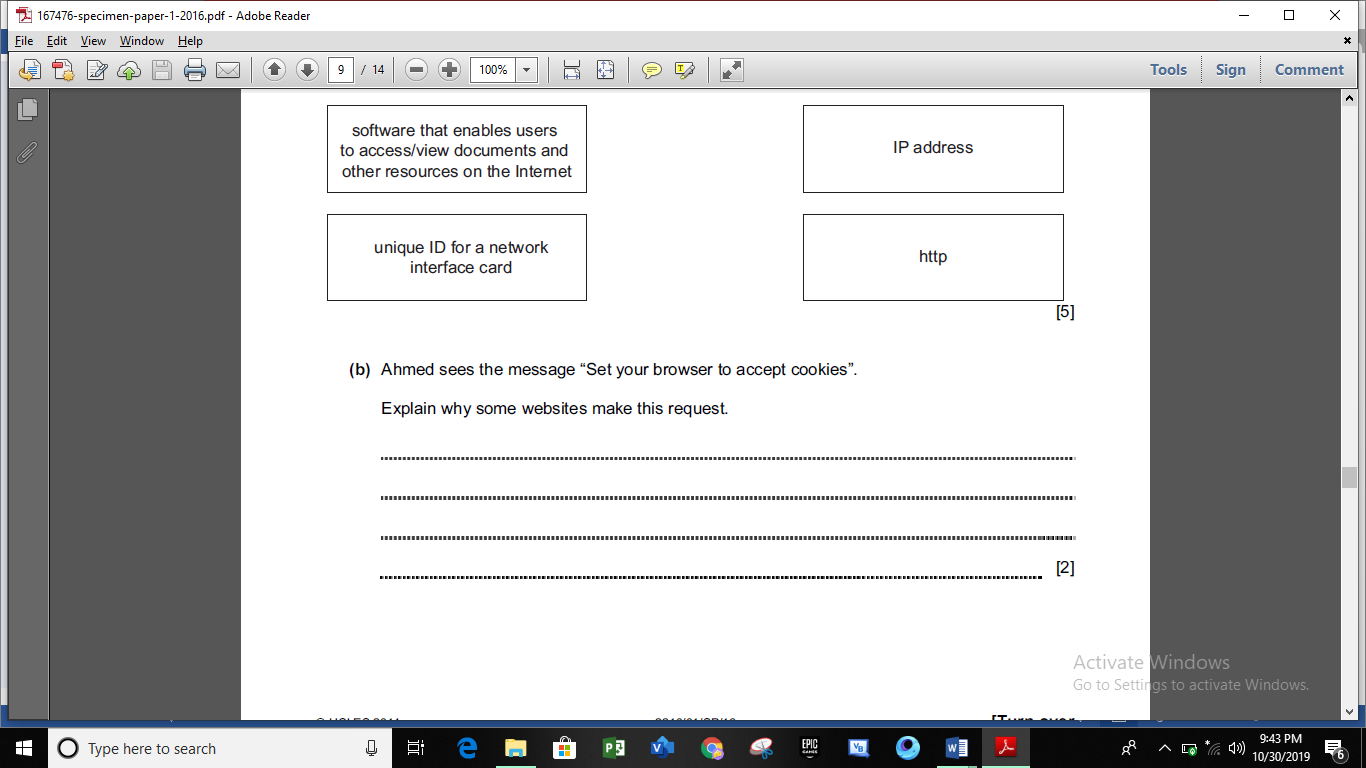 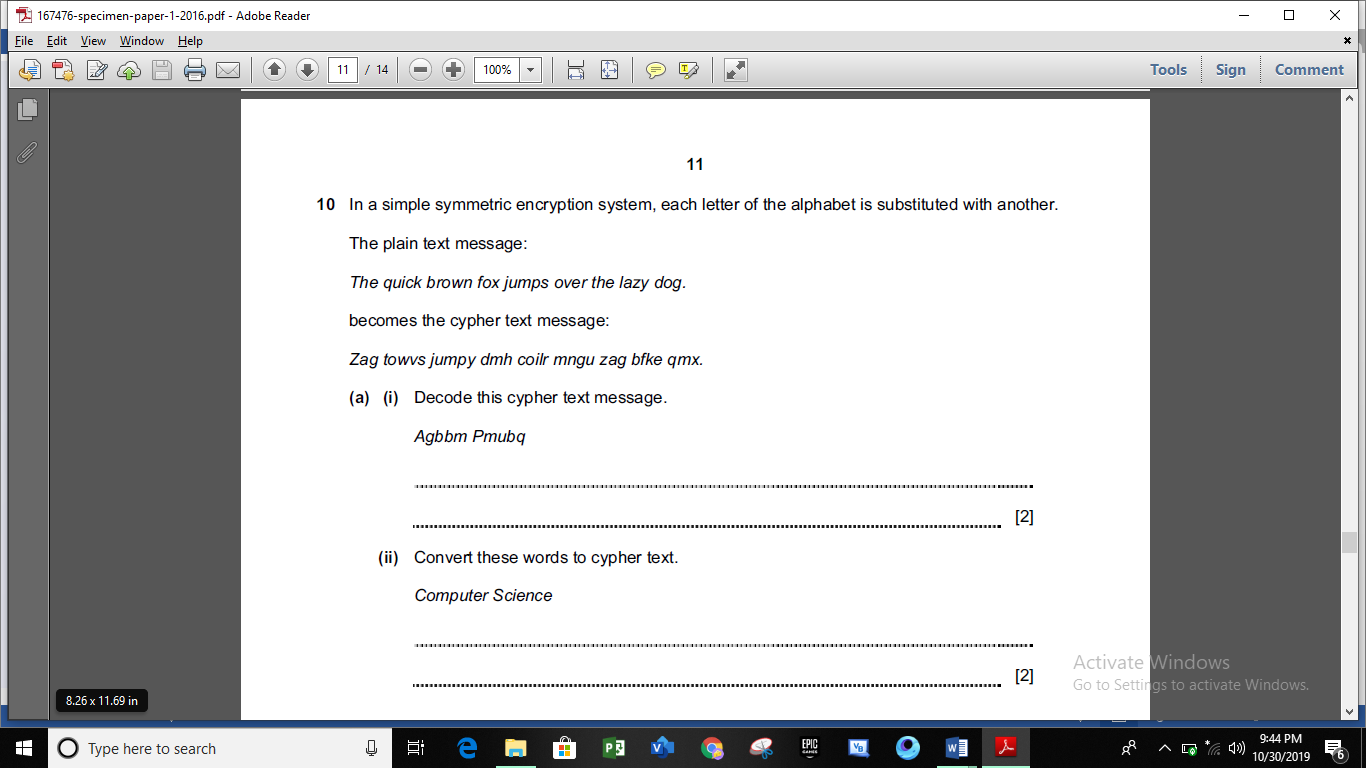 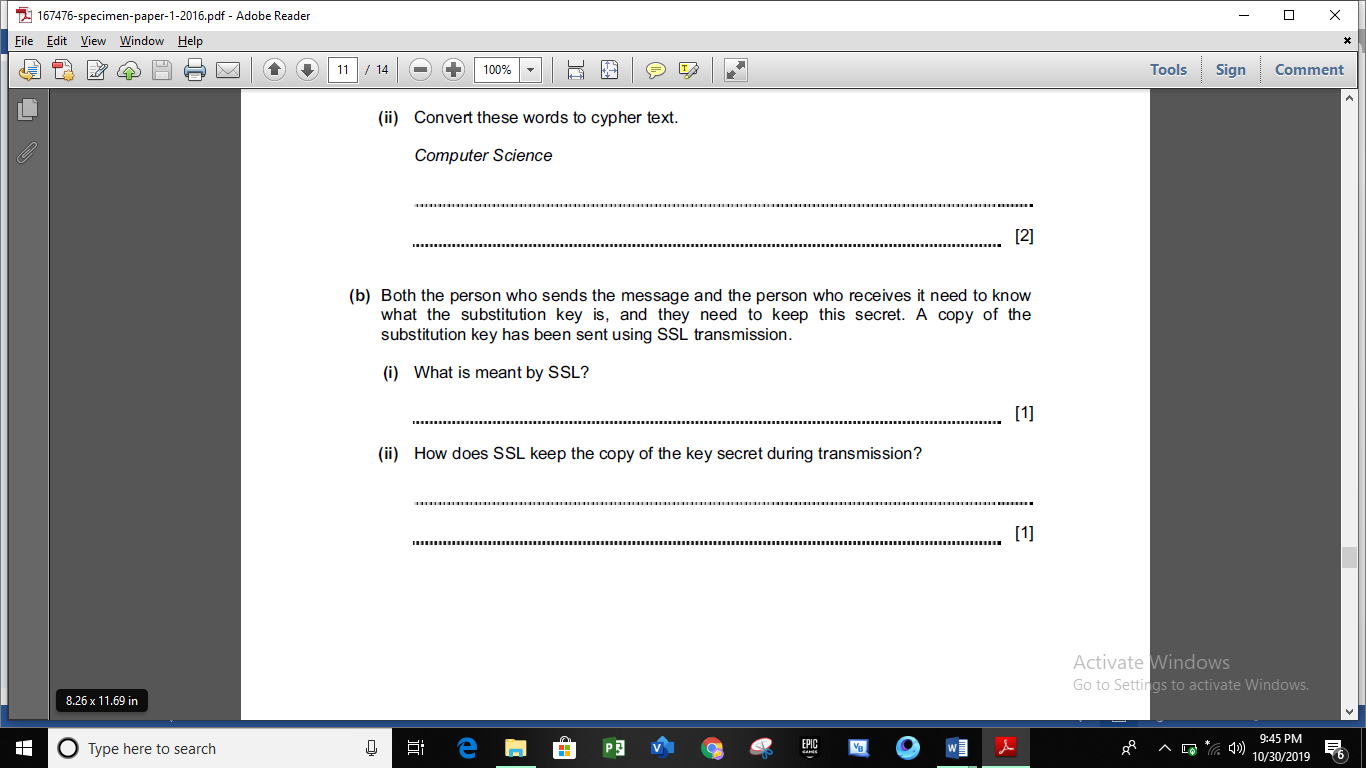 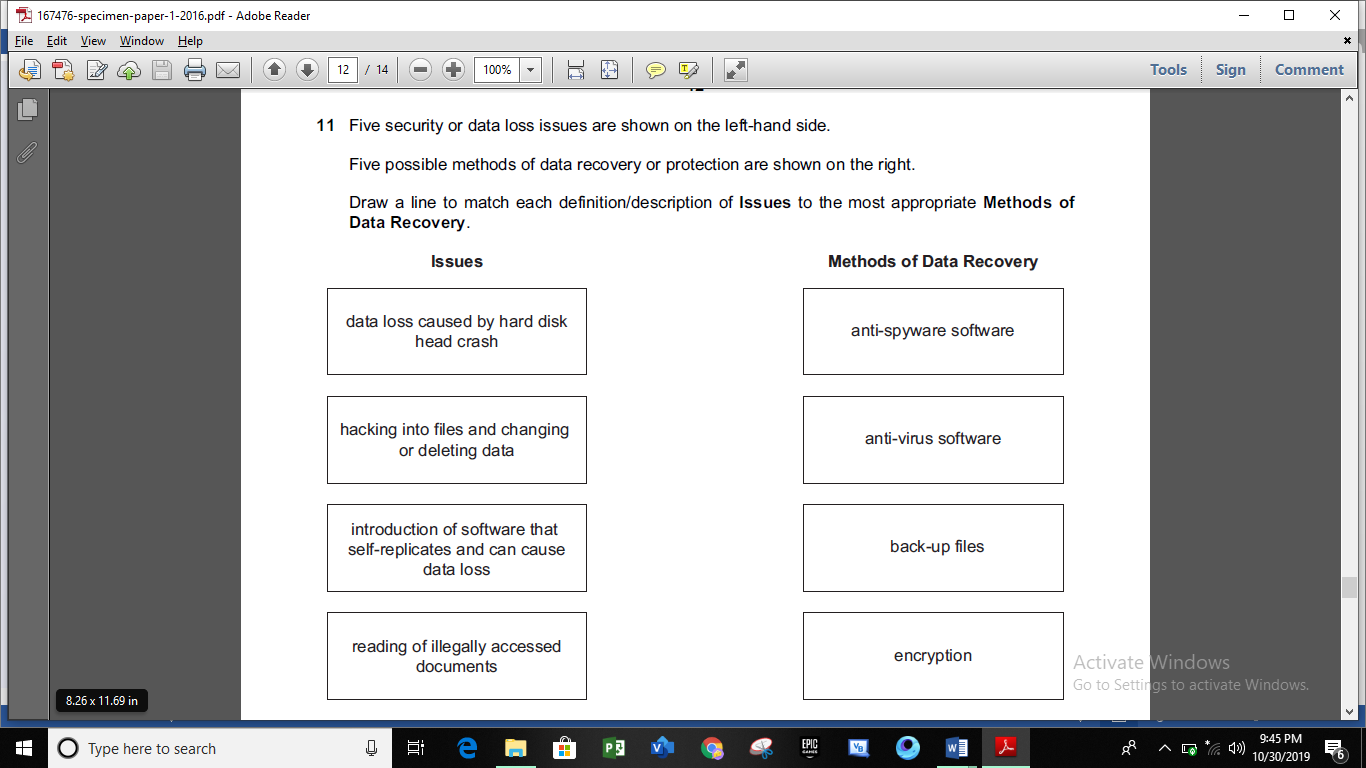 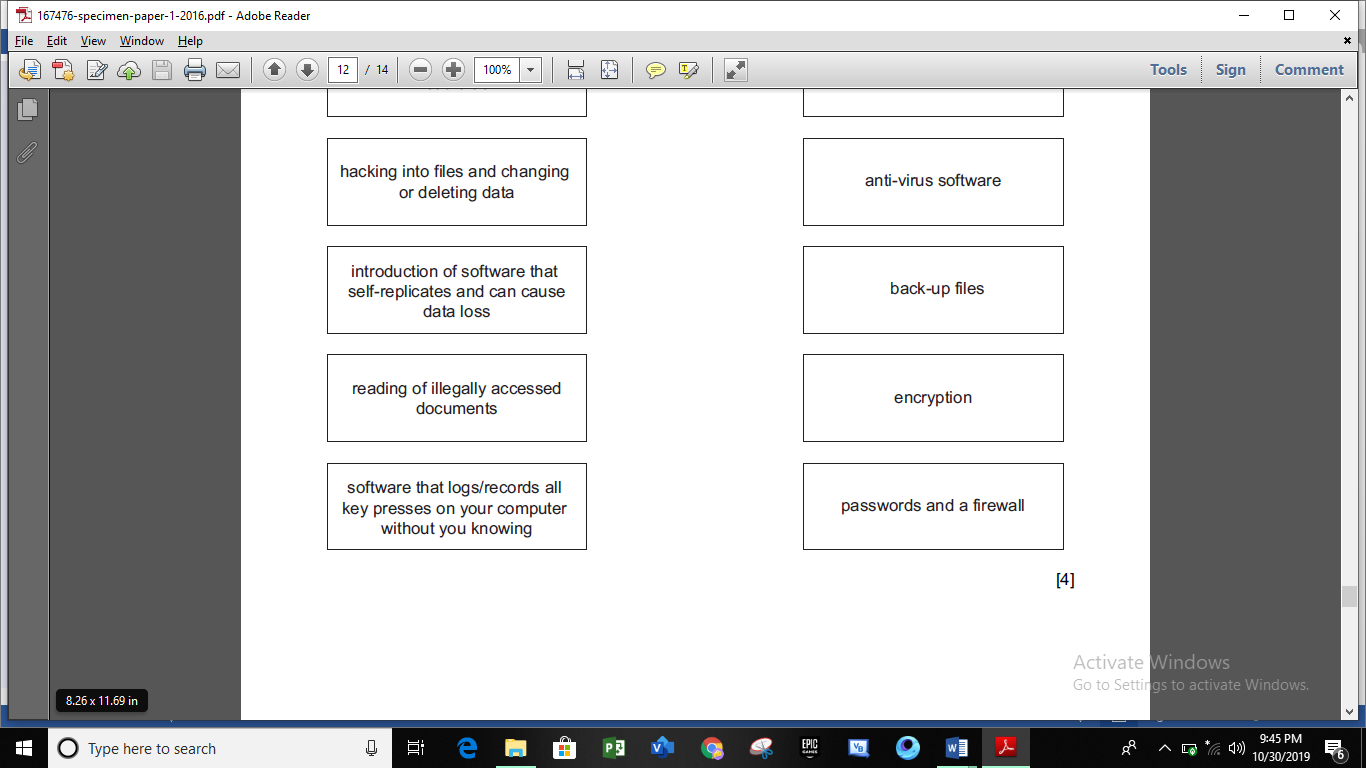 2210_s15_qp21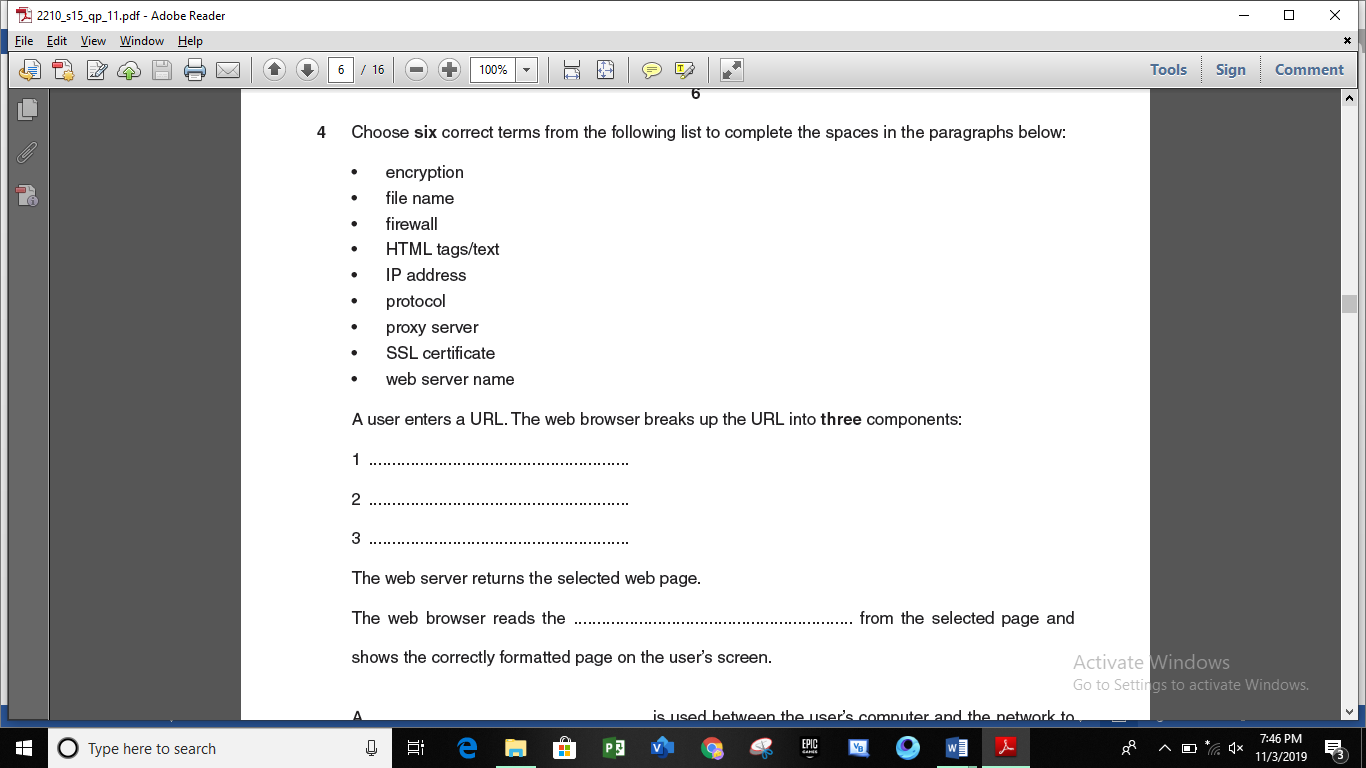 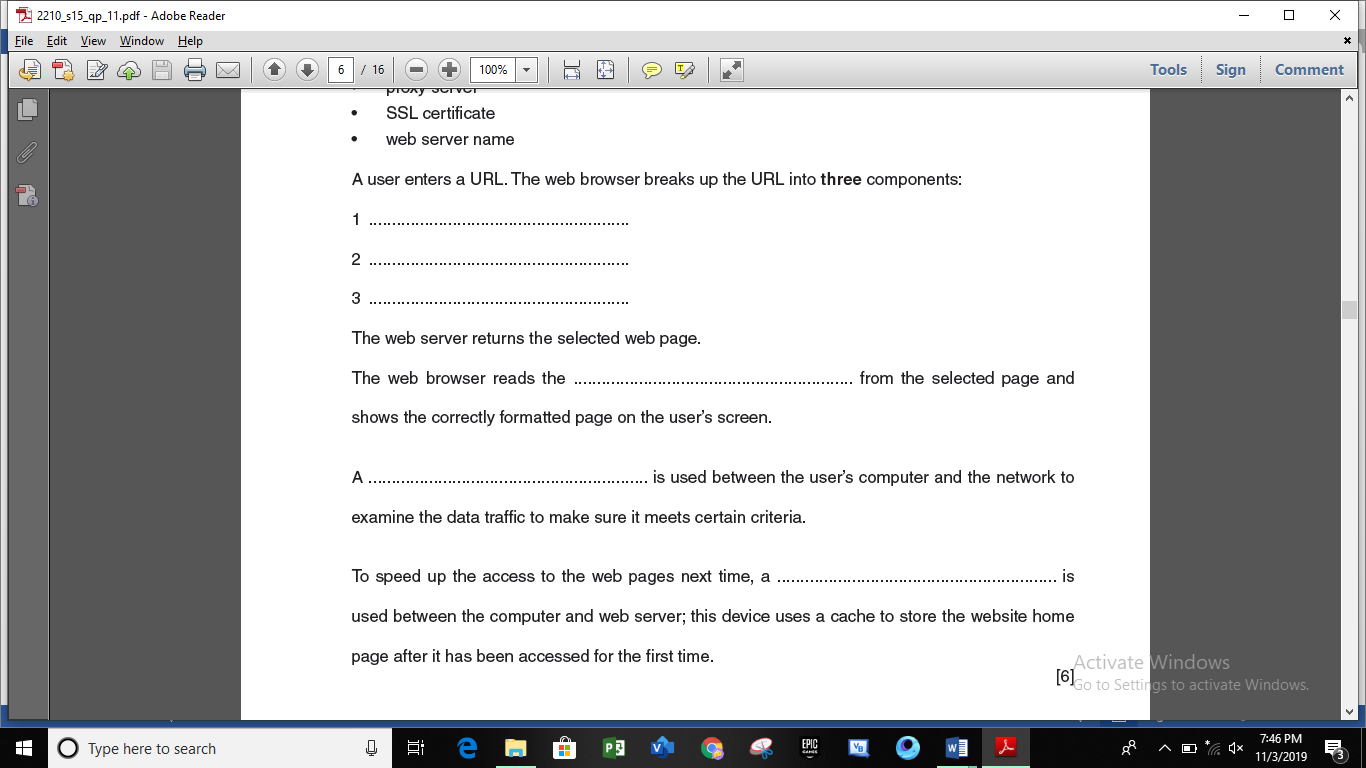 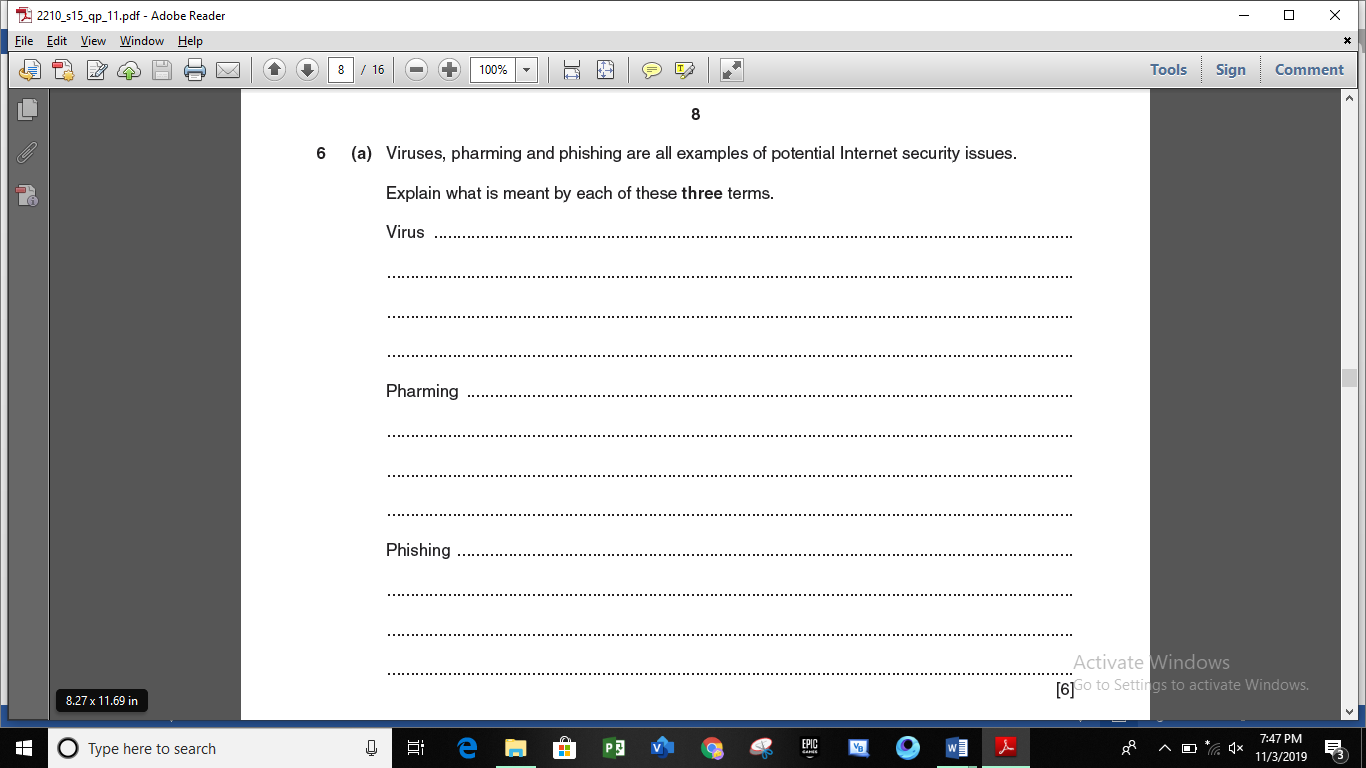 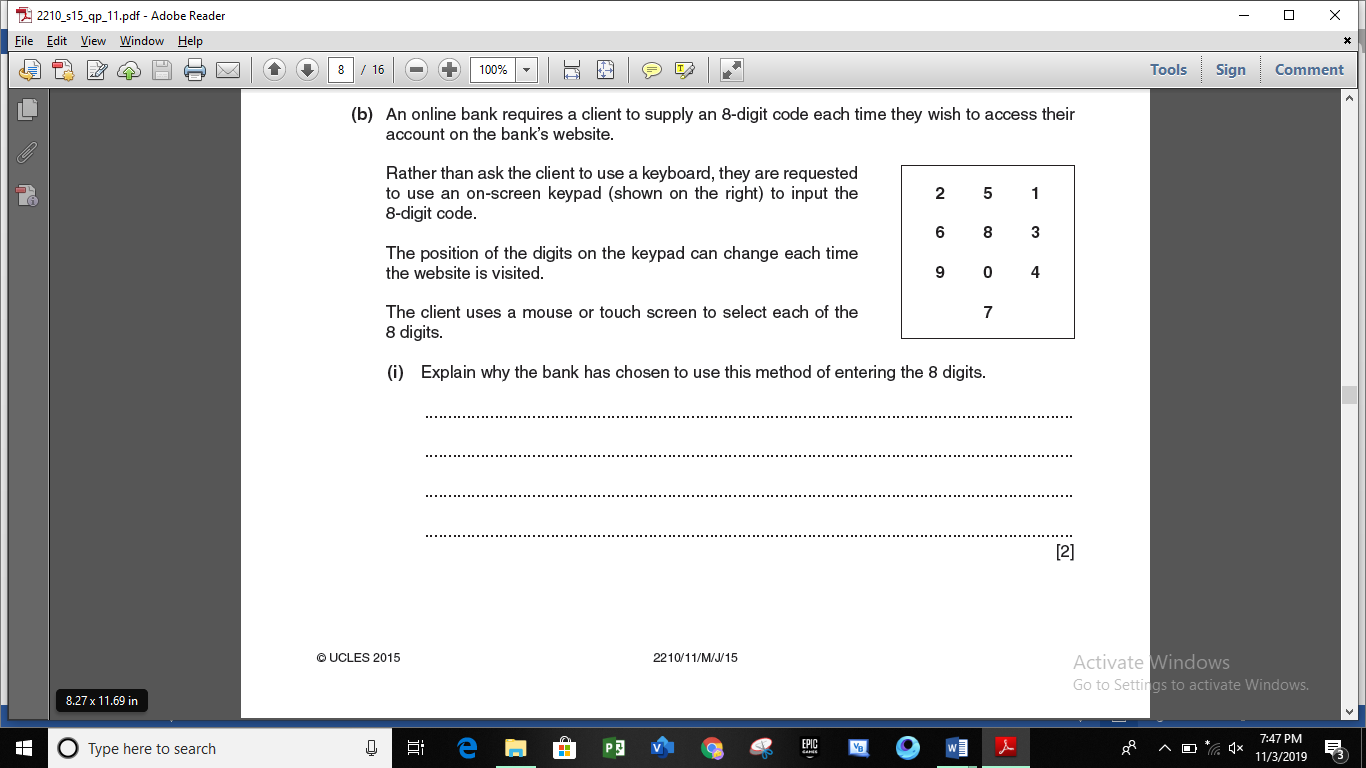 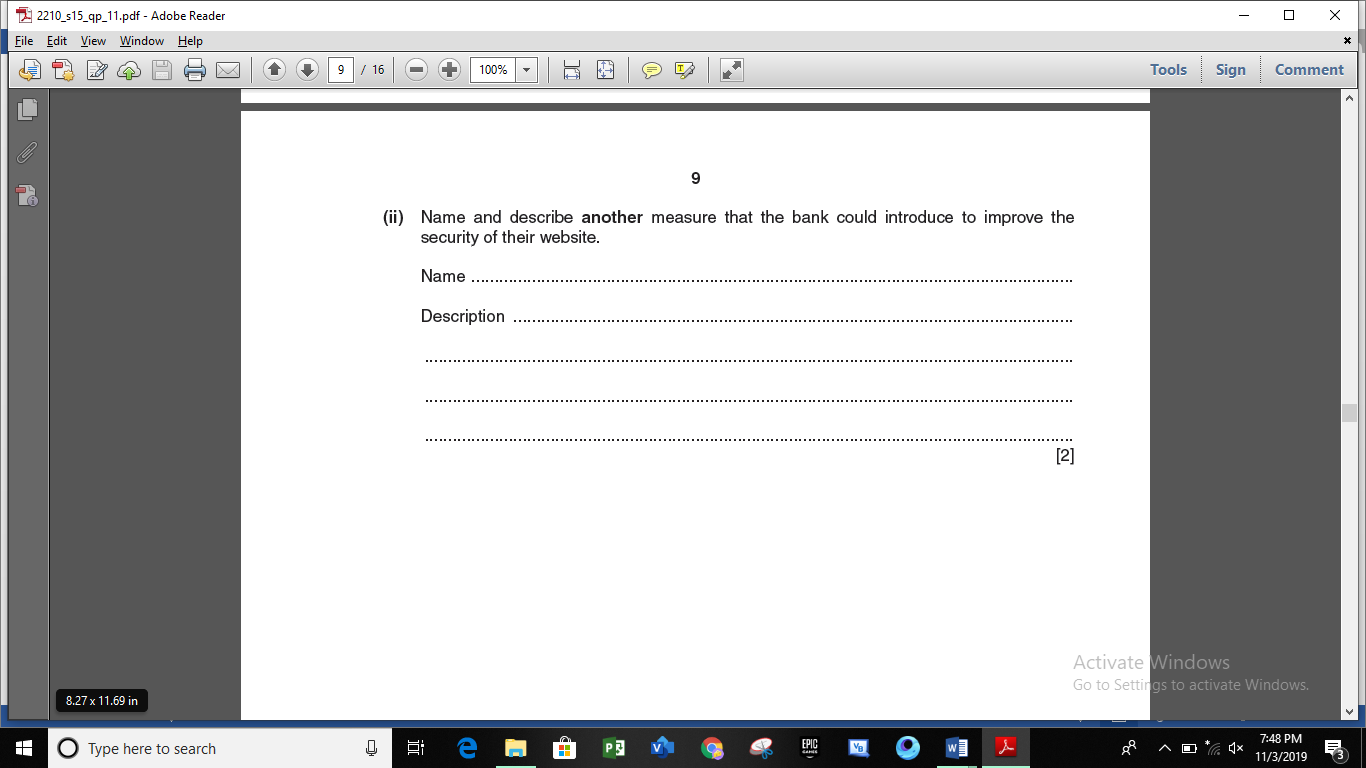 2210_s15_qp22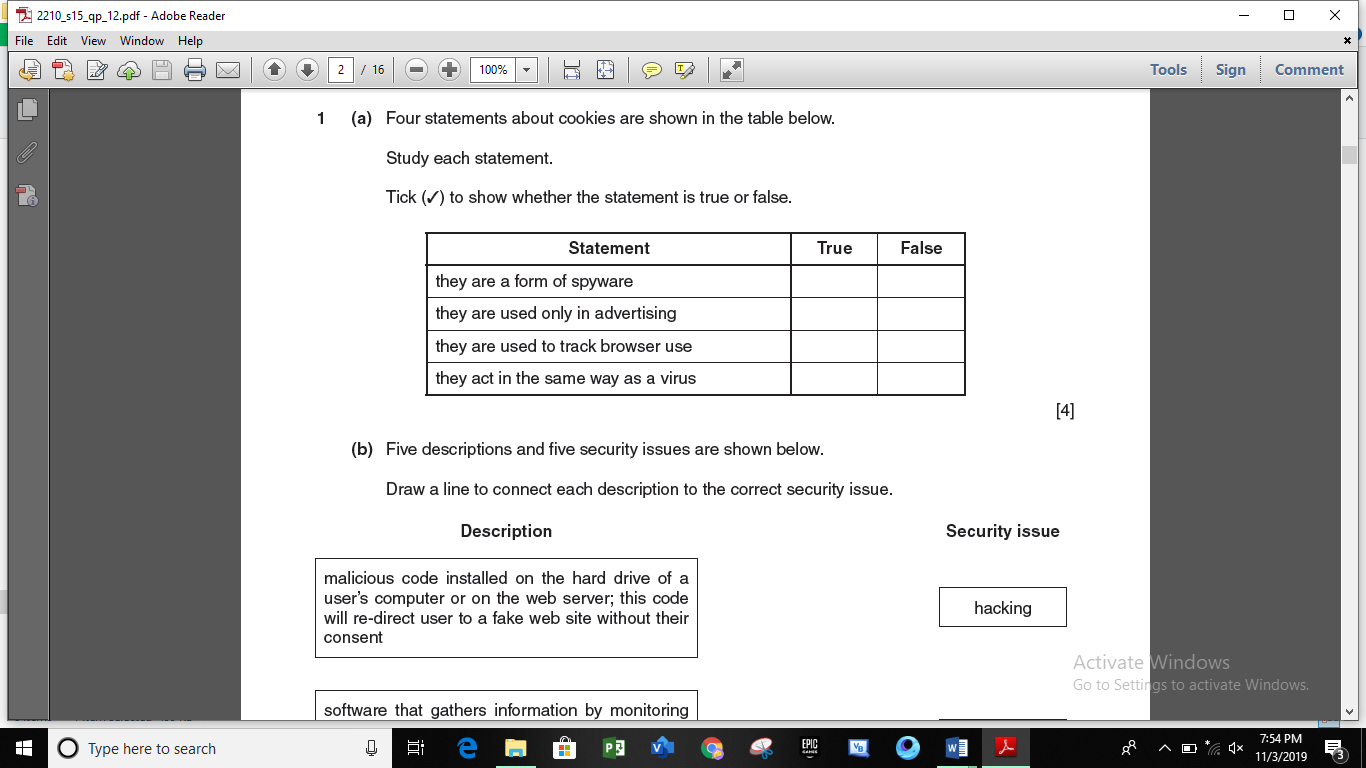 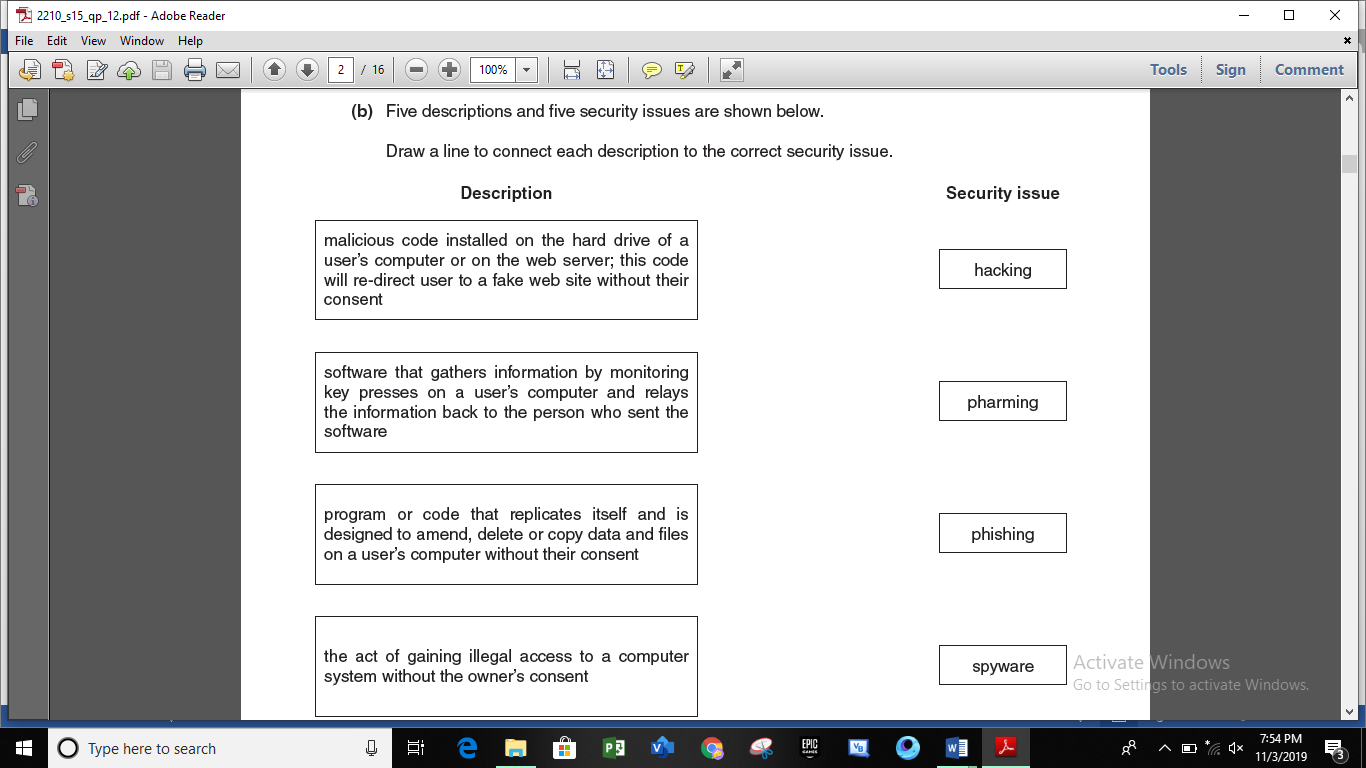 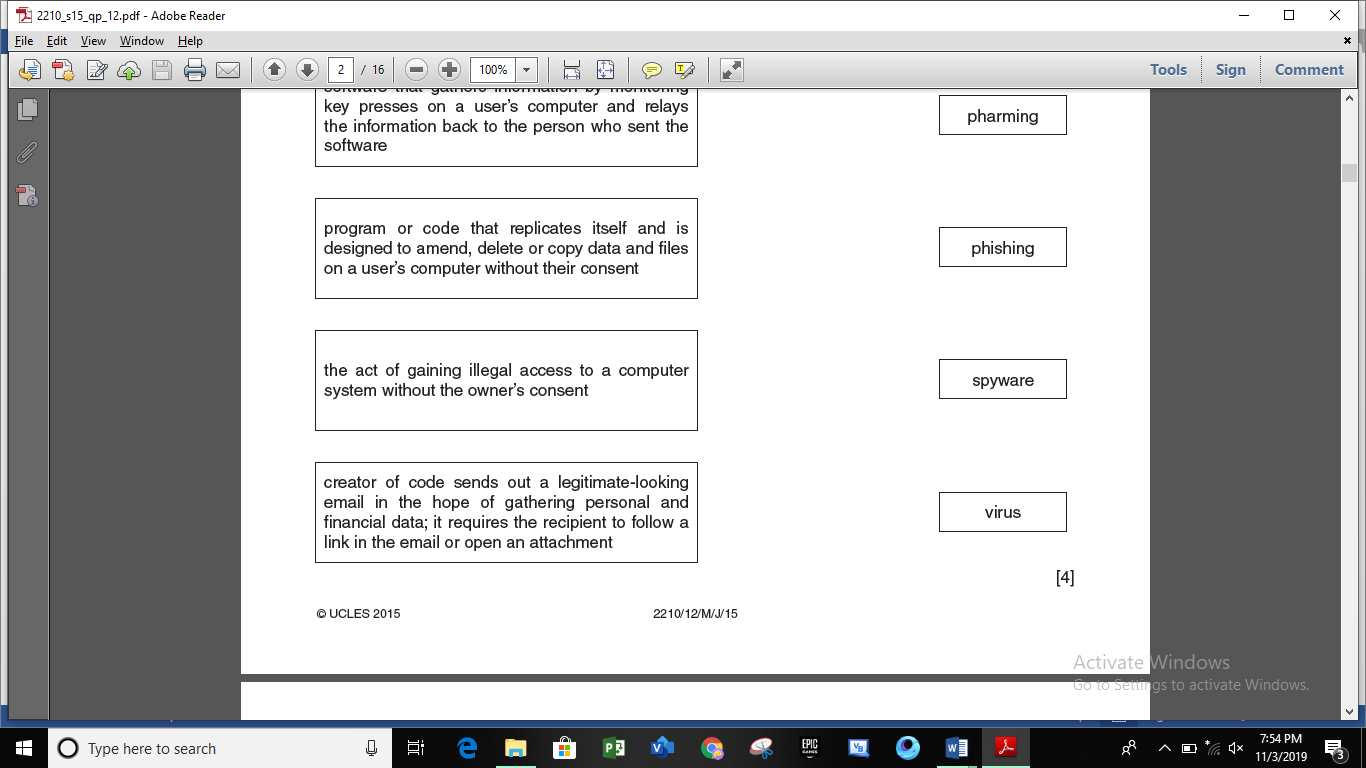 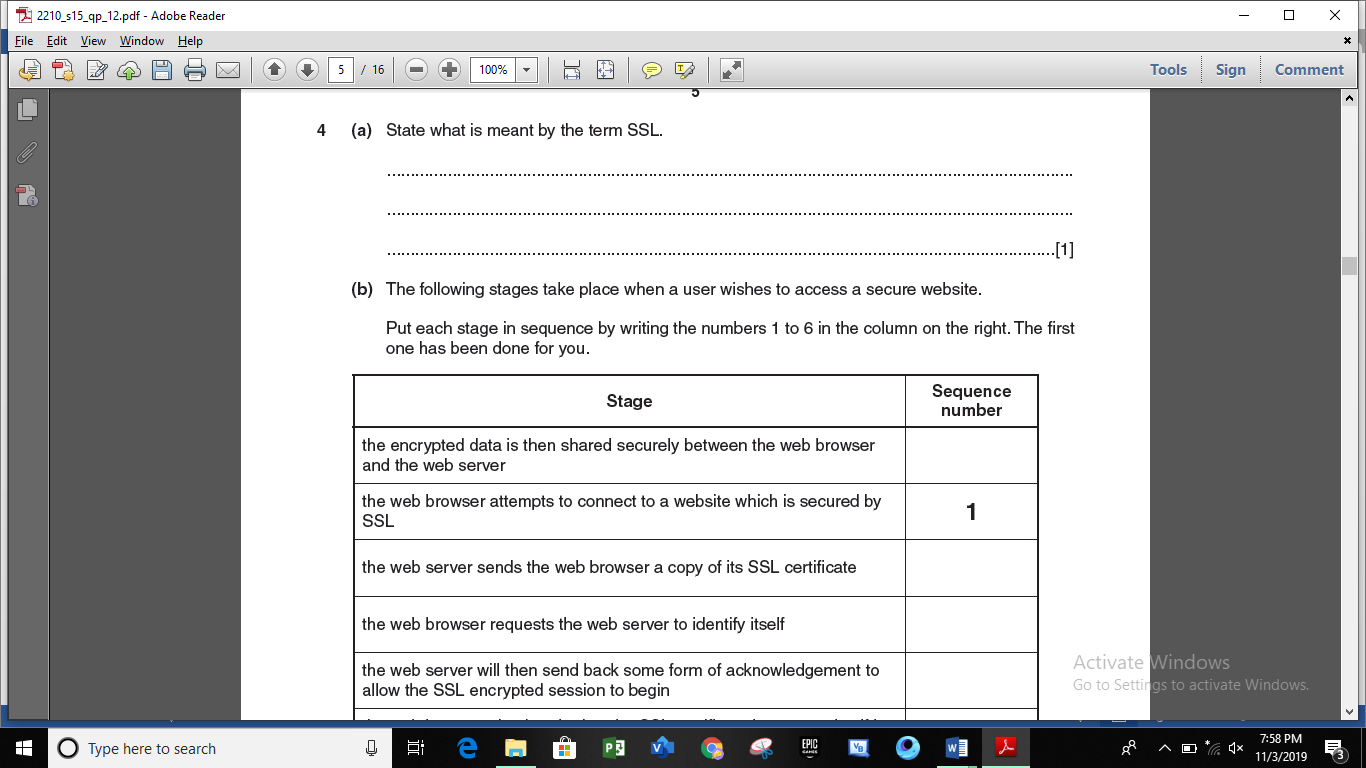 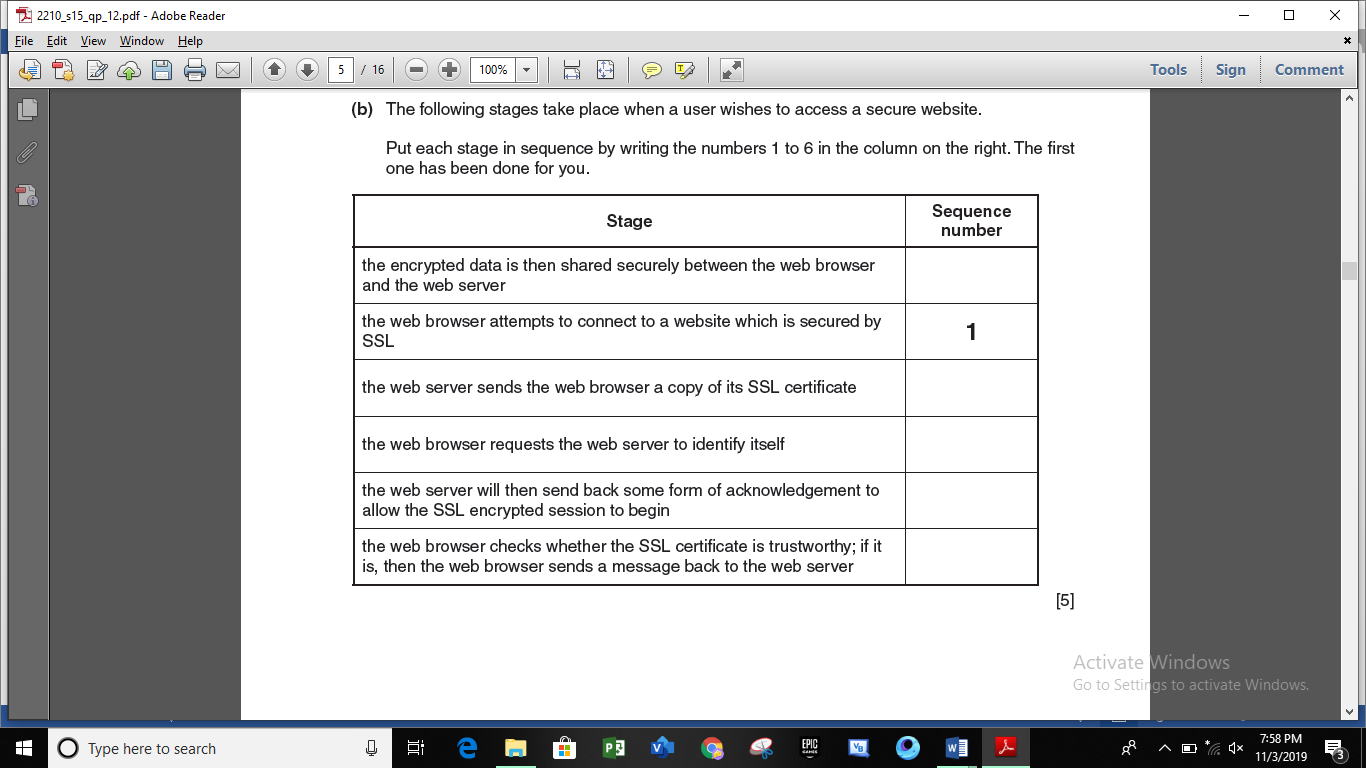 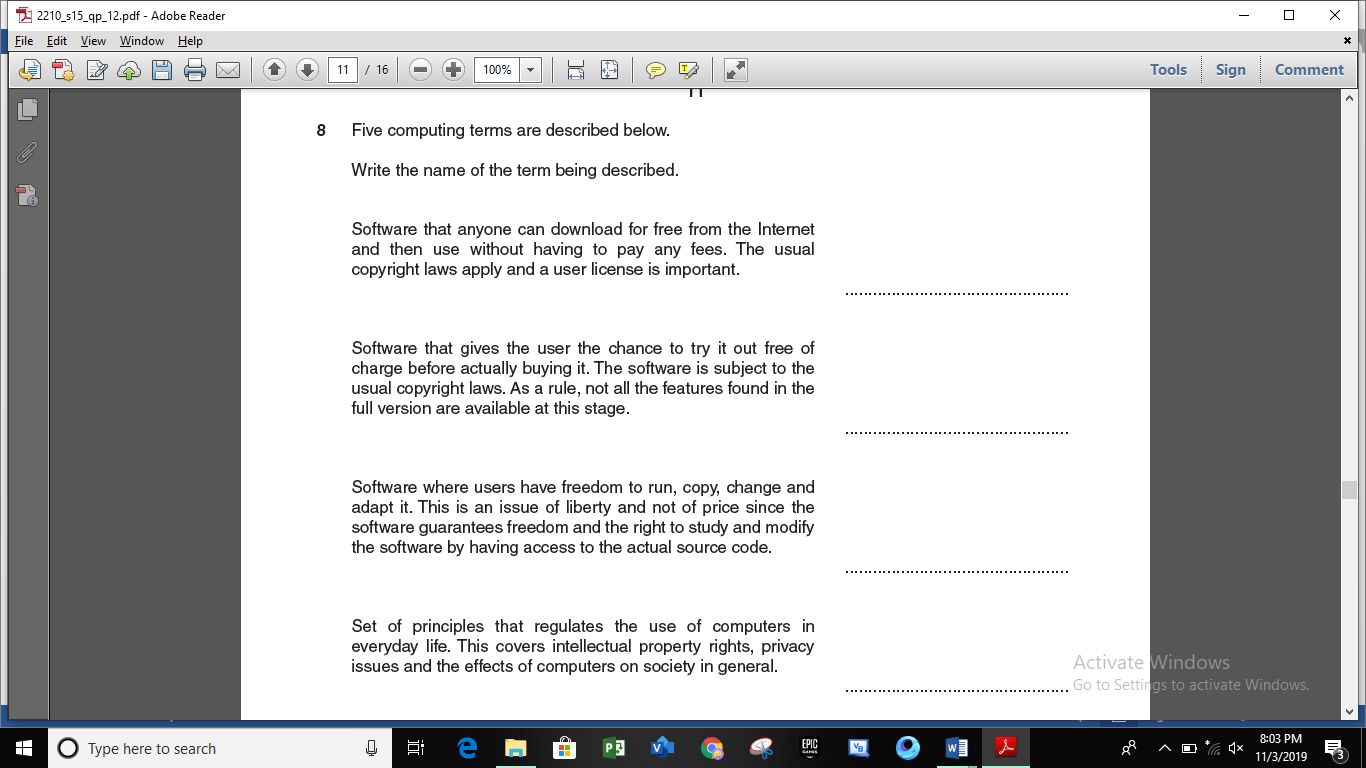 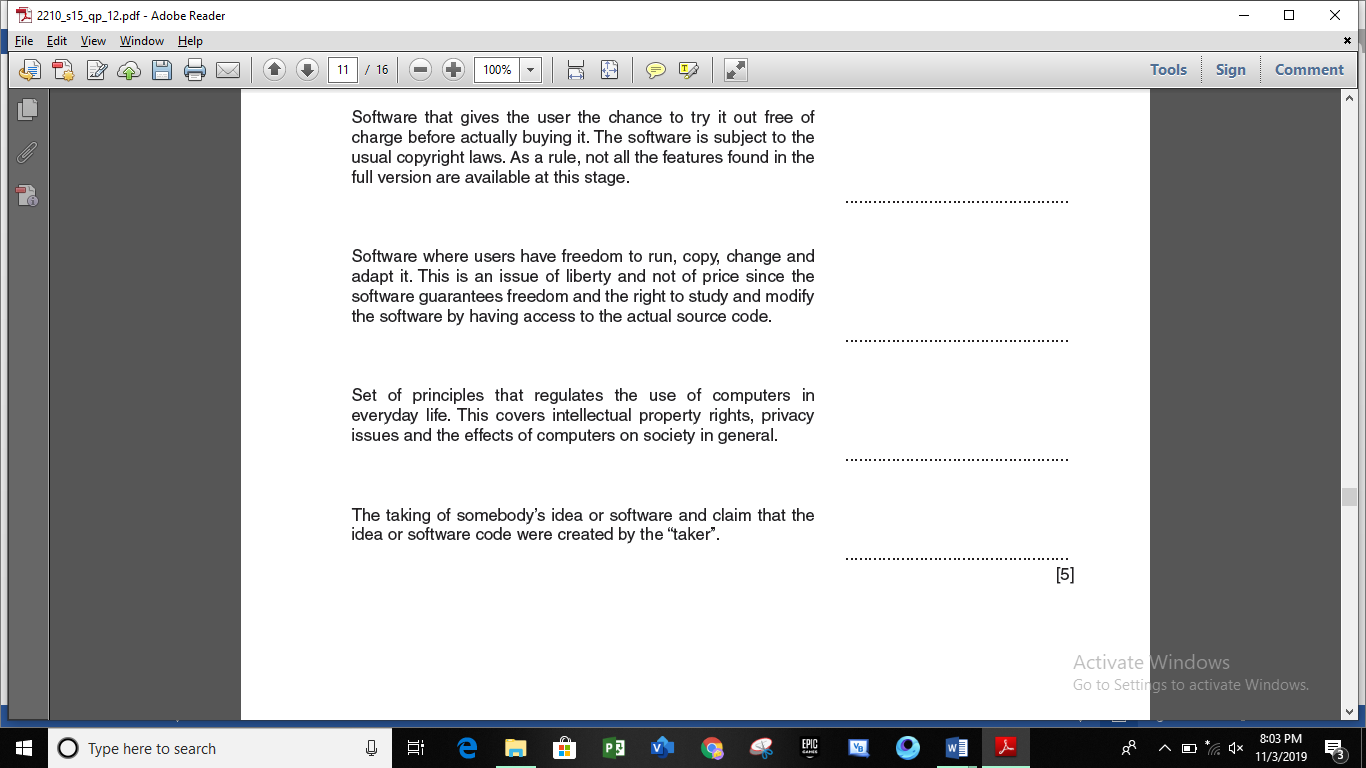 2210_w15_qp12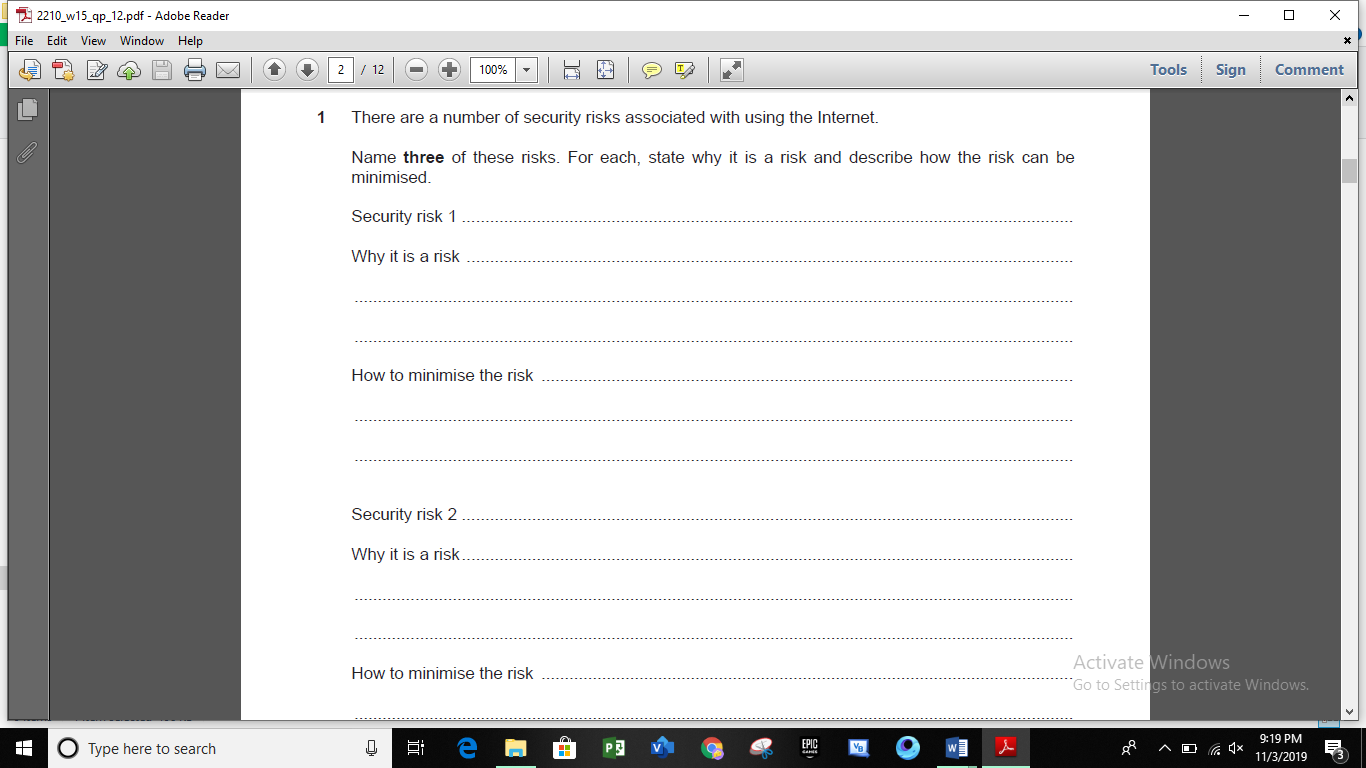 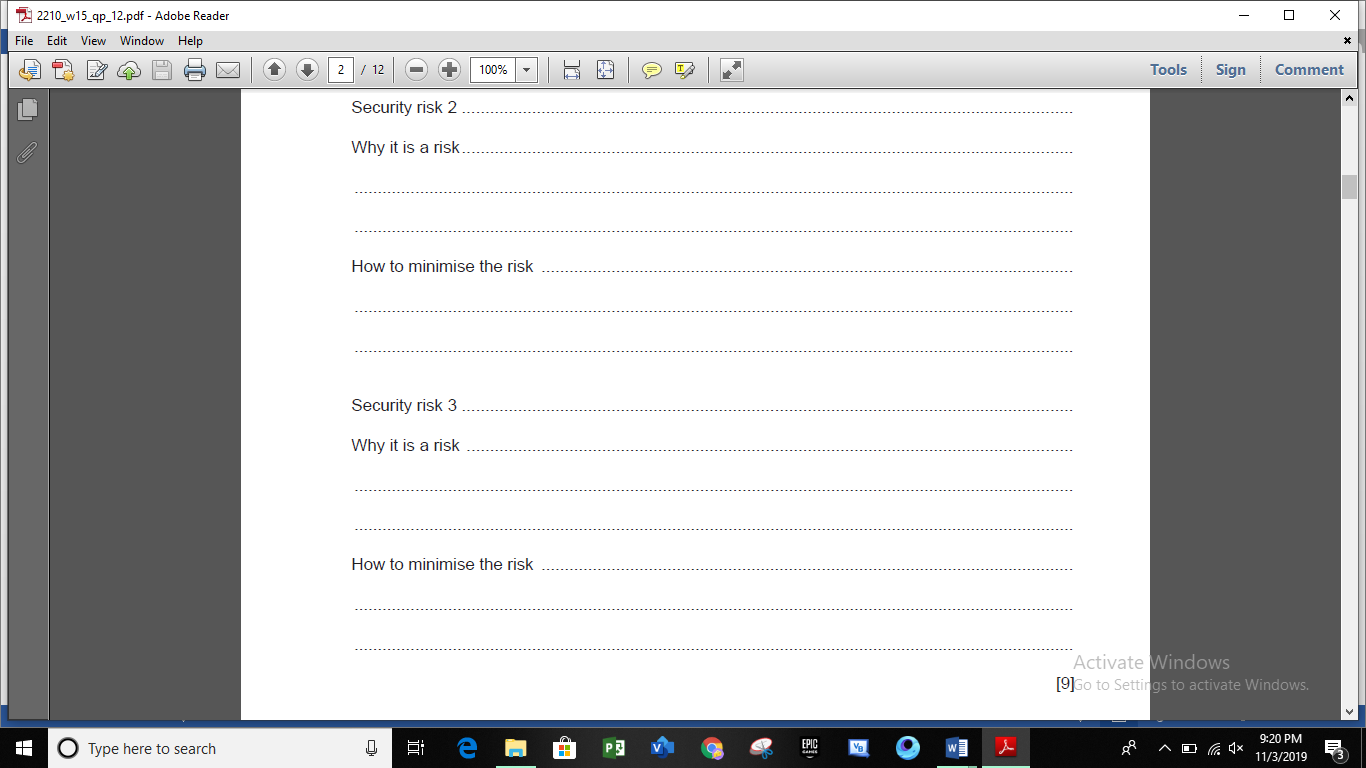 2210_w15_qp13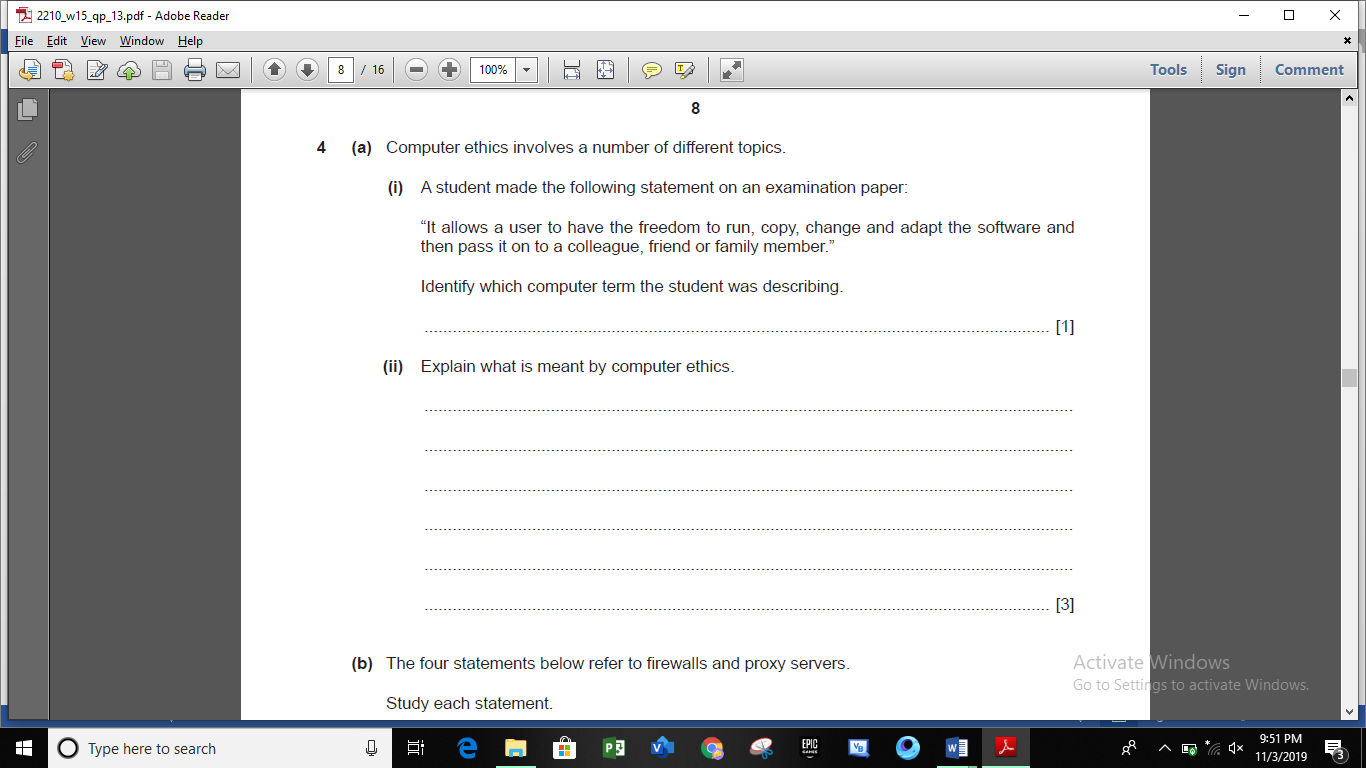 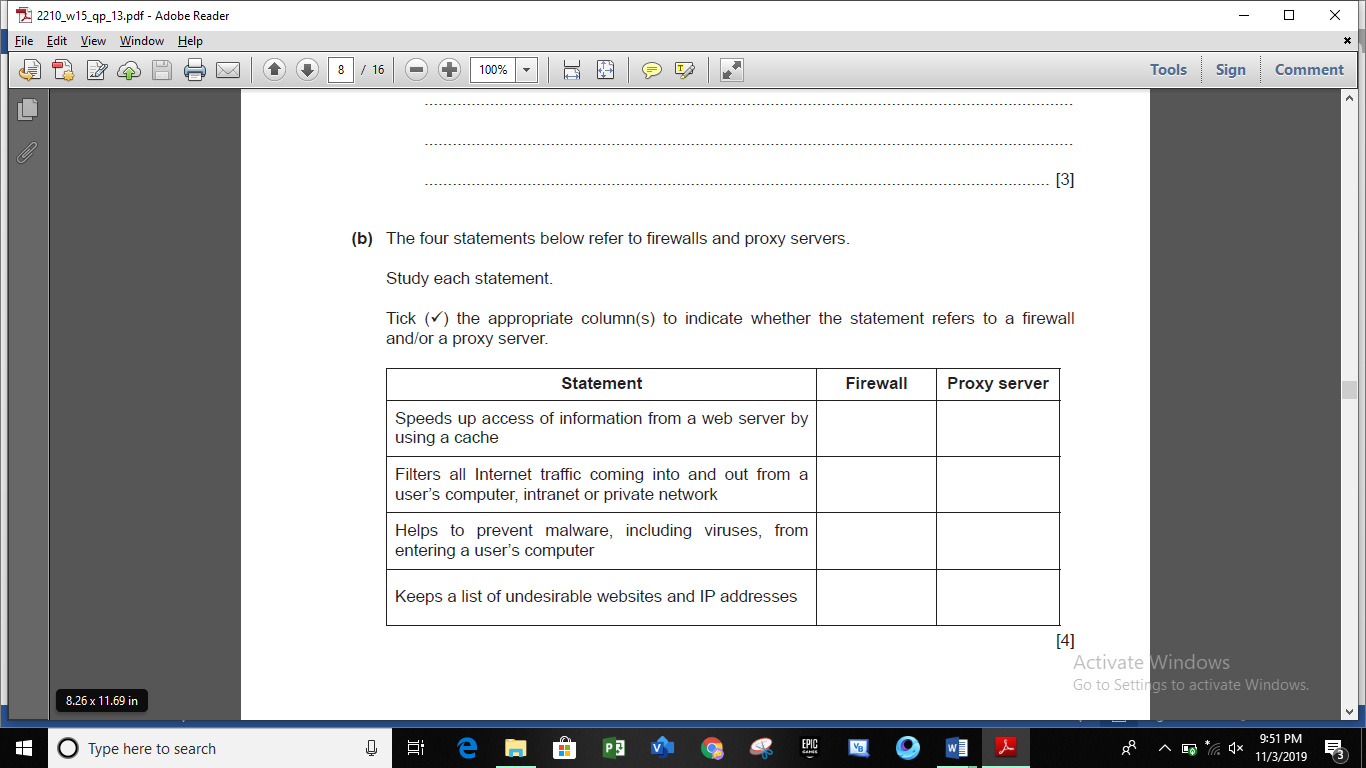 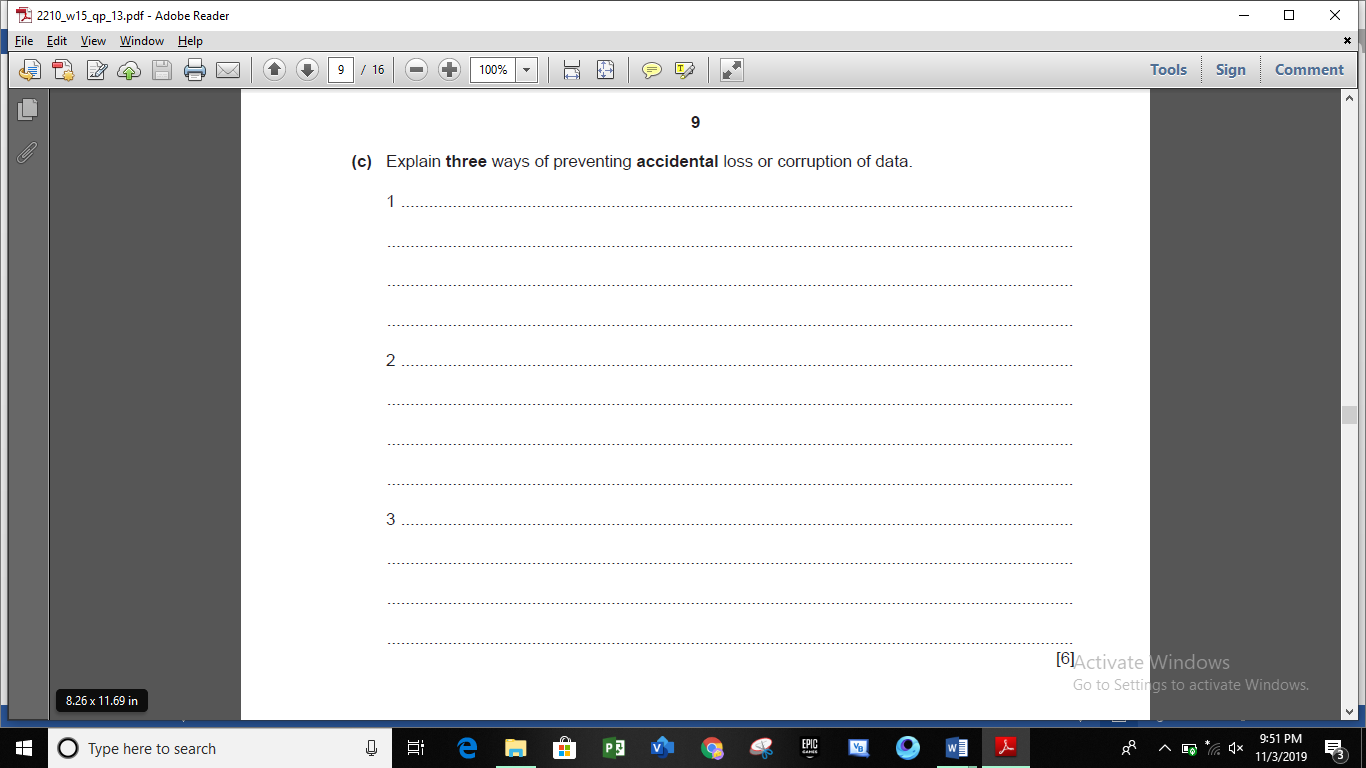 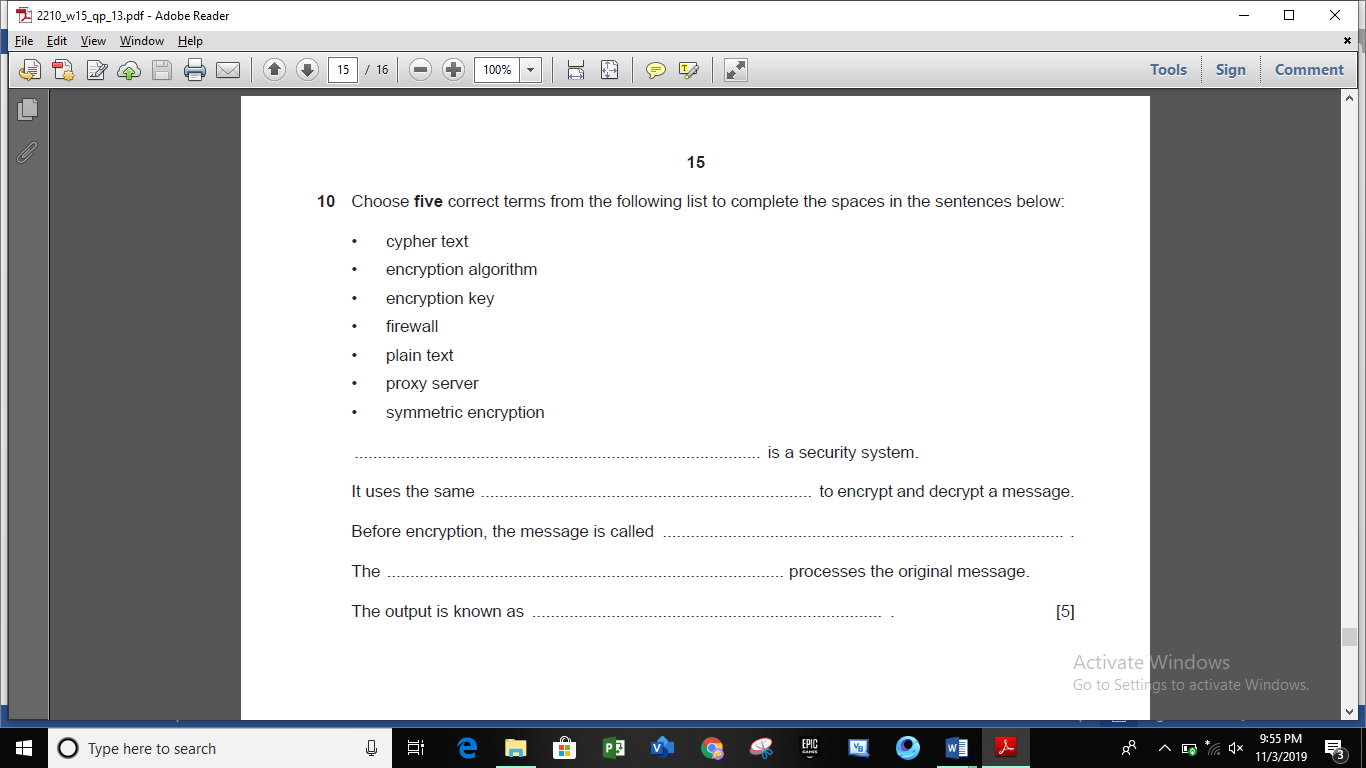 2210_s16_qp11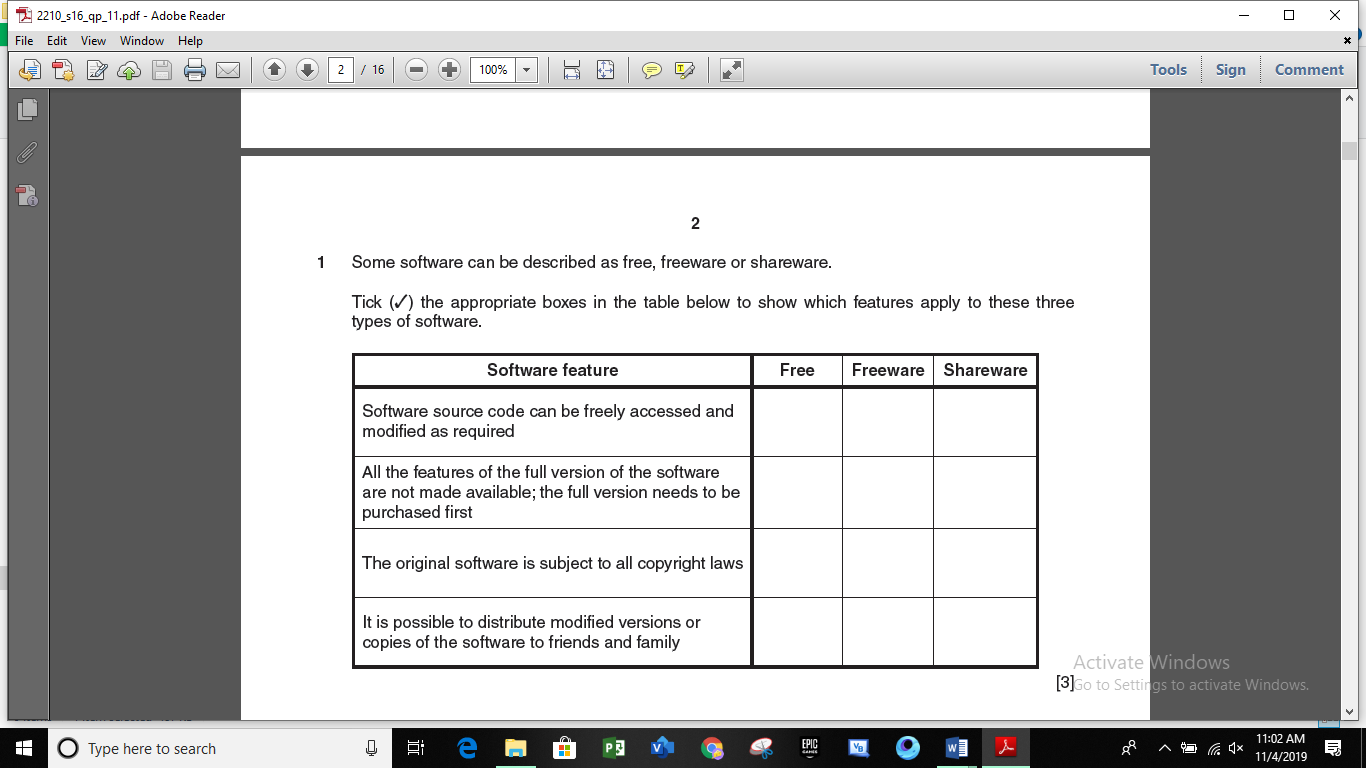 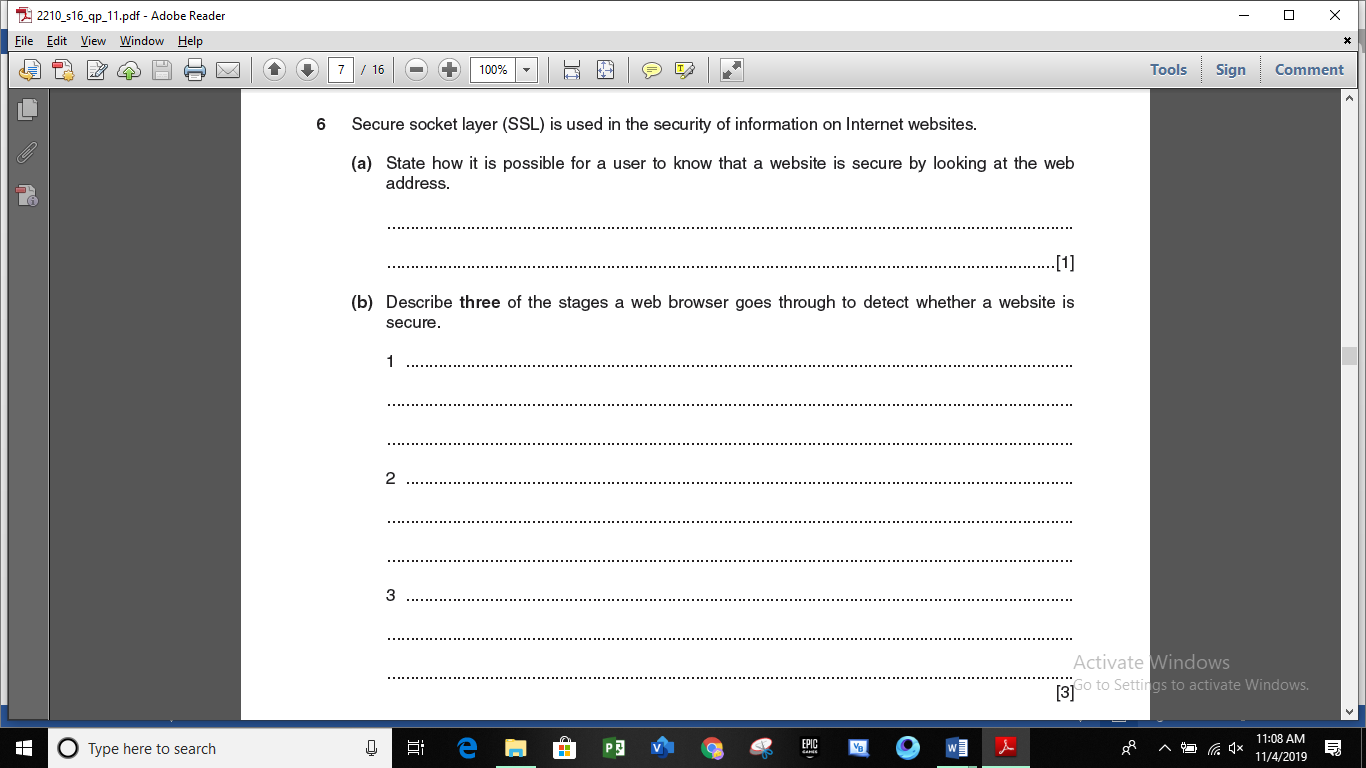 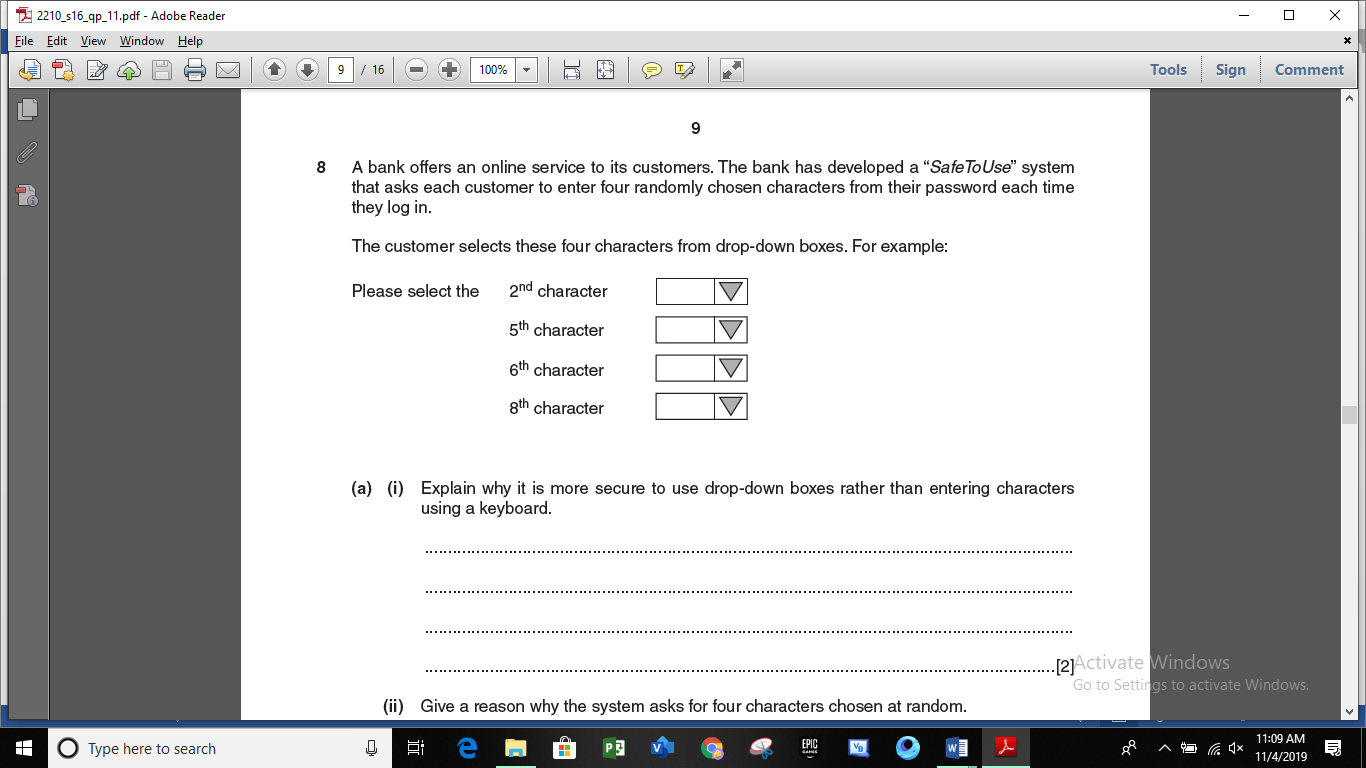 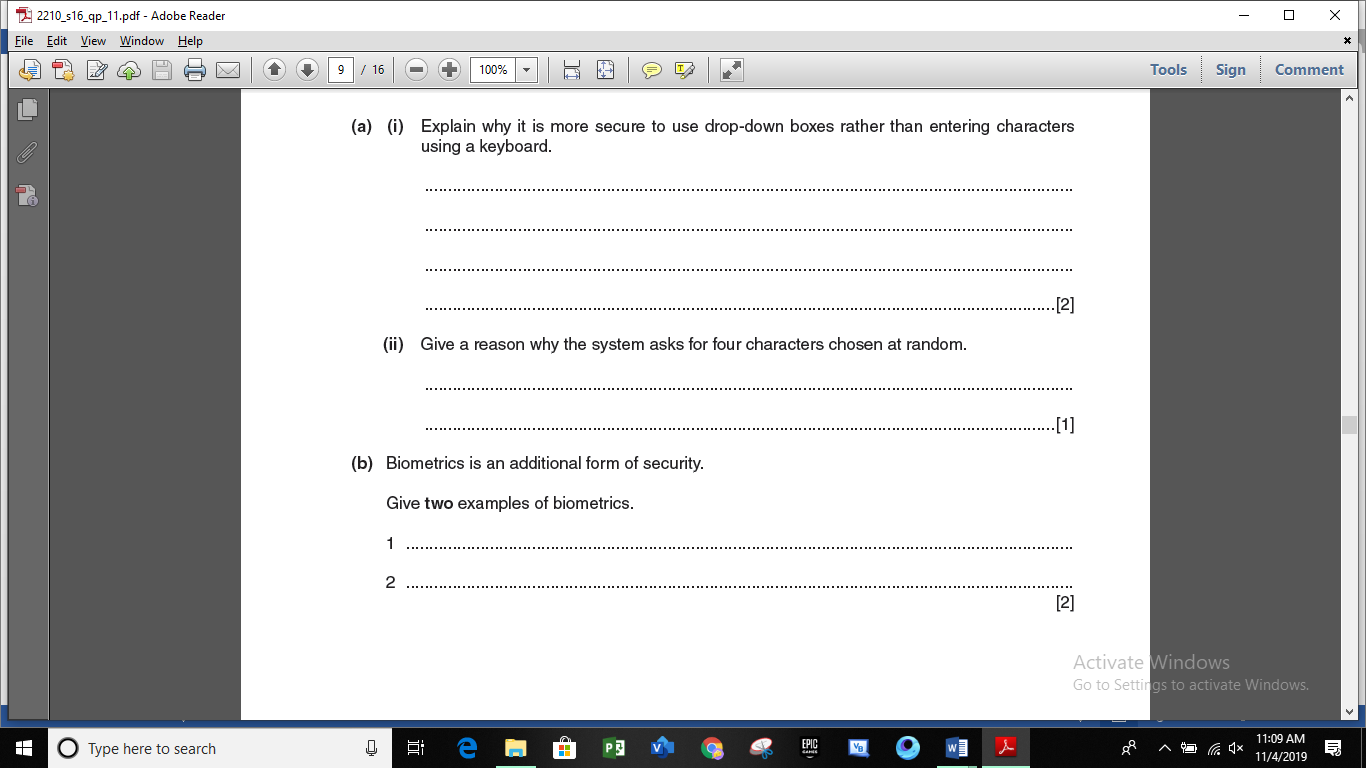 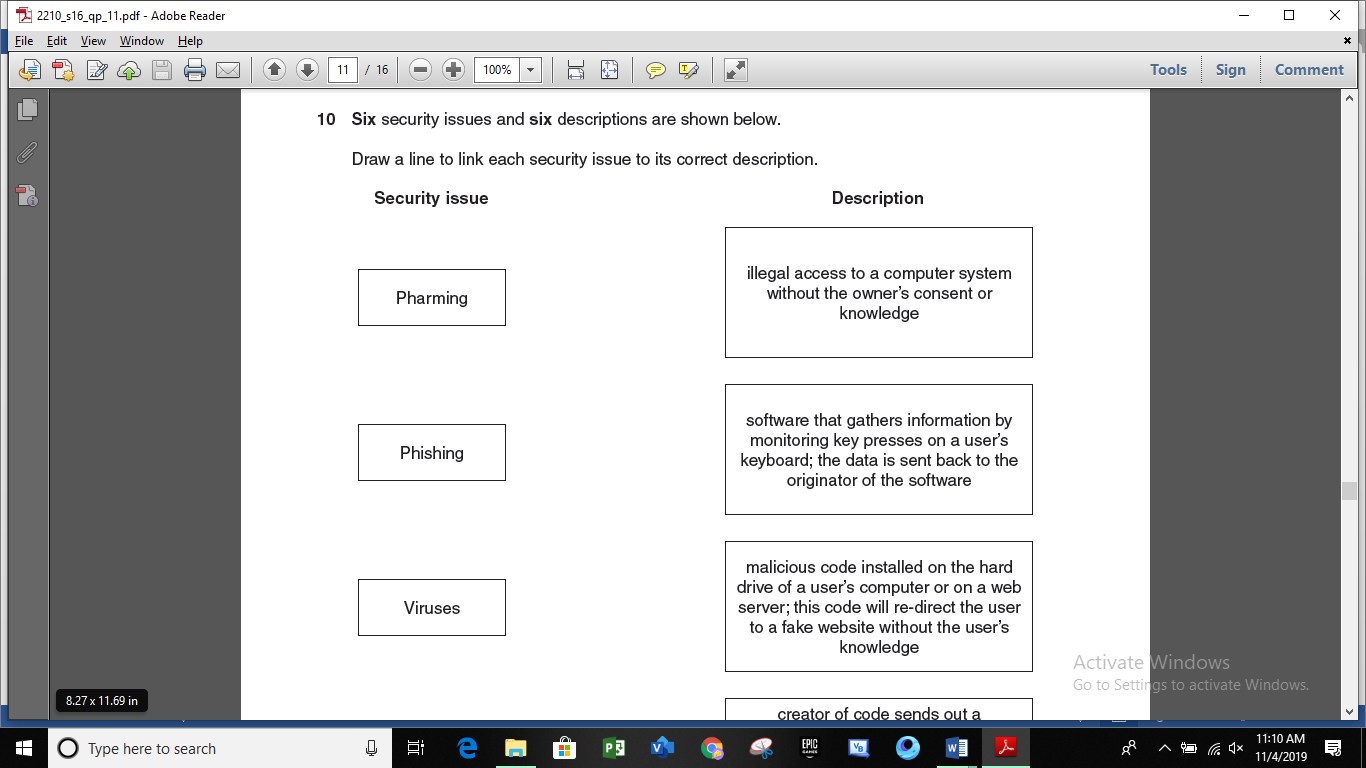 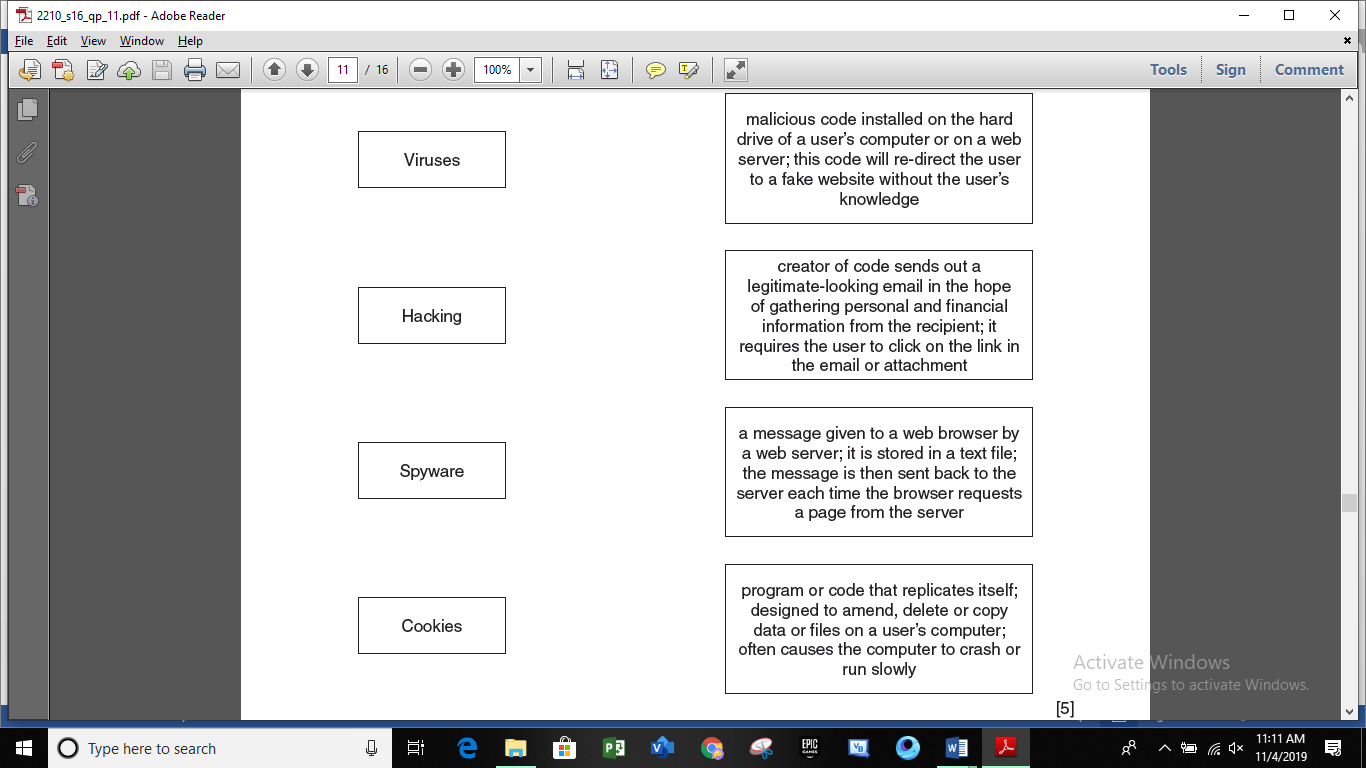 2210_s16_qp12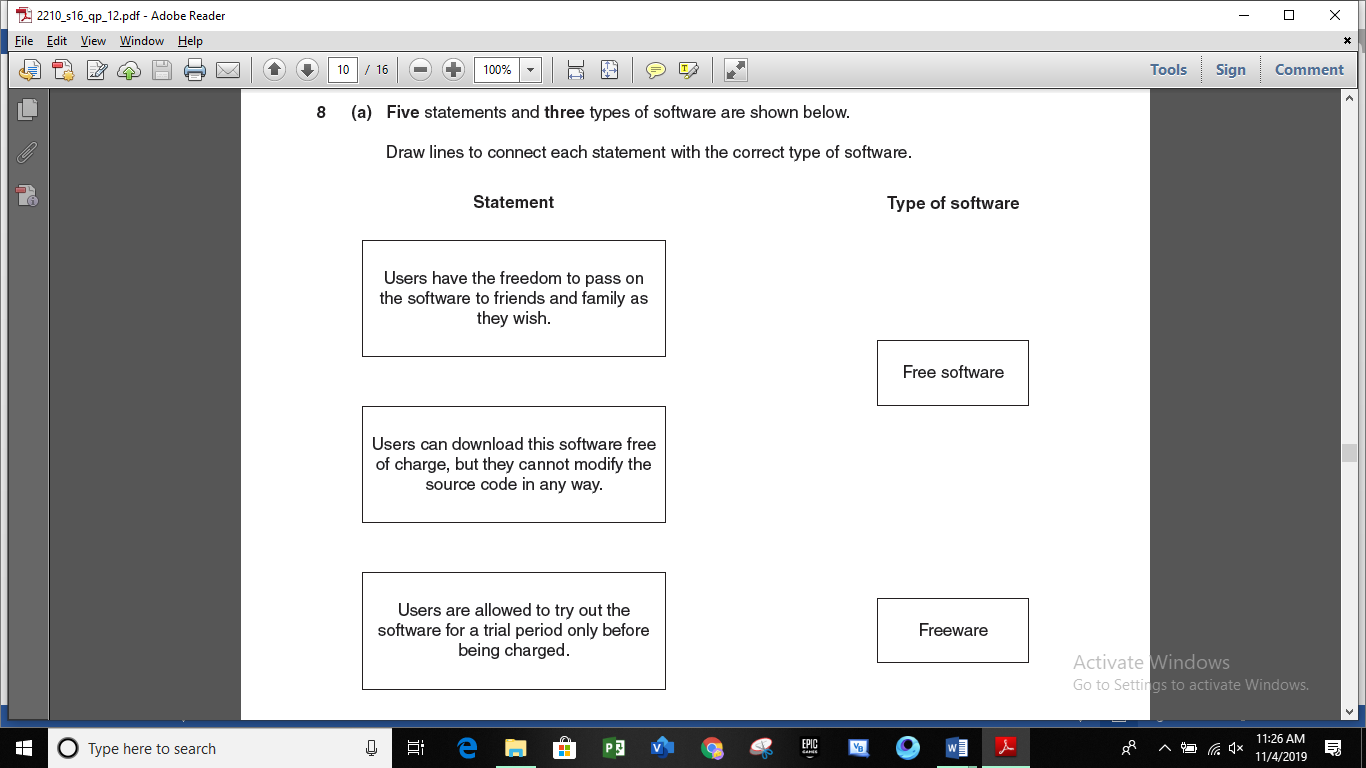 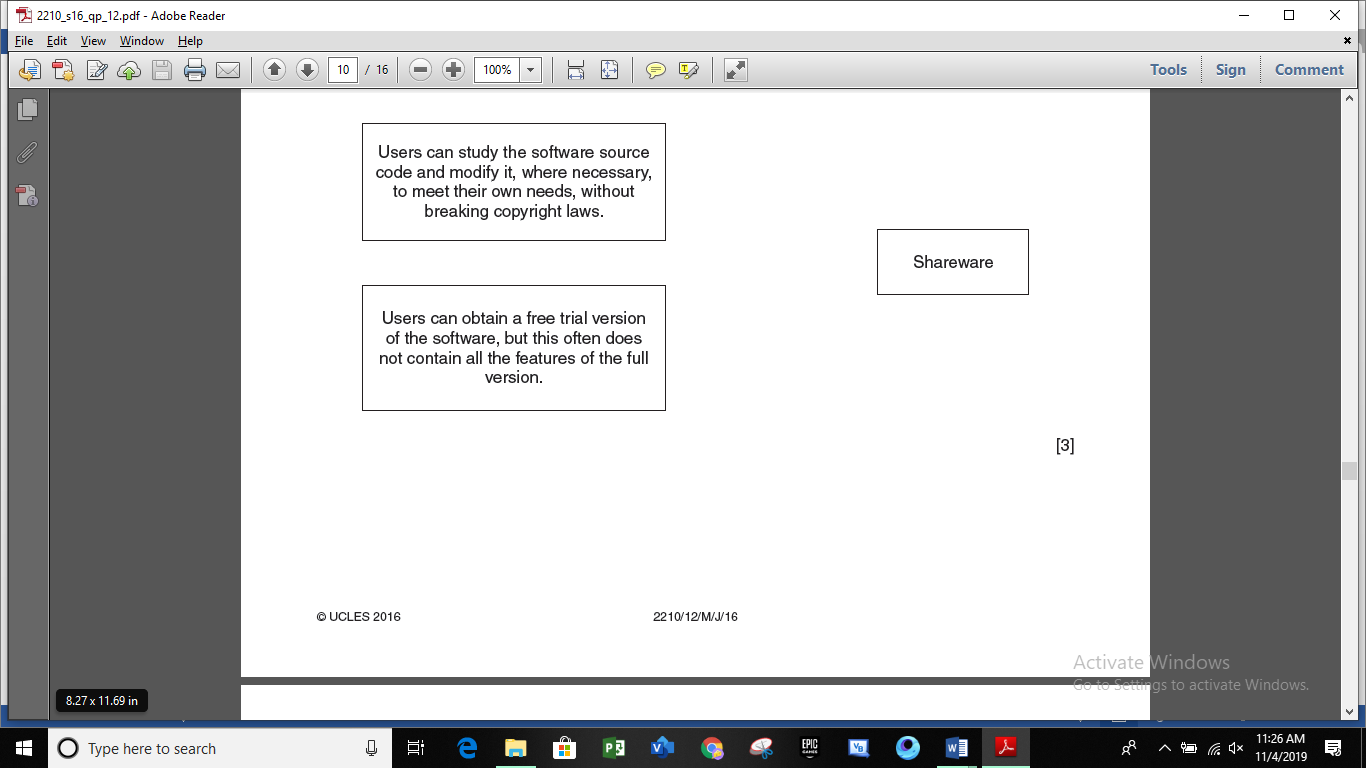 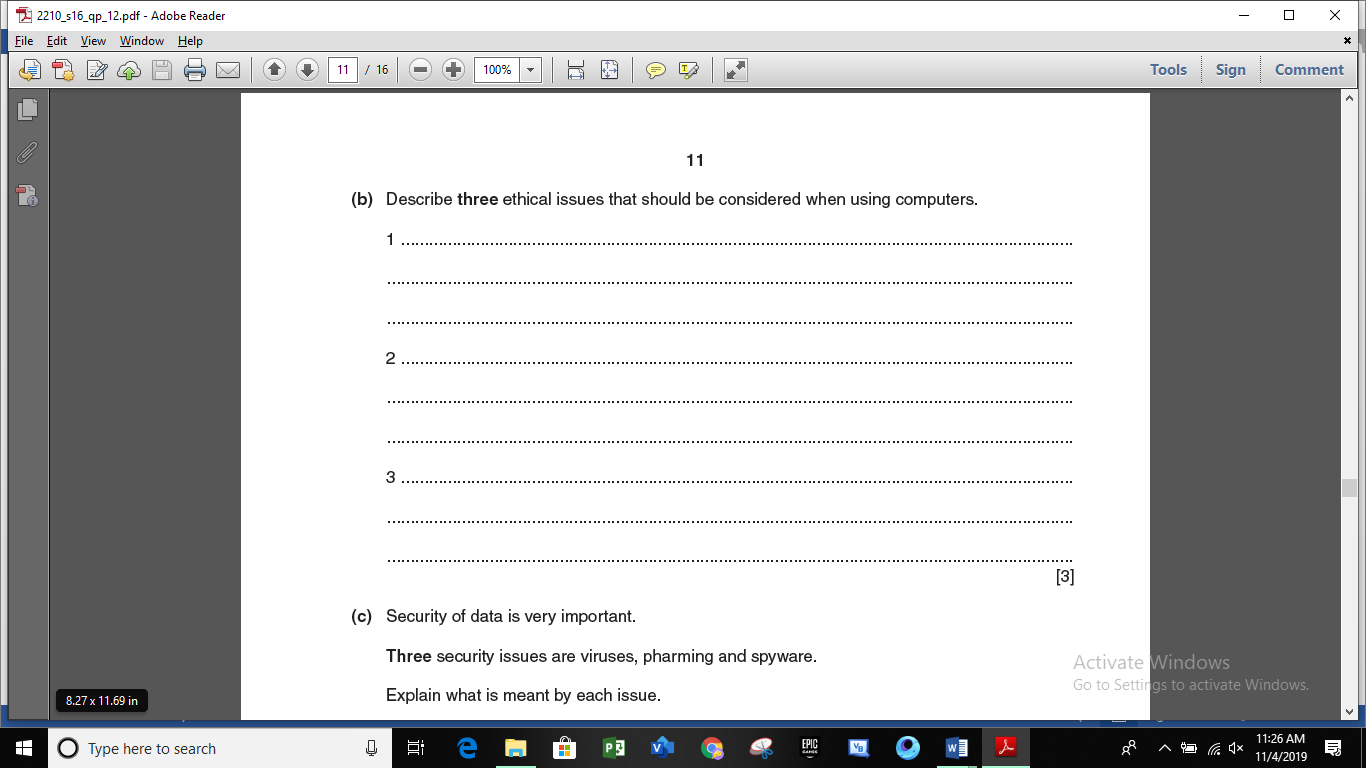 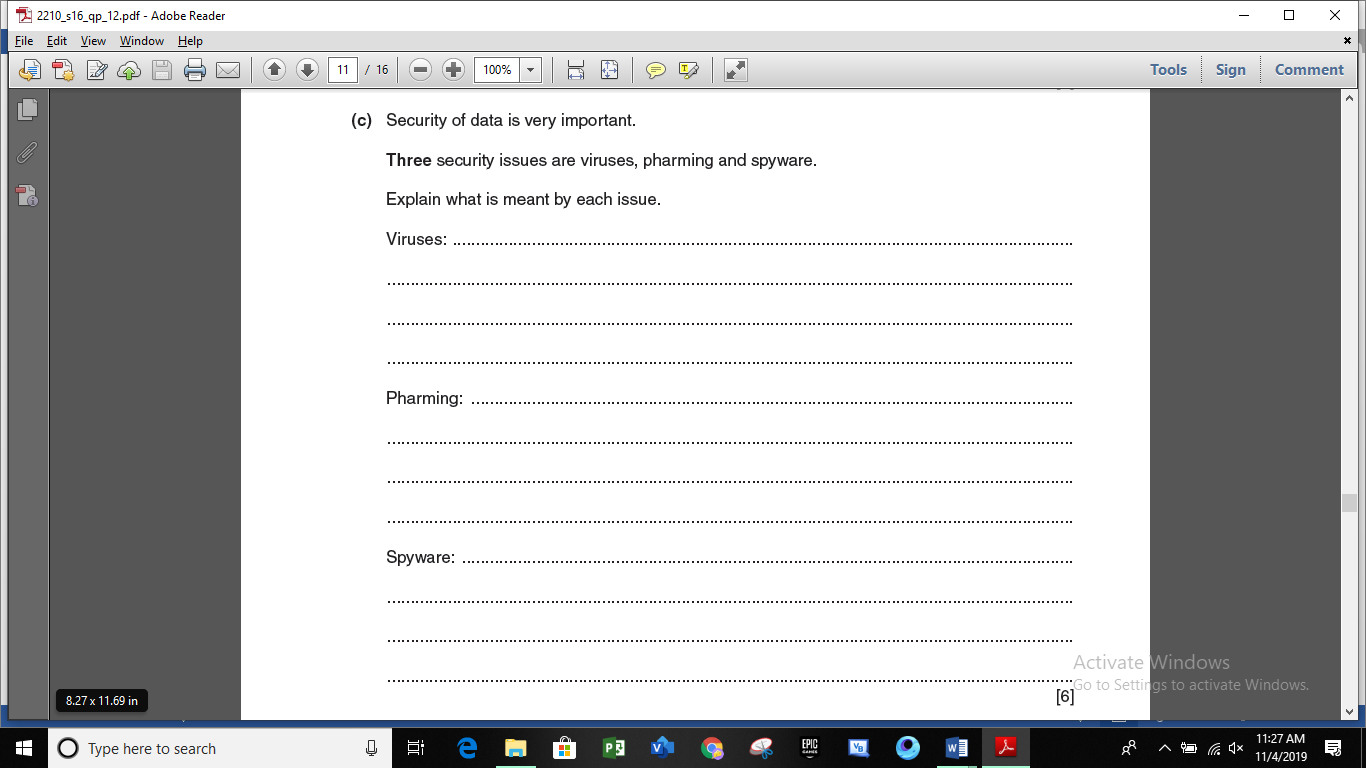 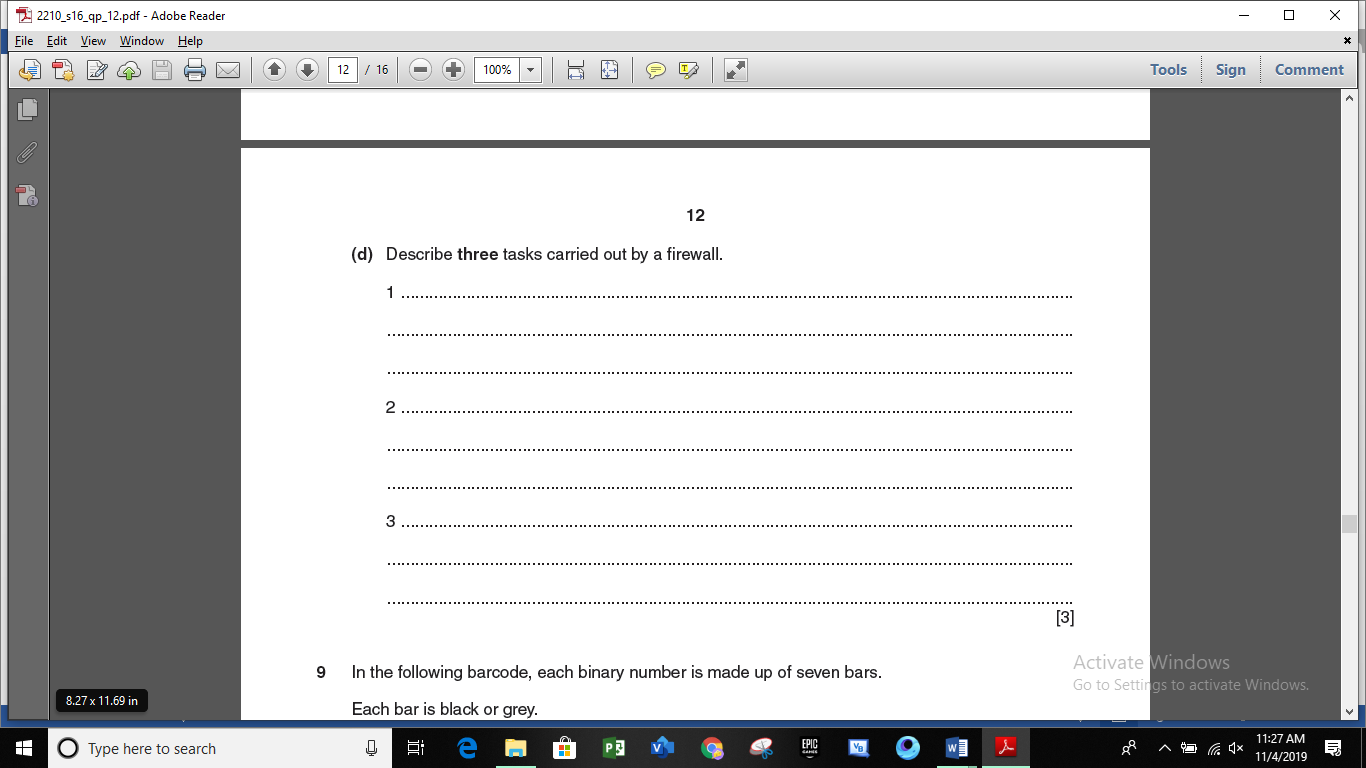 2210_w16_qp12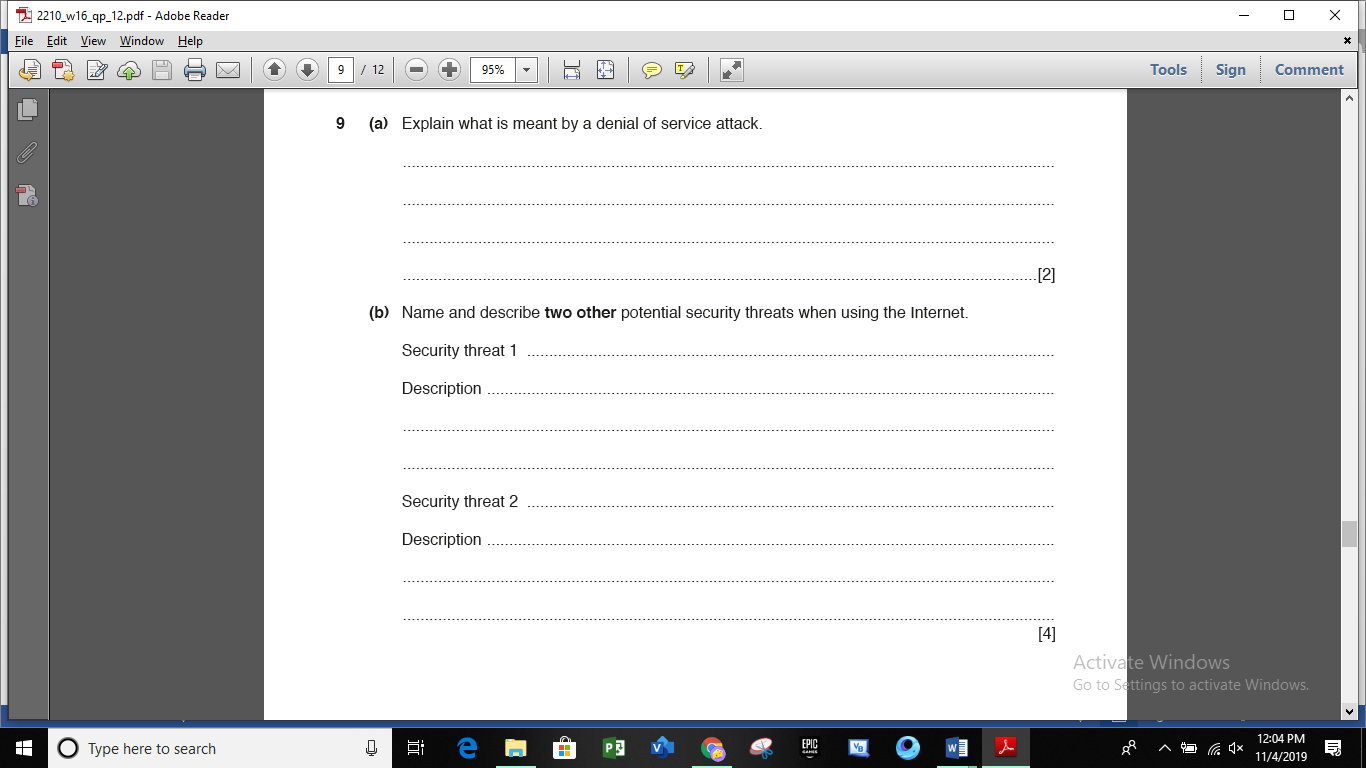 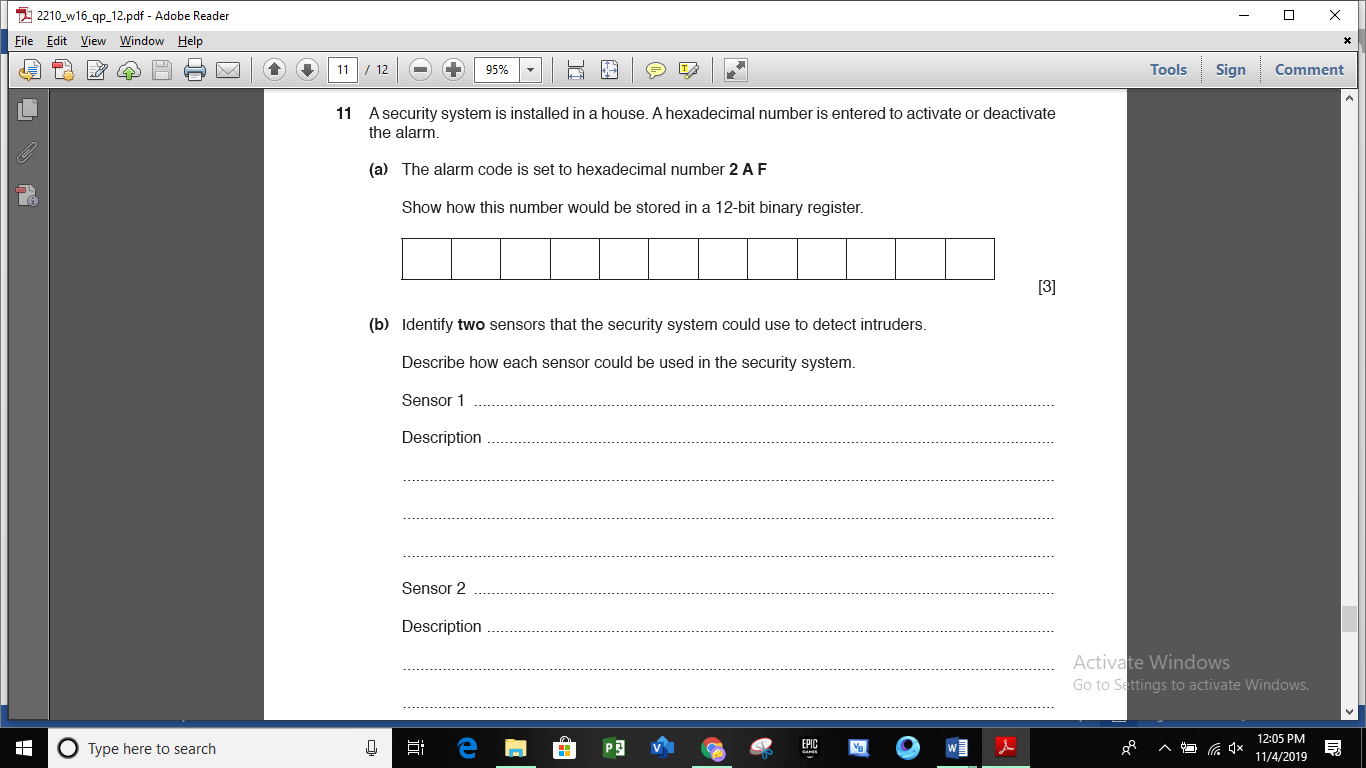 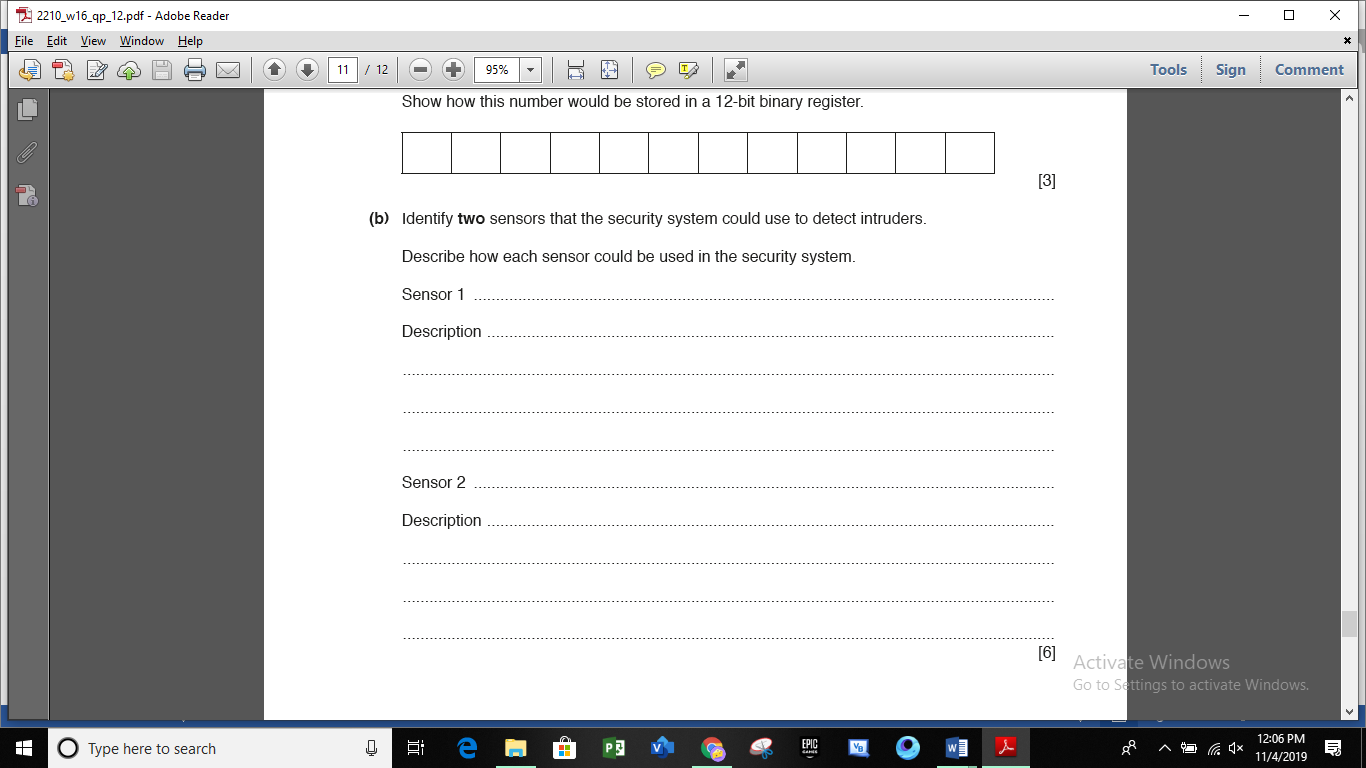 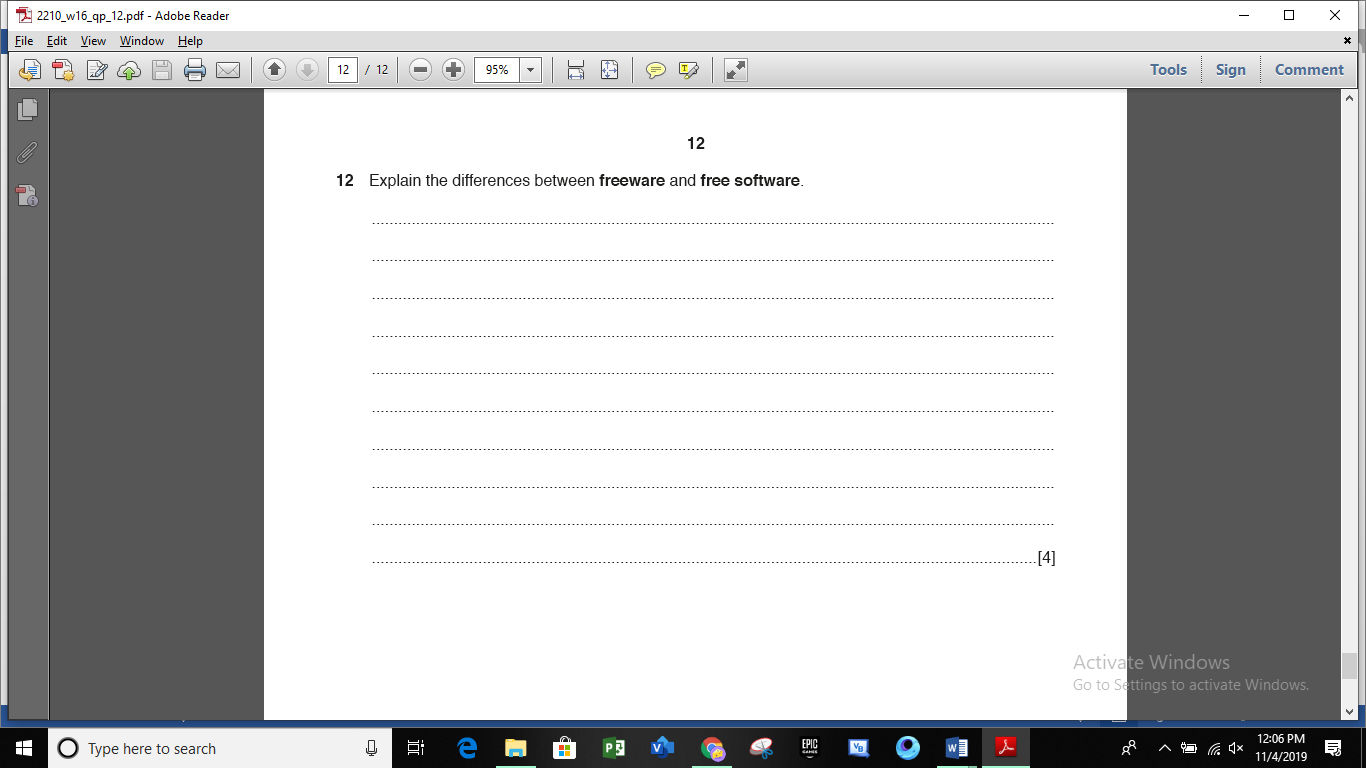 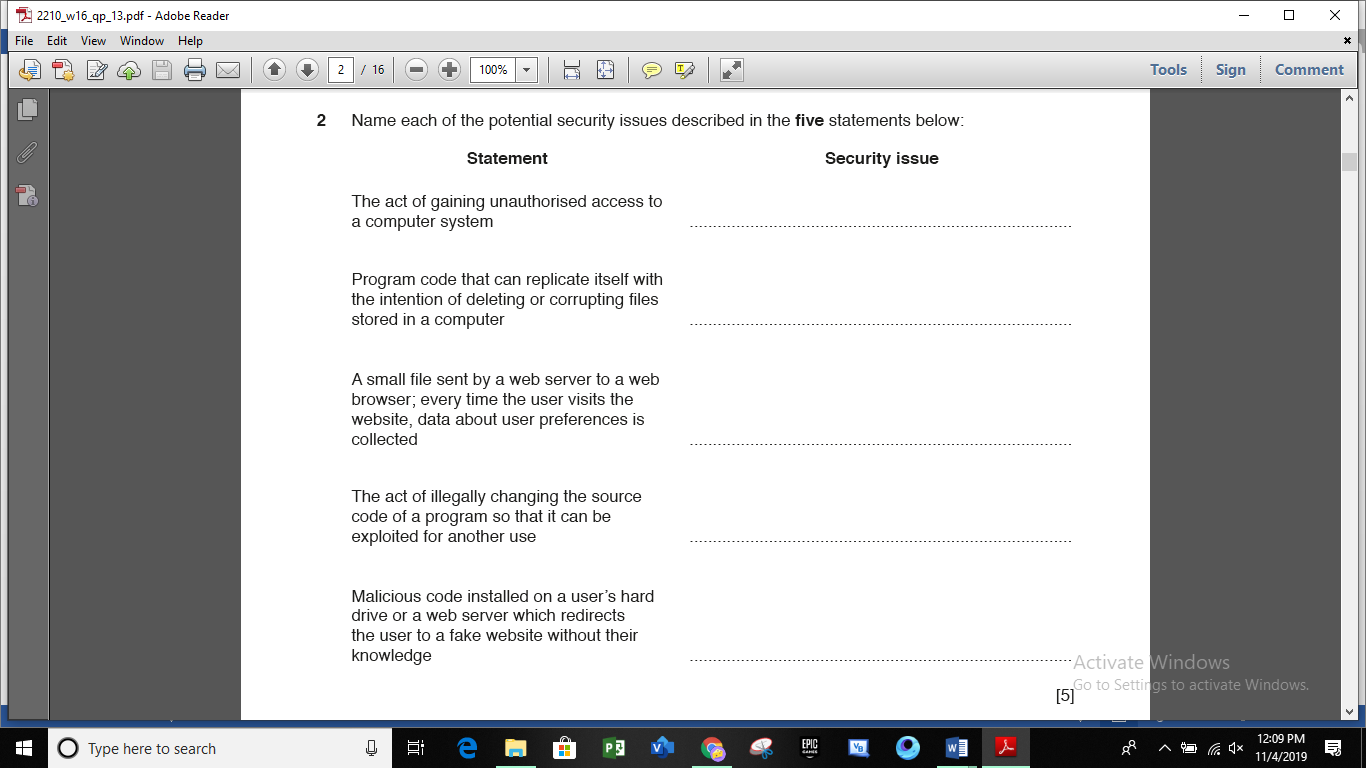 2210_w16_qp13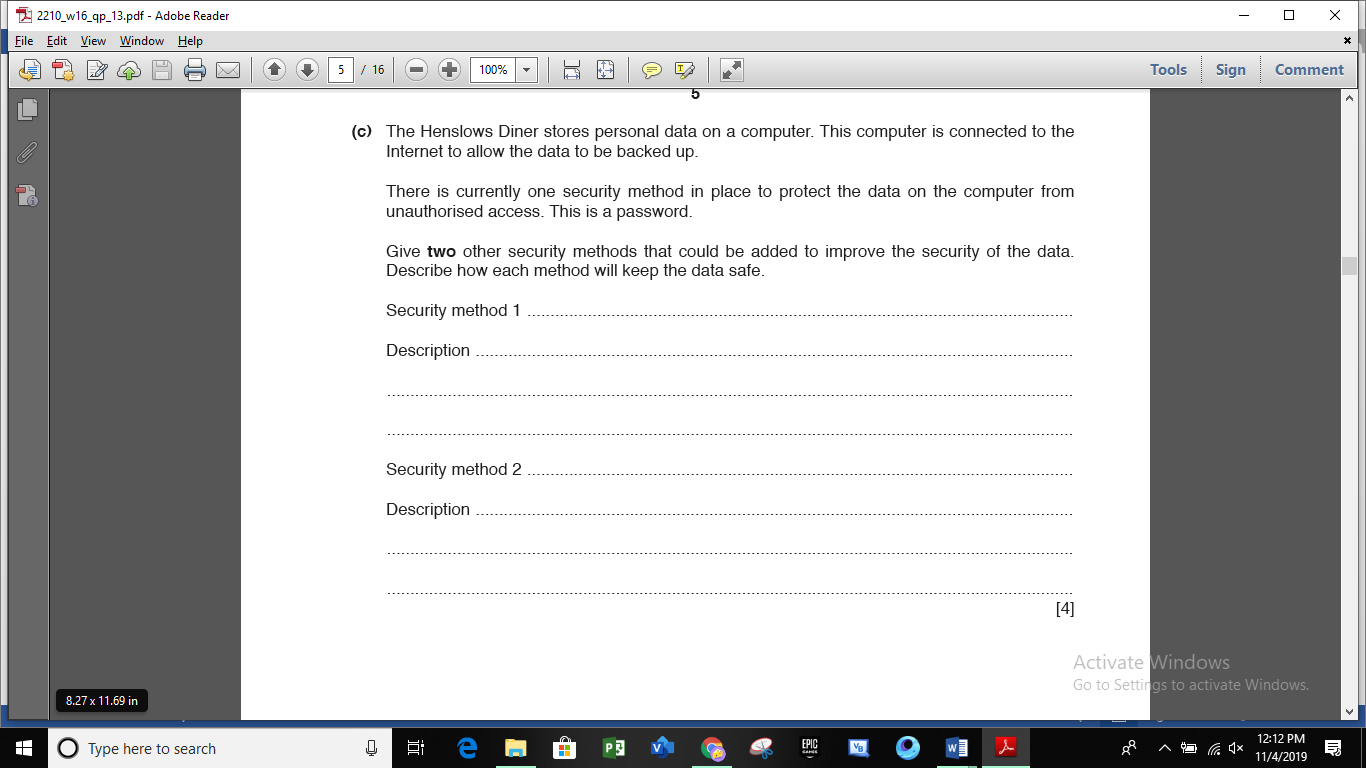 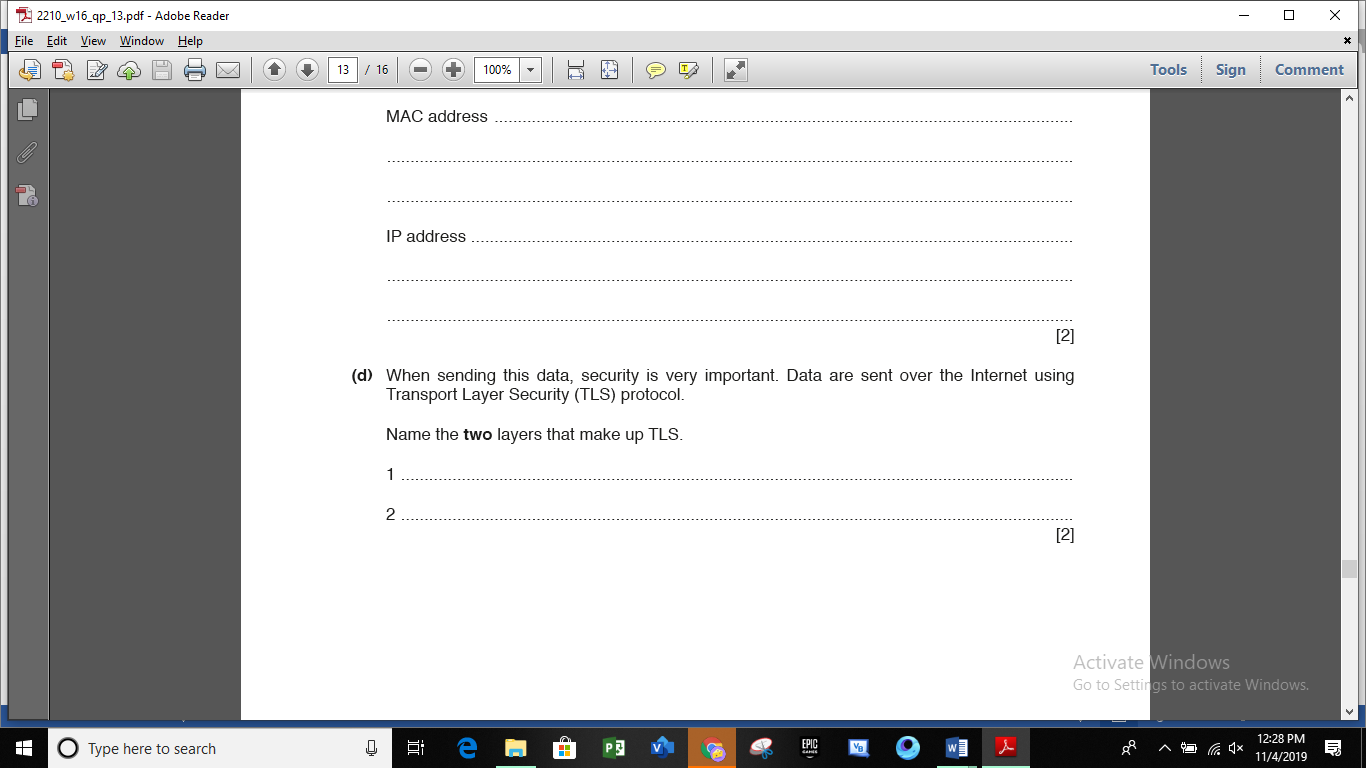 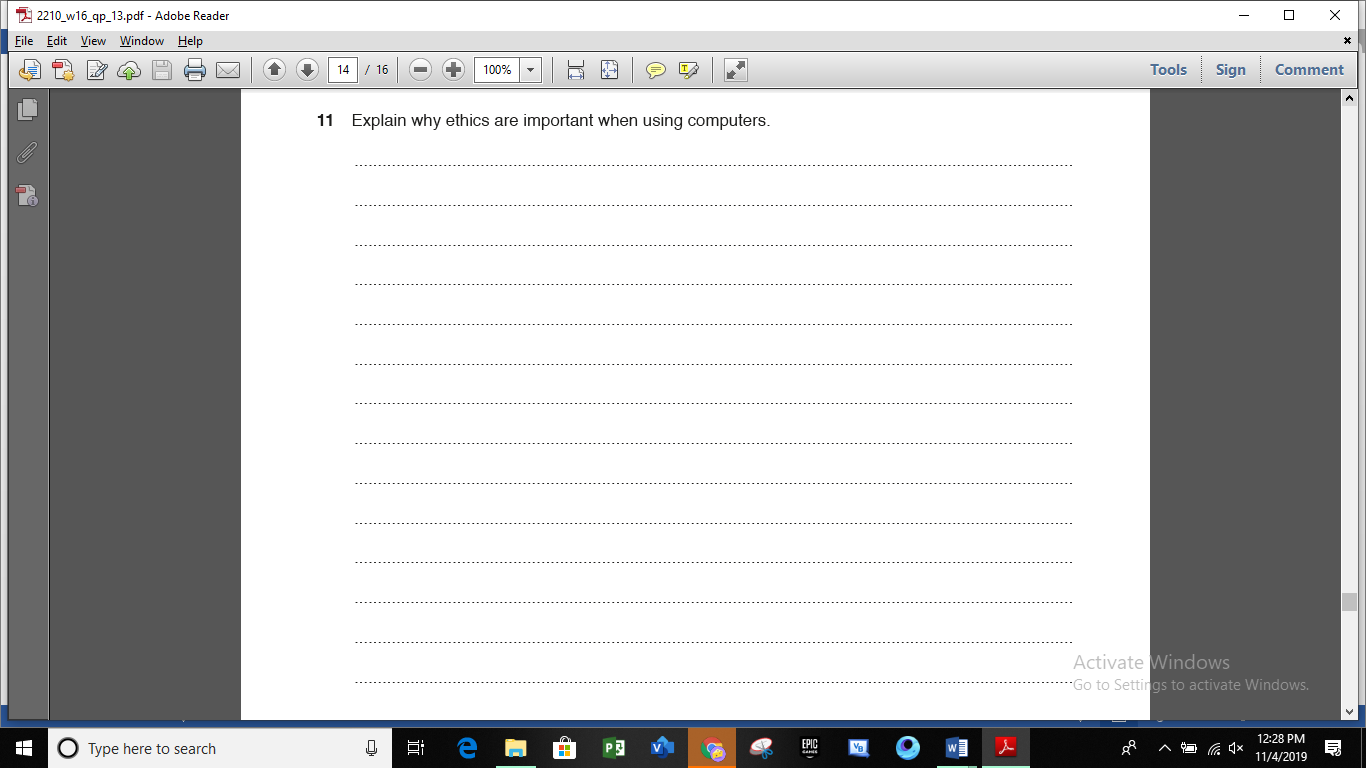 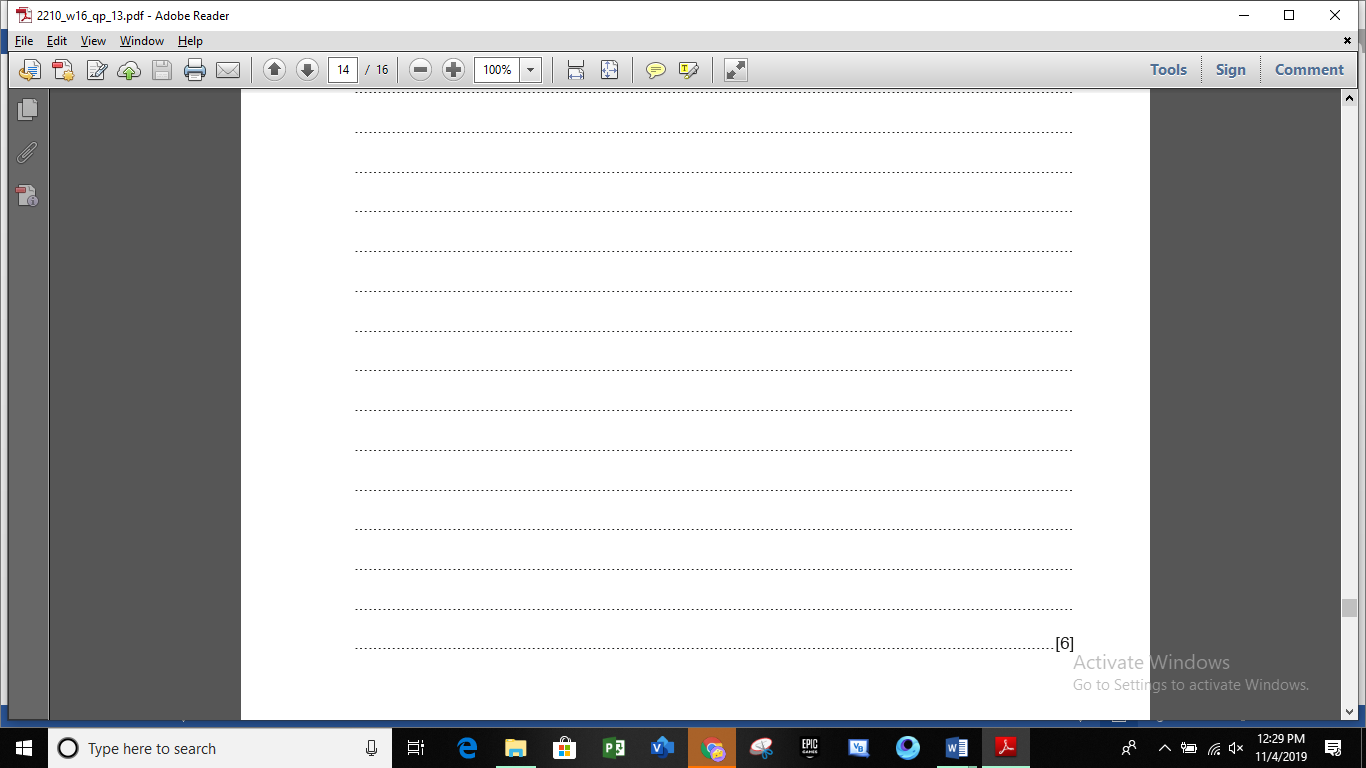 2210_s17_qp11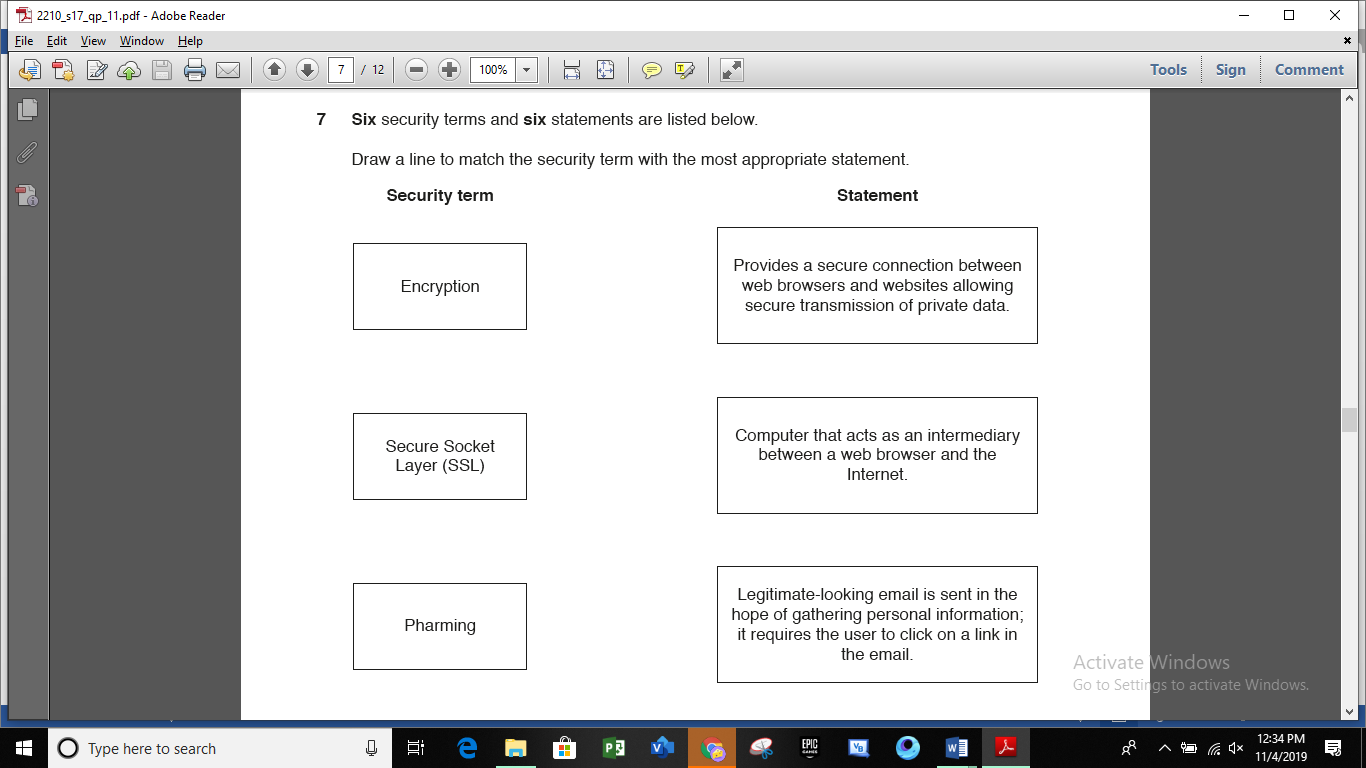 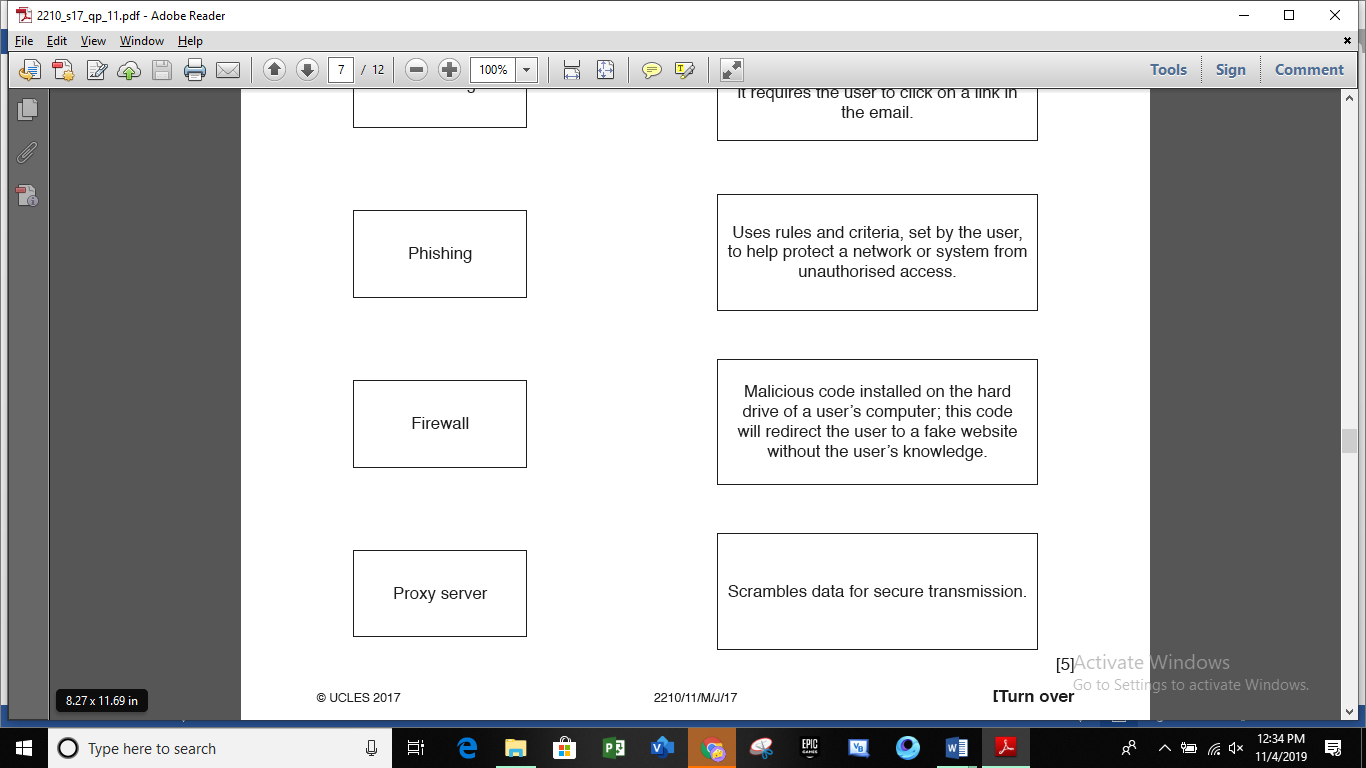 2210_s17_qp12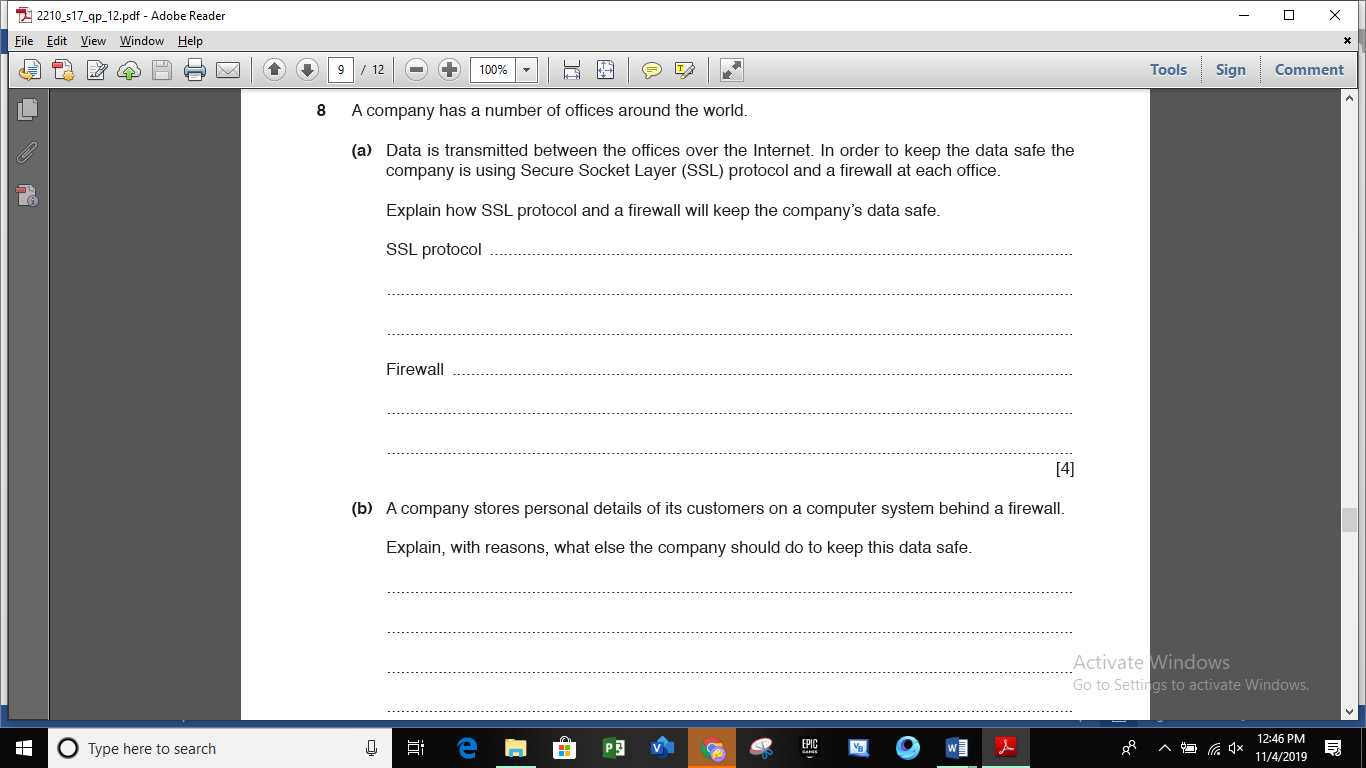 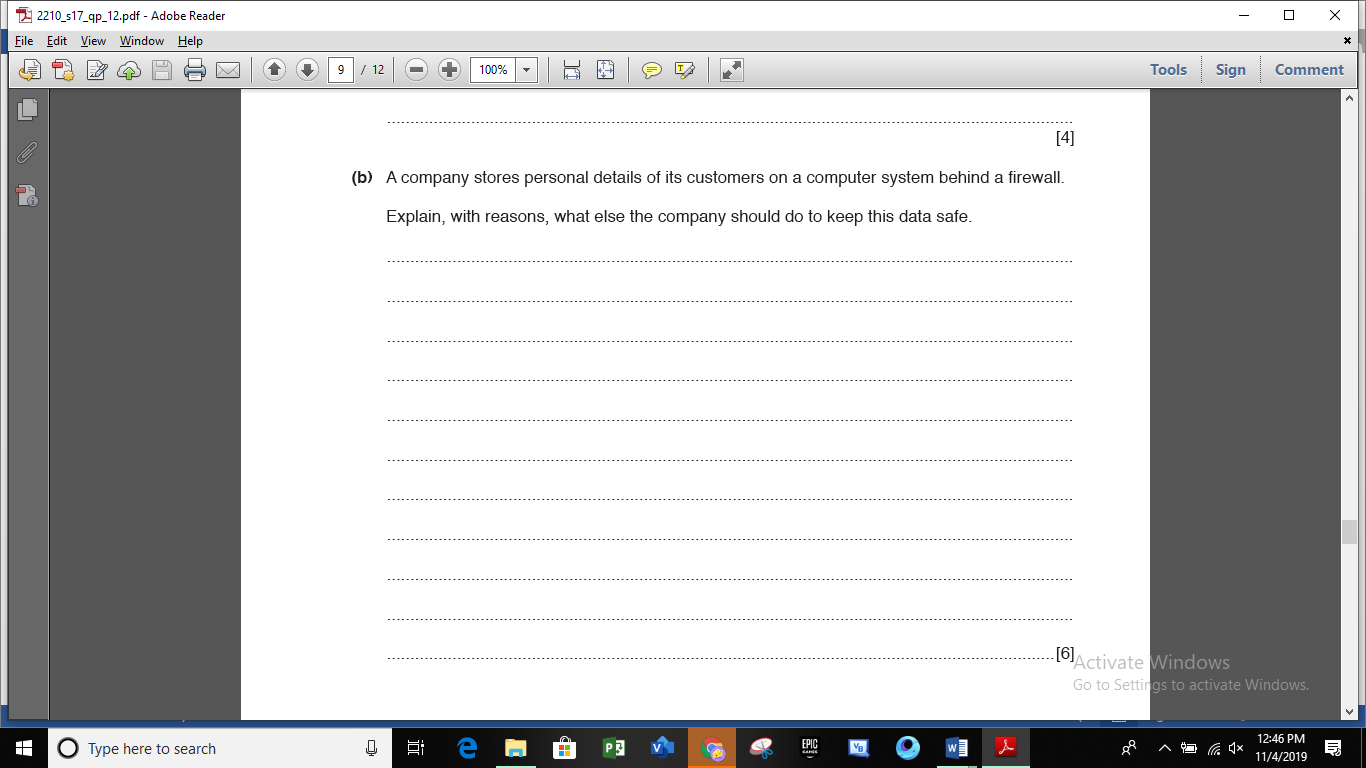 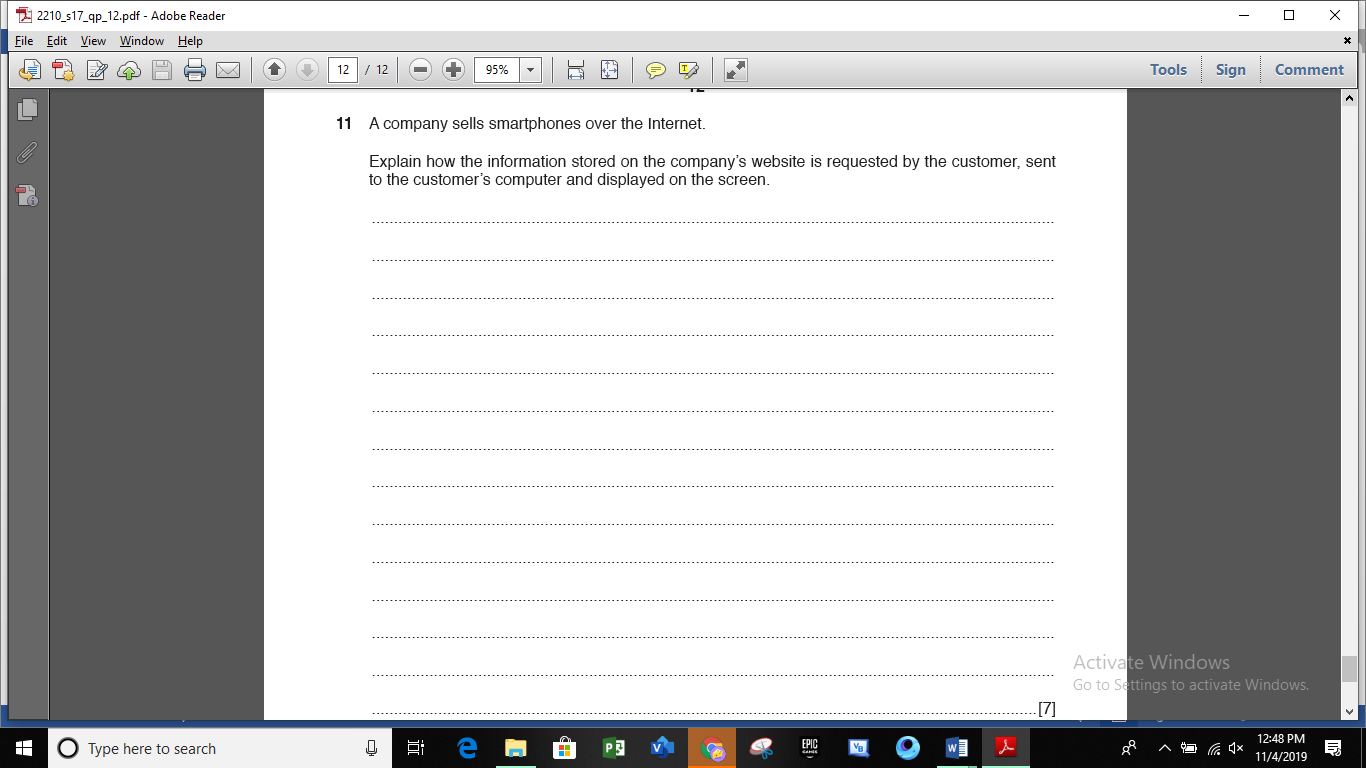 2210_w17_qp12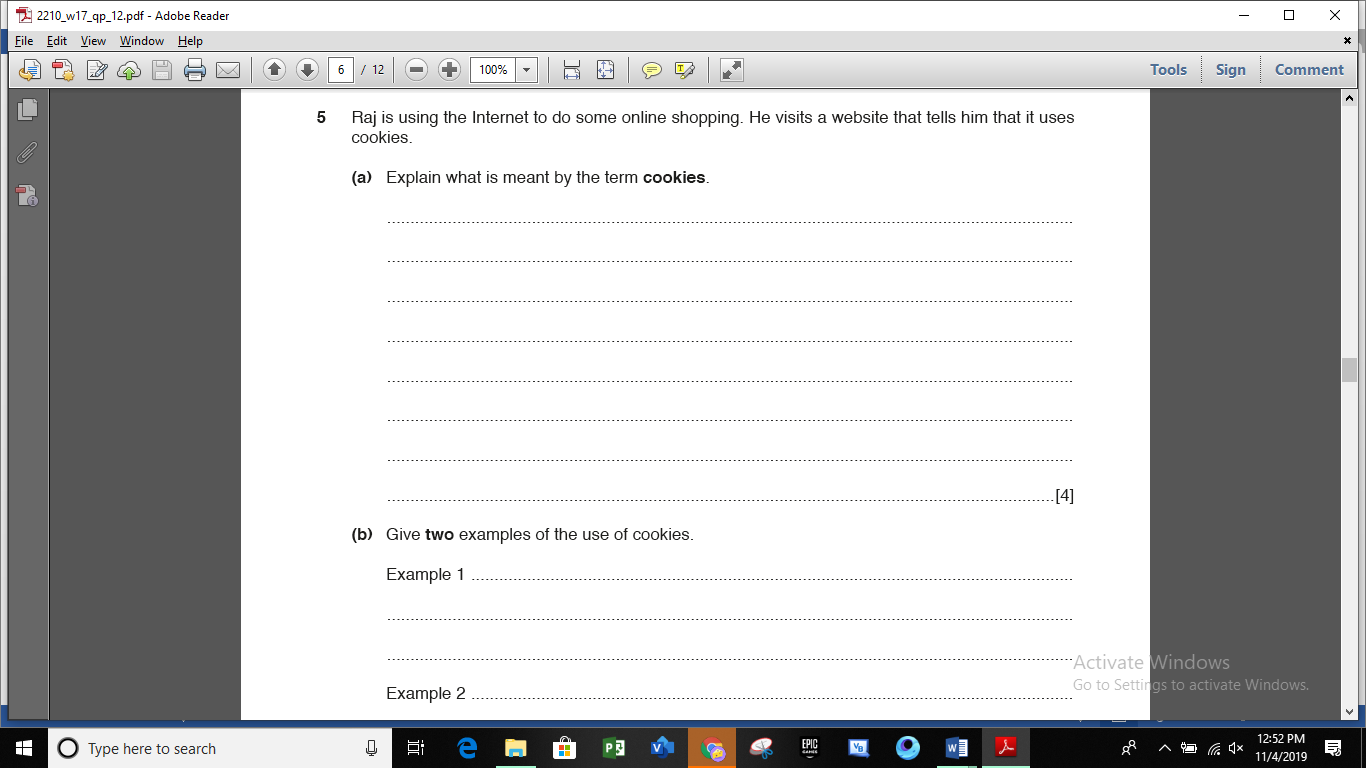 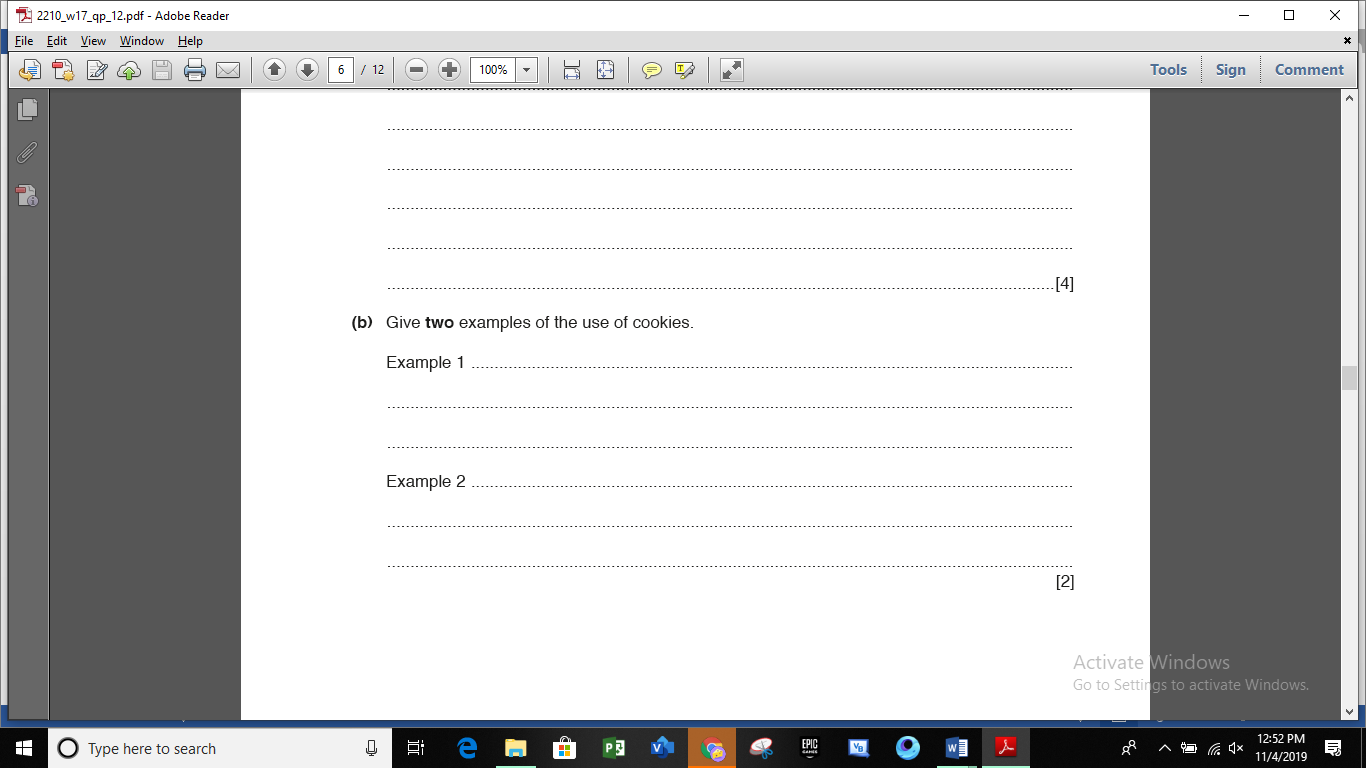 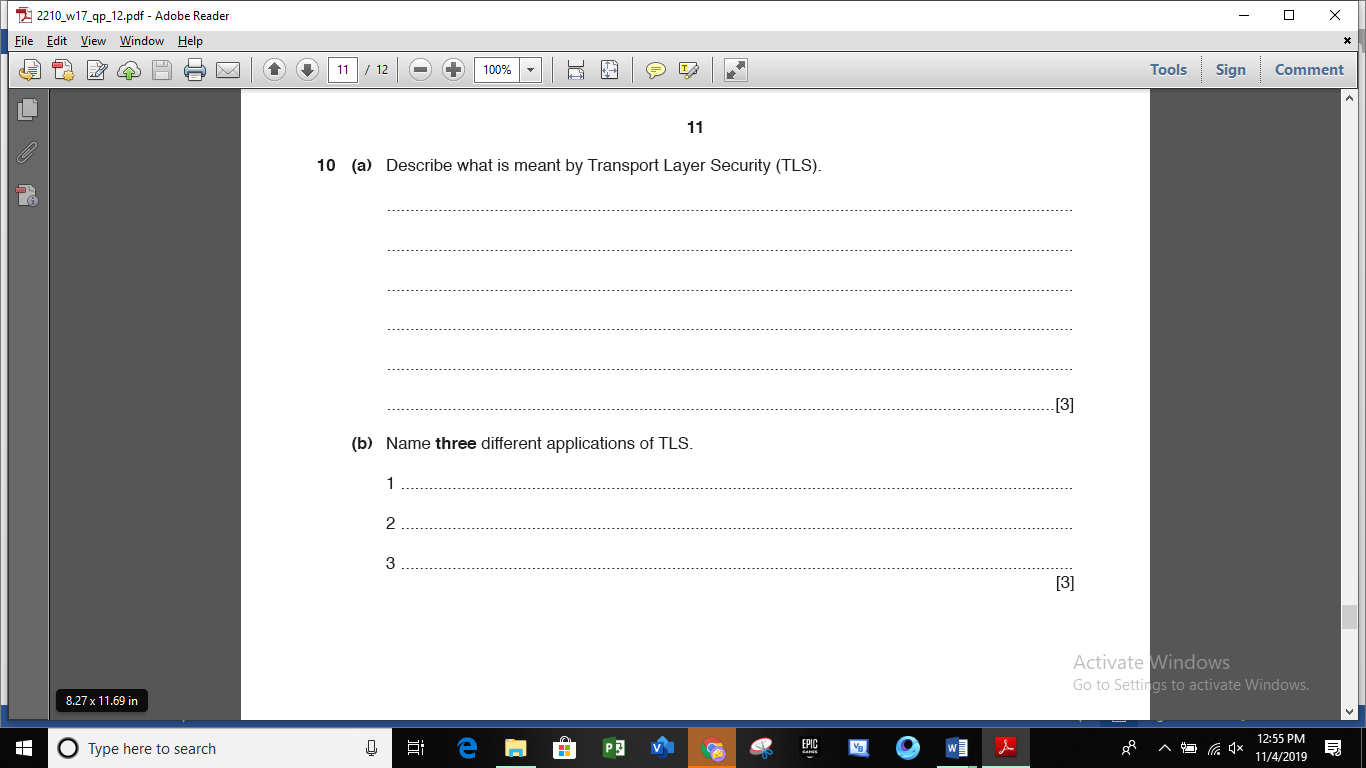 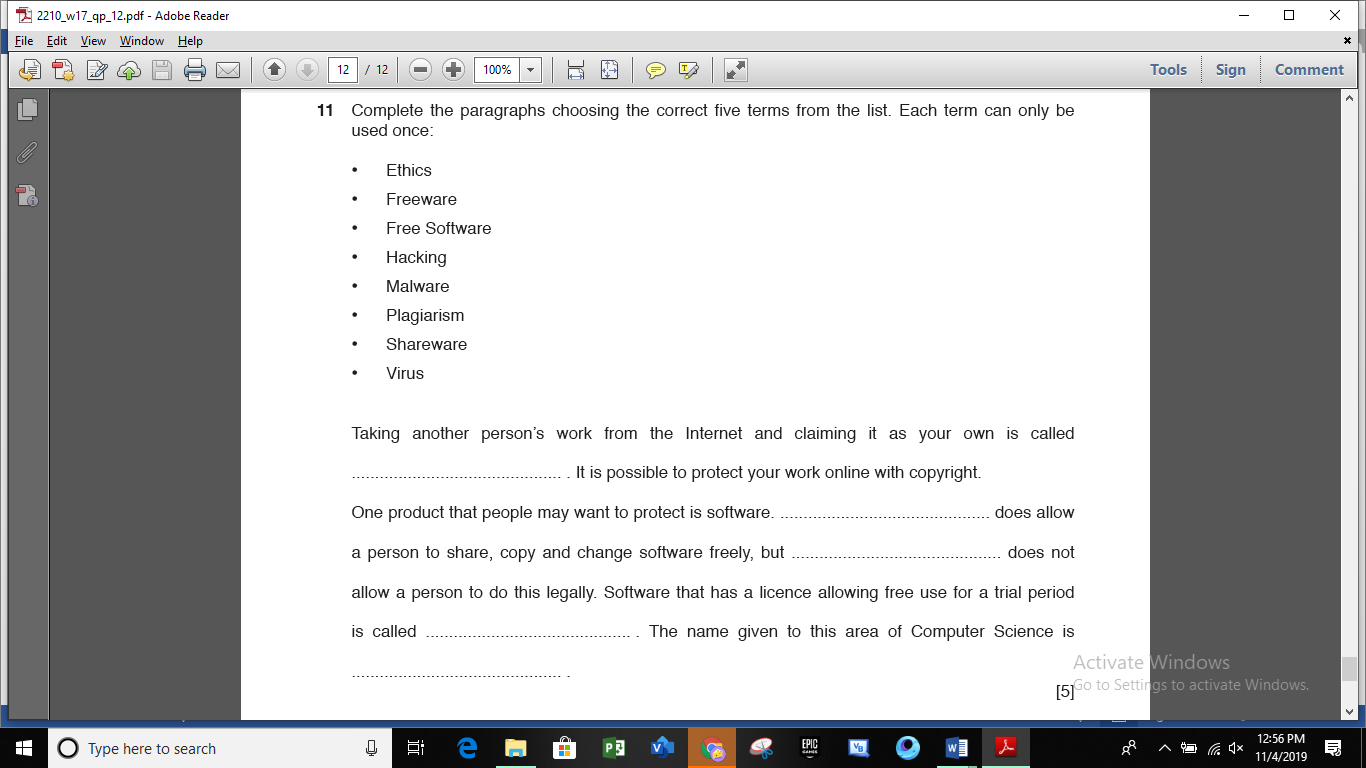 2210_w17_qp13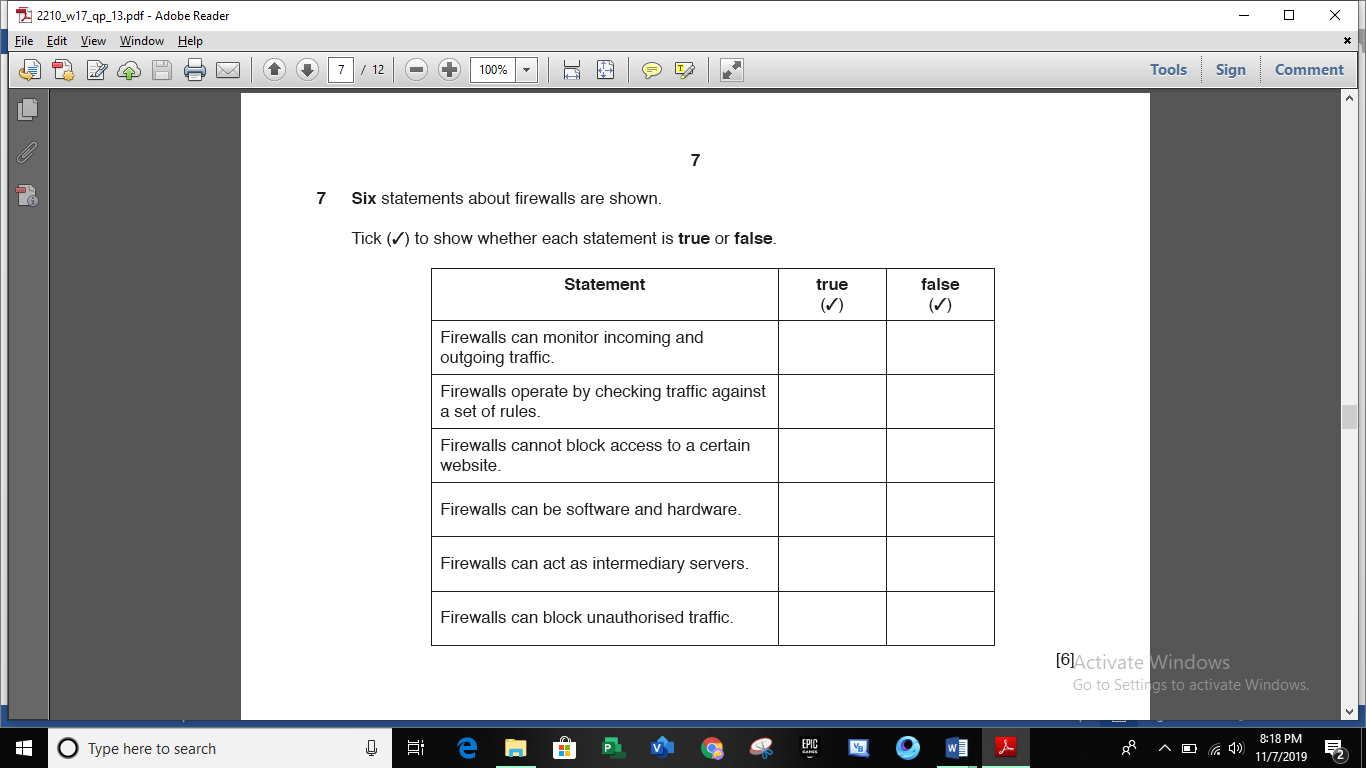 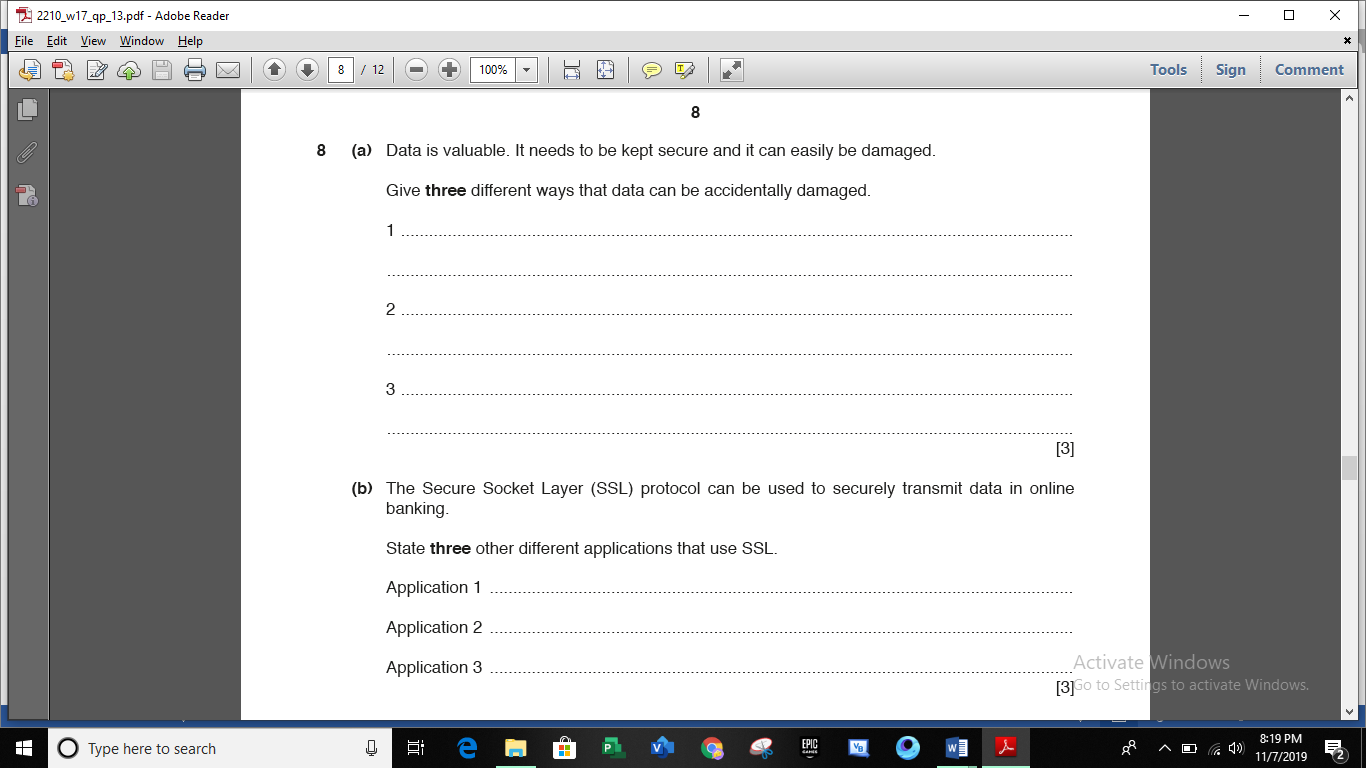 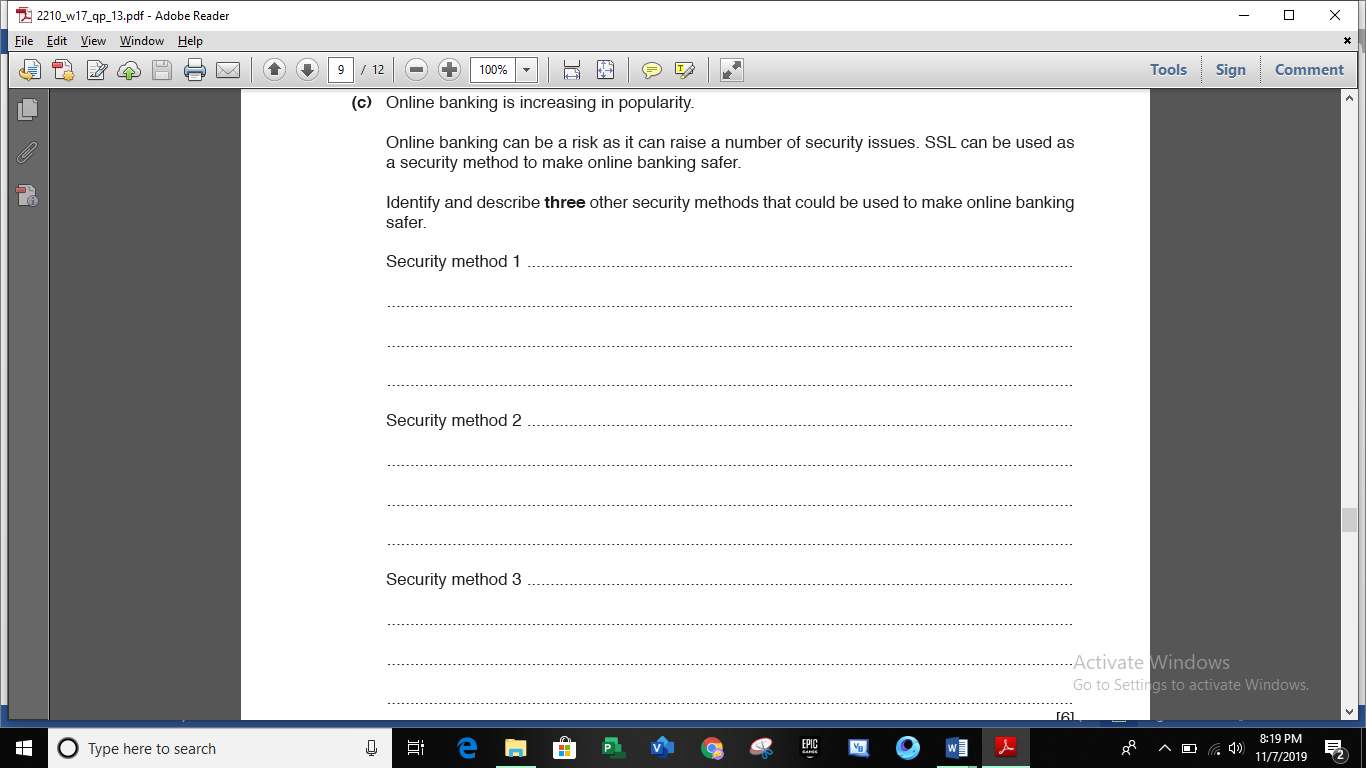 2210_s18_qp11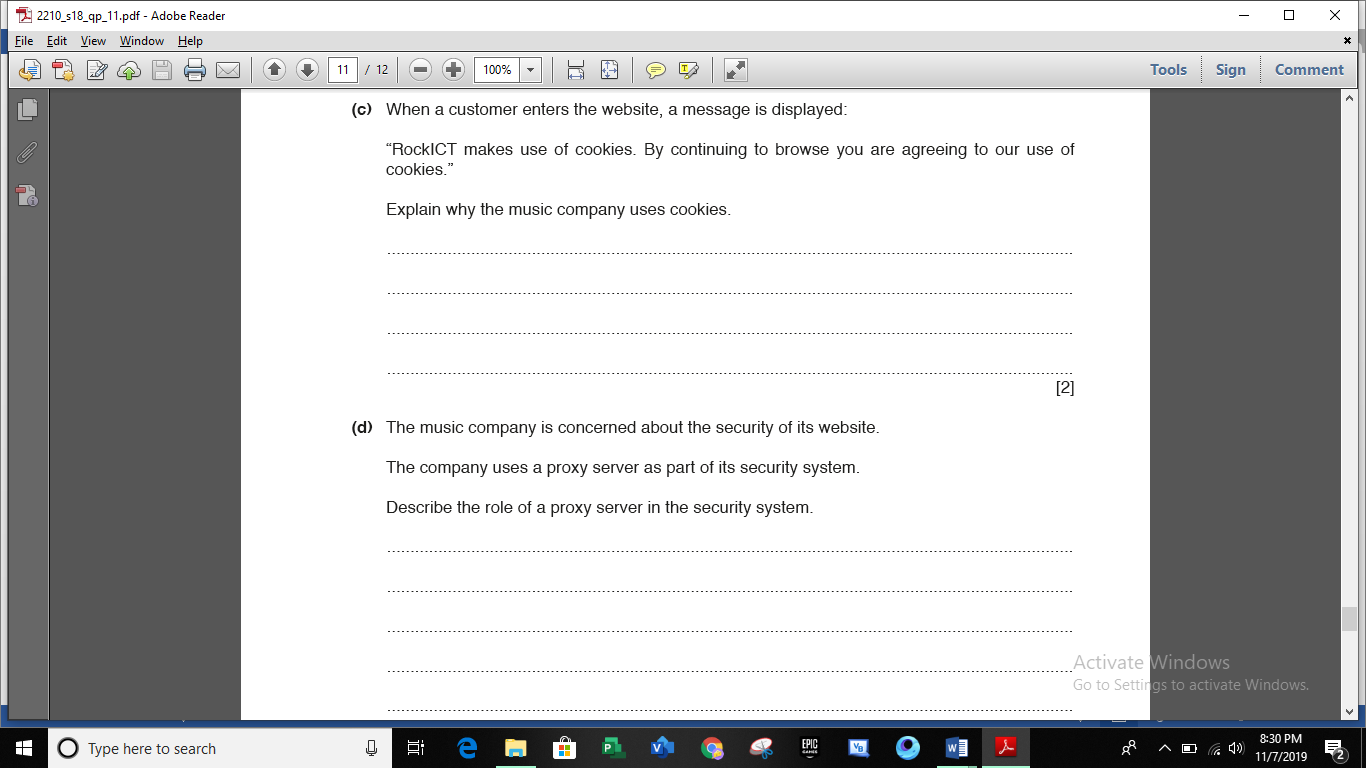 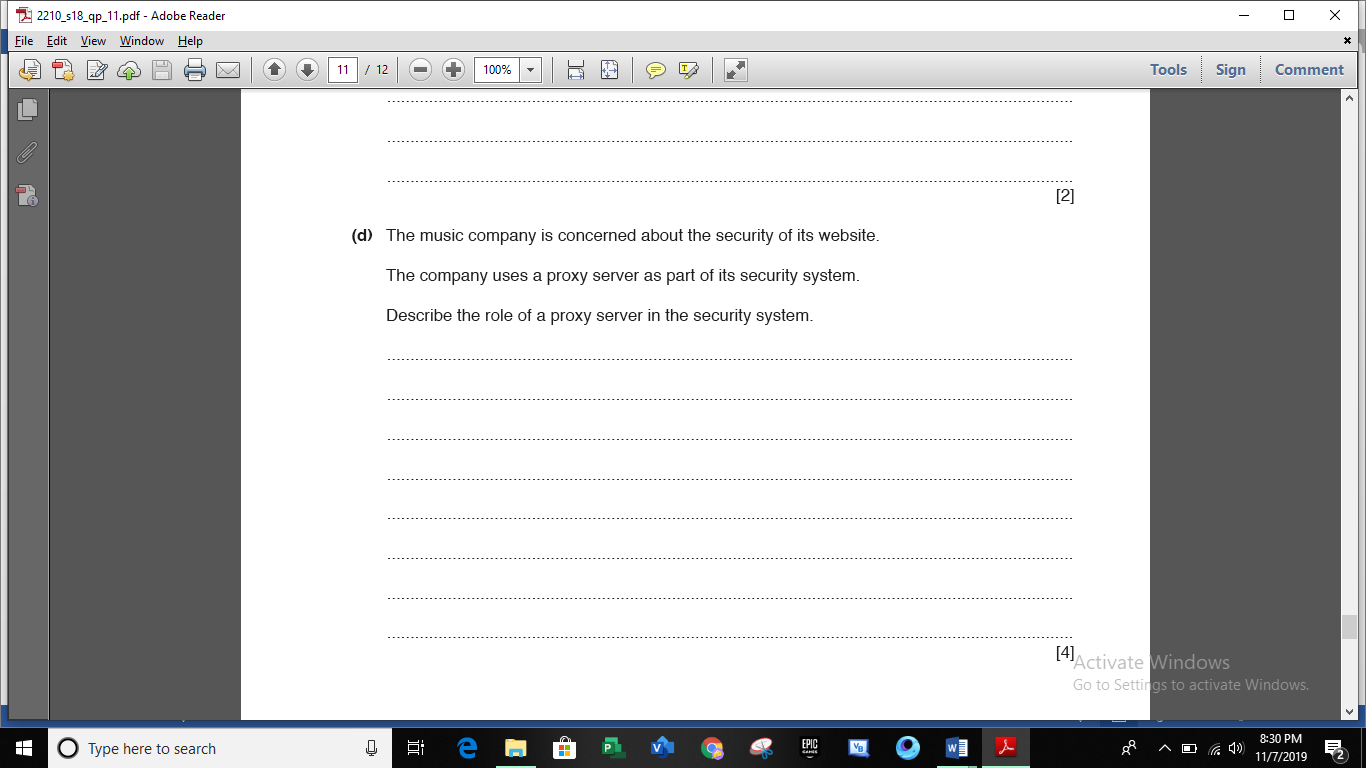 2210_s18_qp12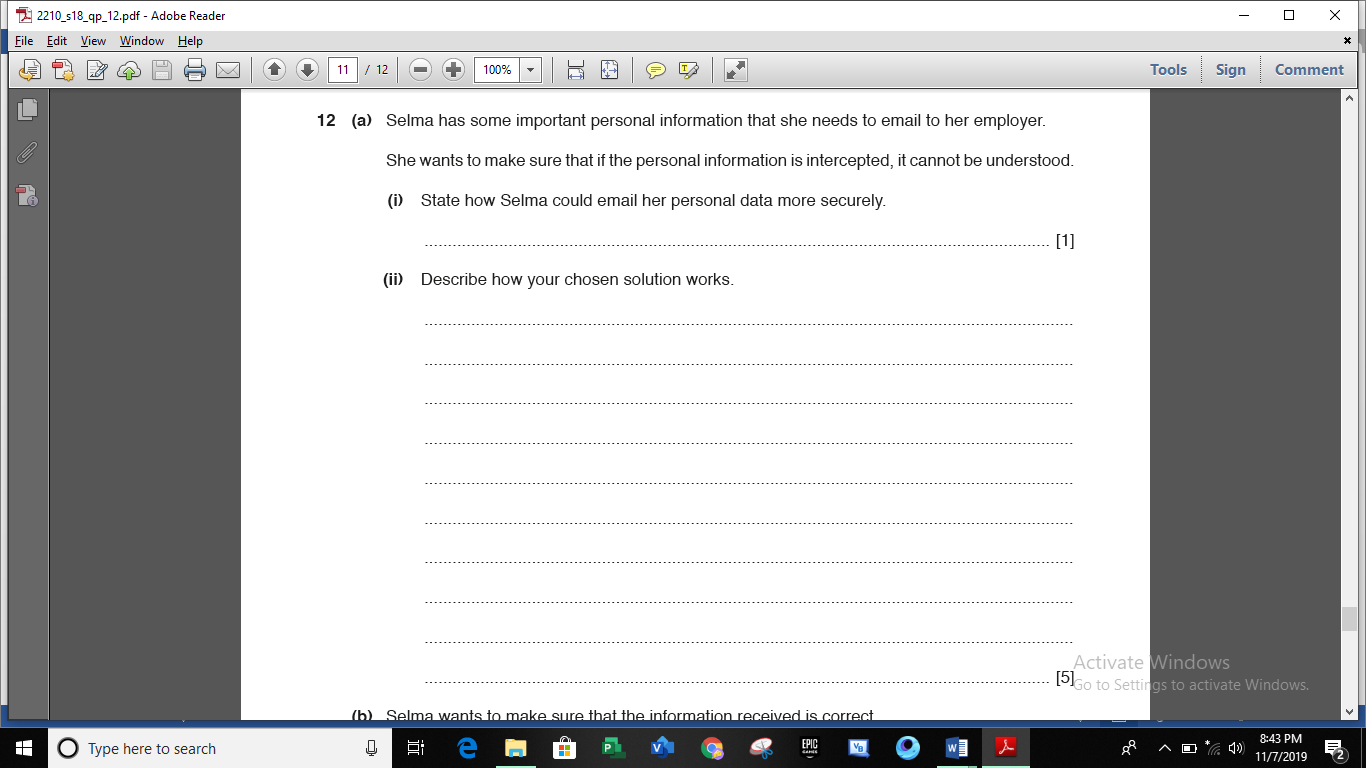 2210_w18_qp12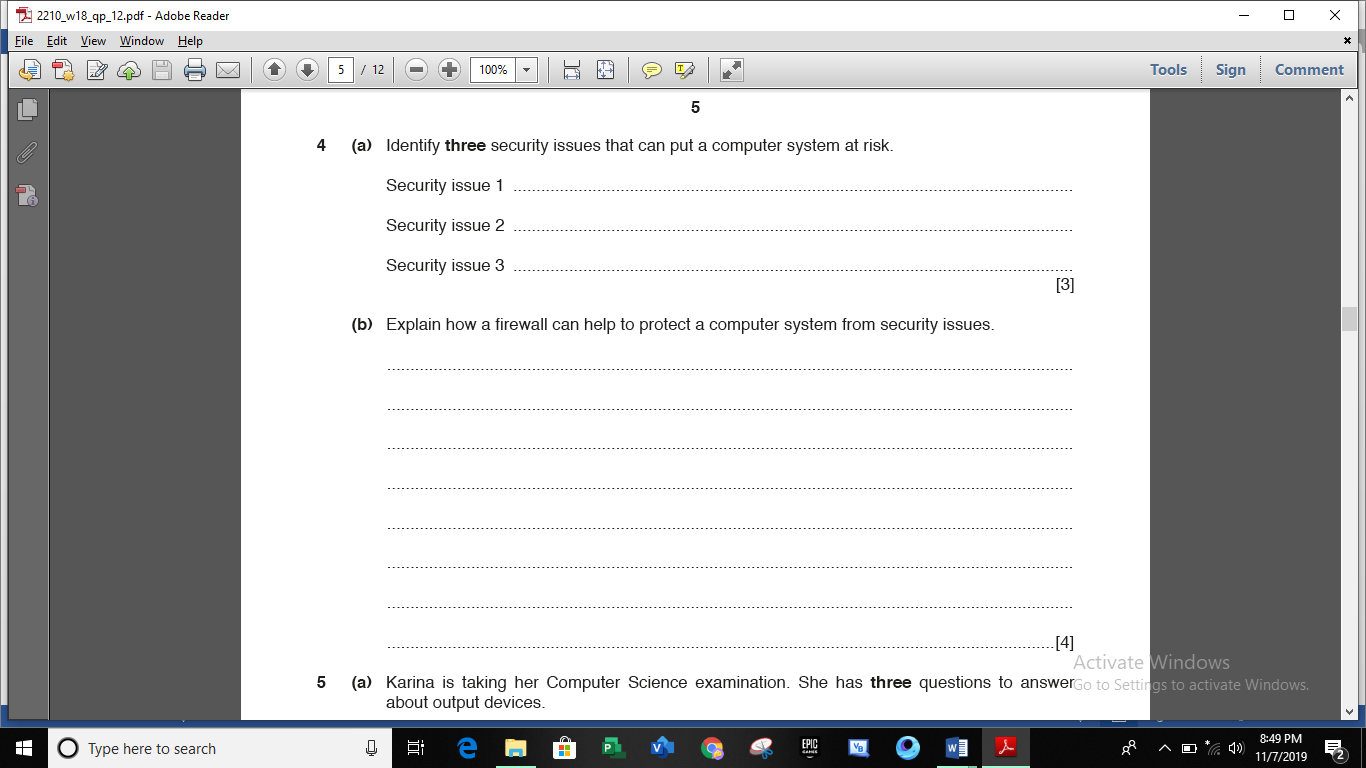 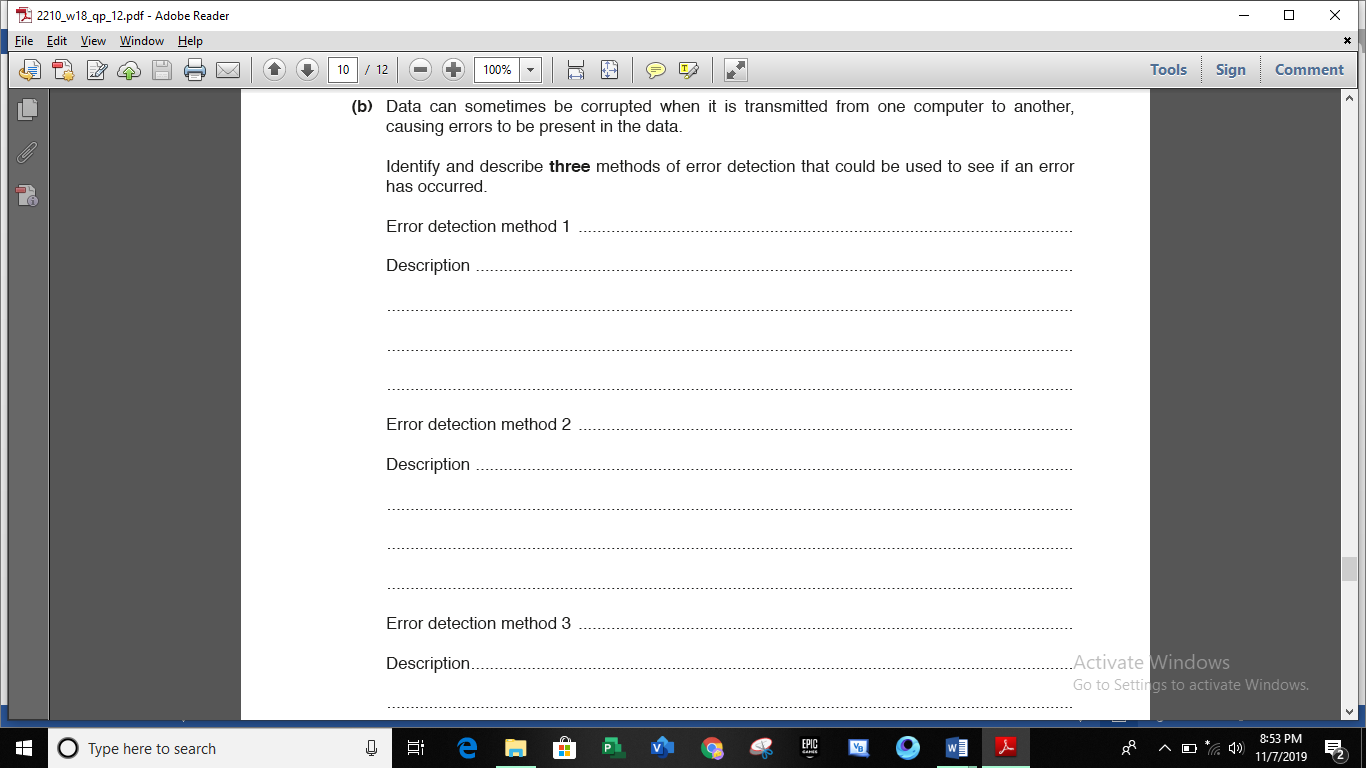 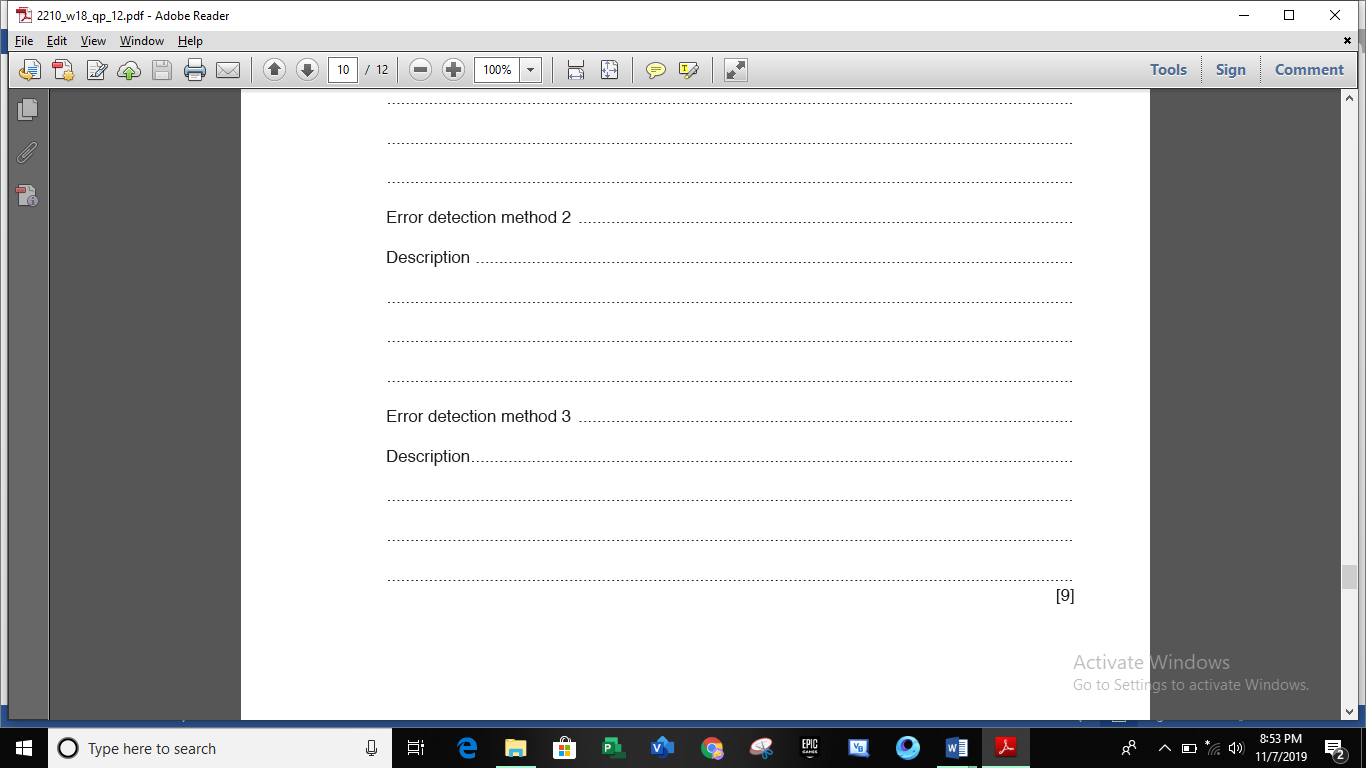 2210_w18_qp13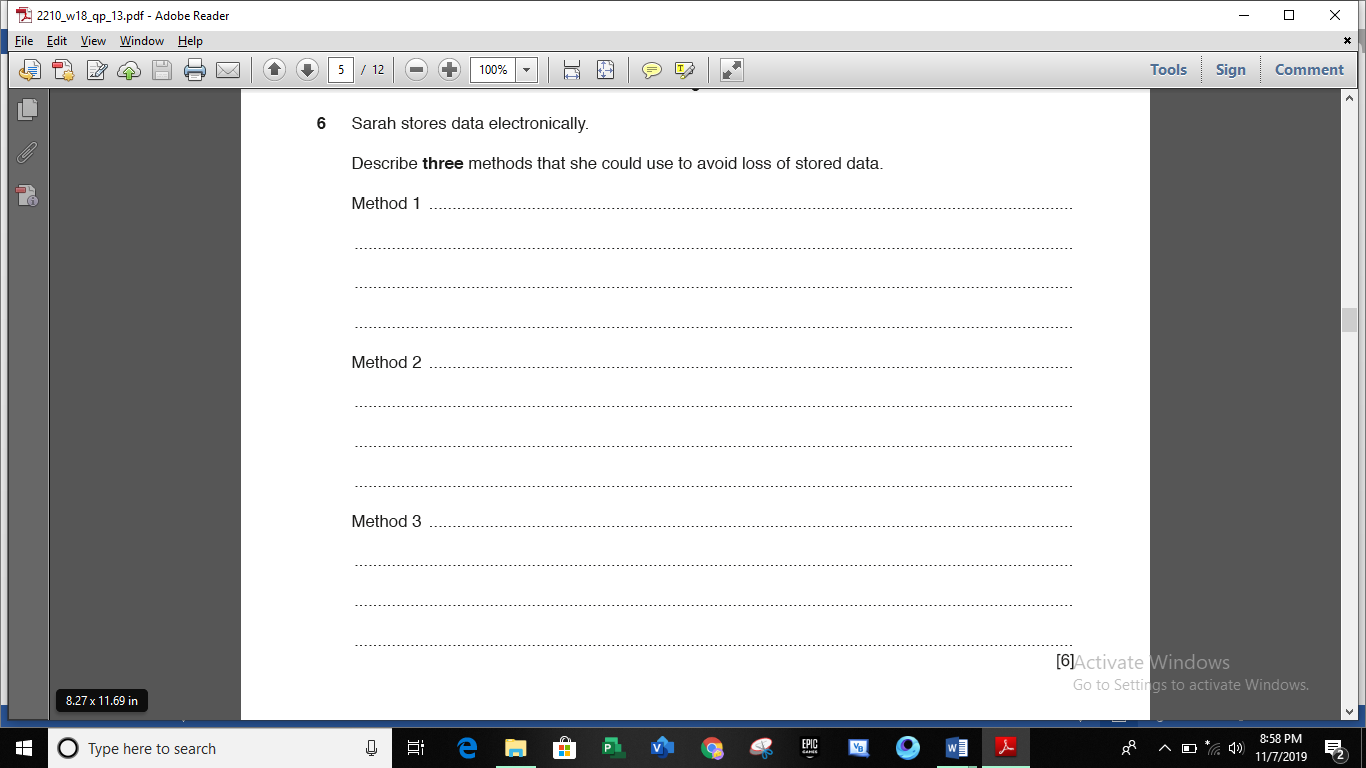 2210_s19_qp11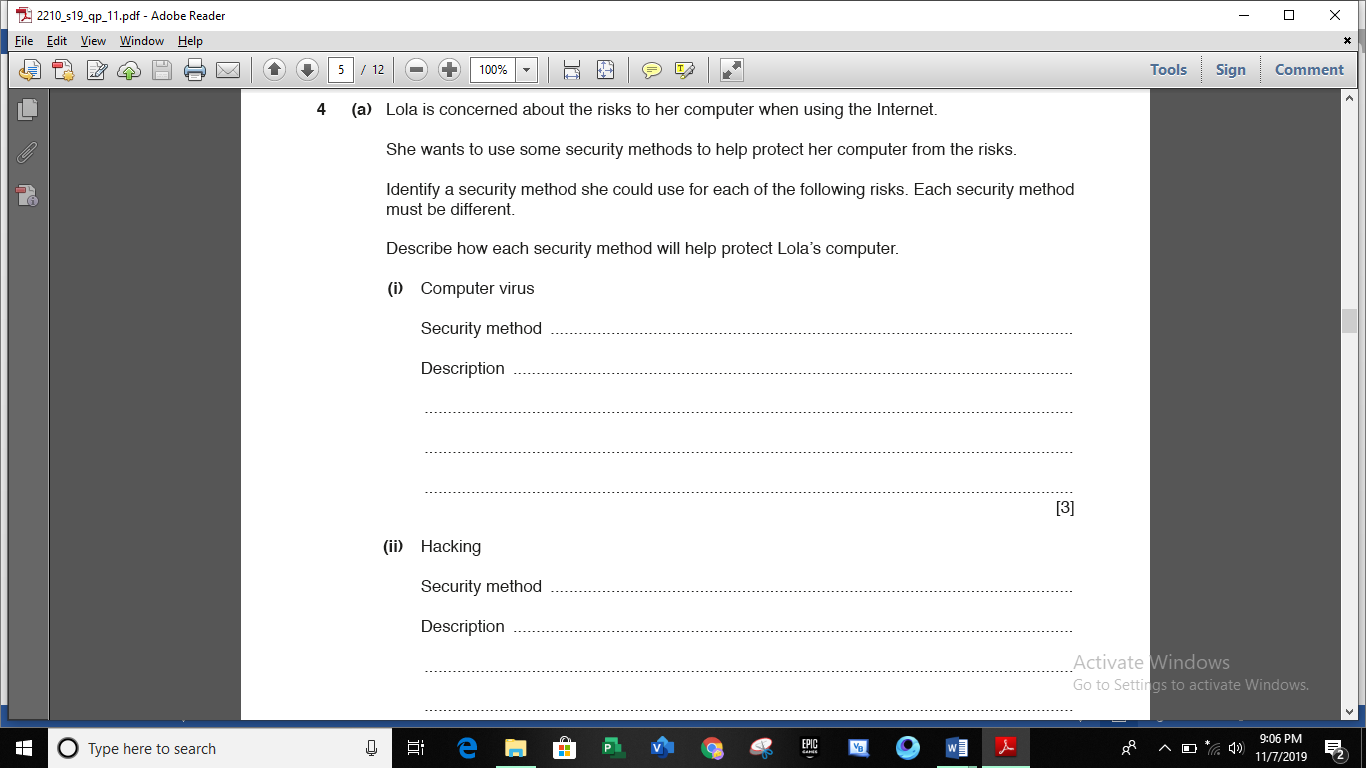 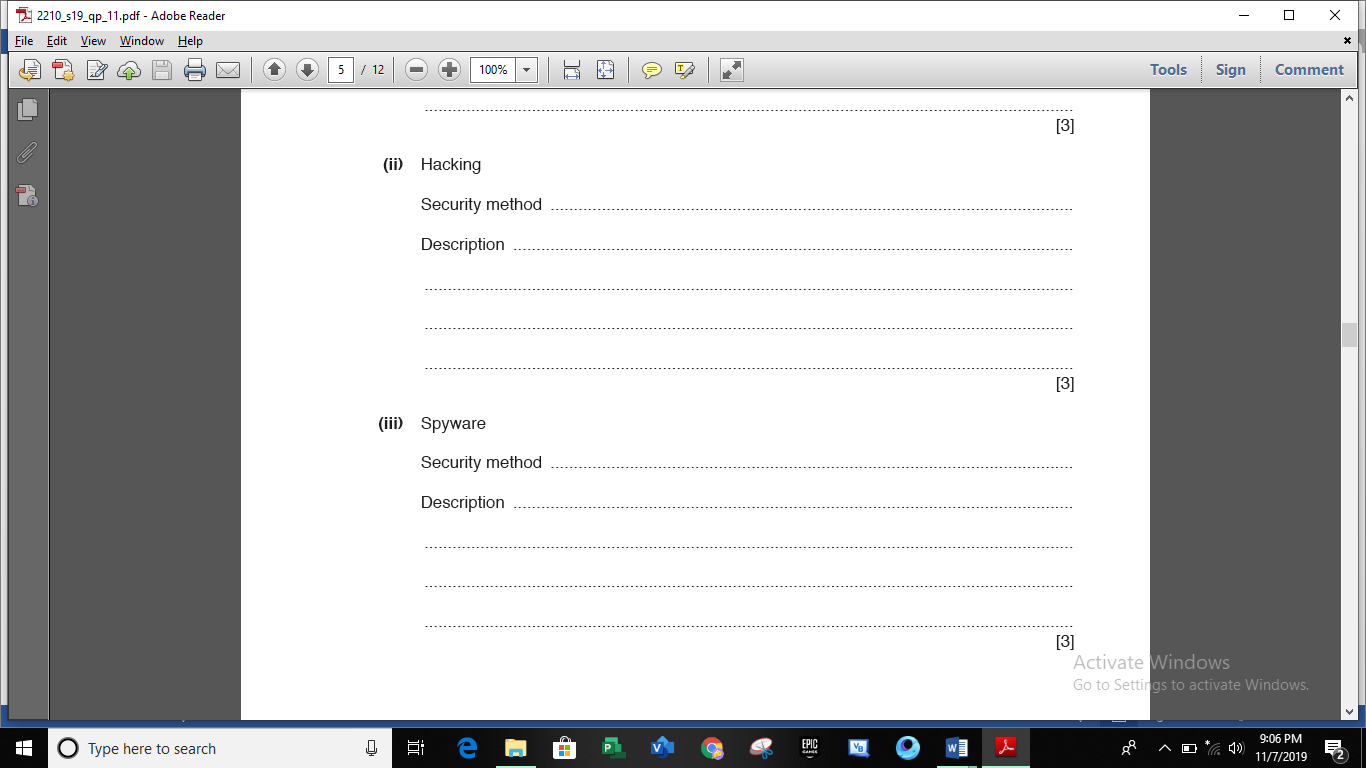 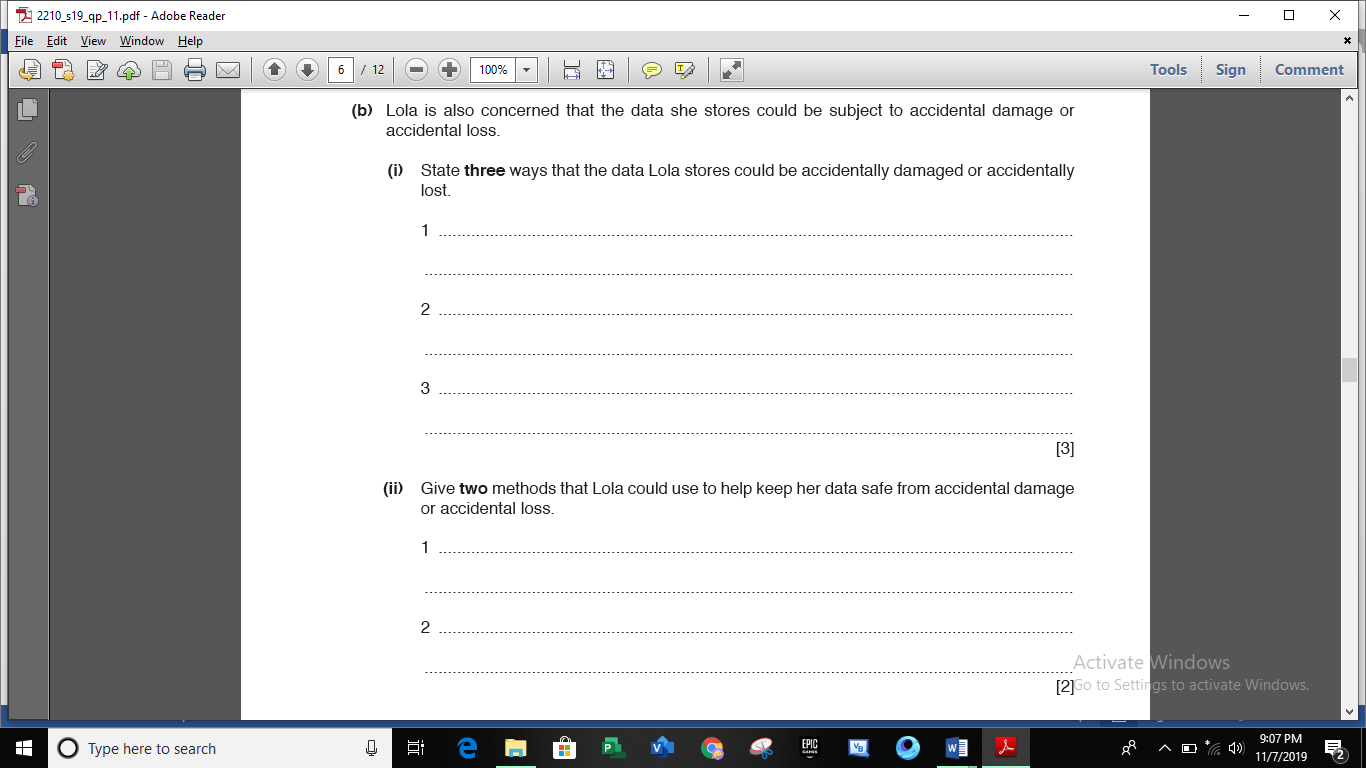 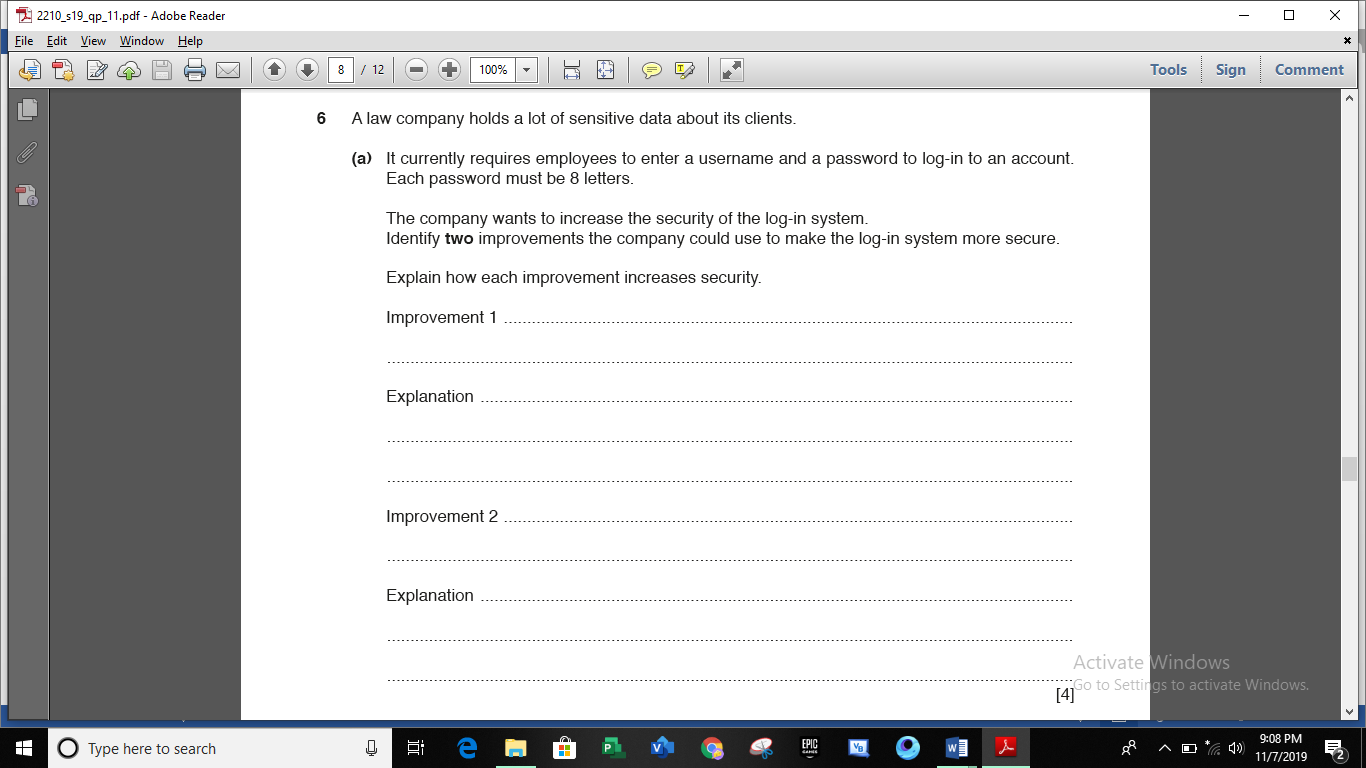 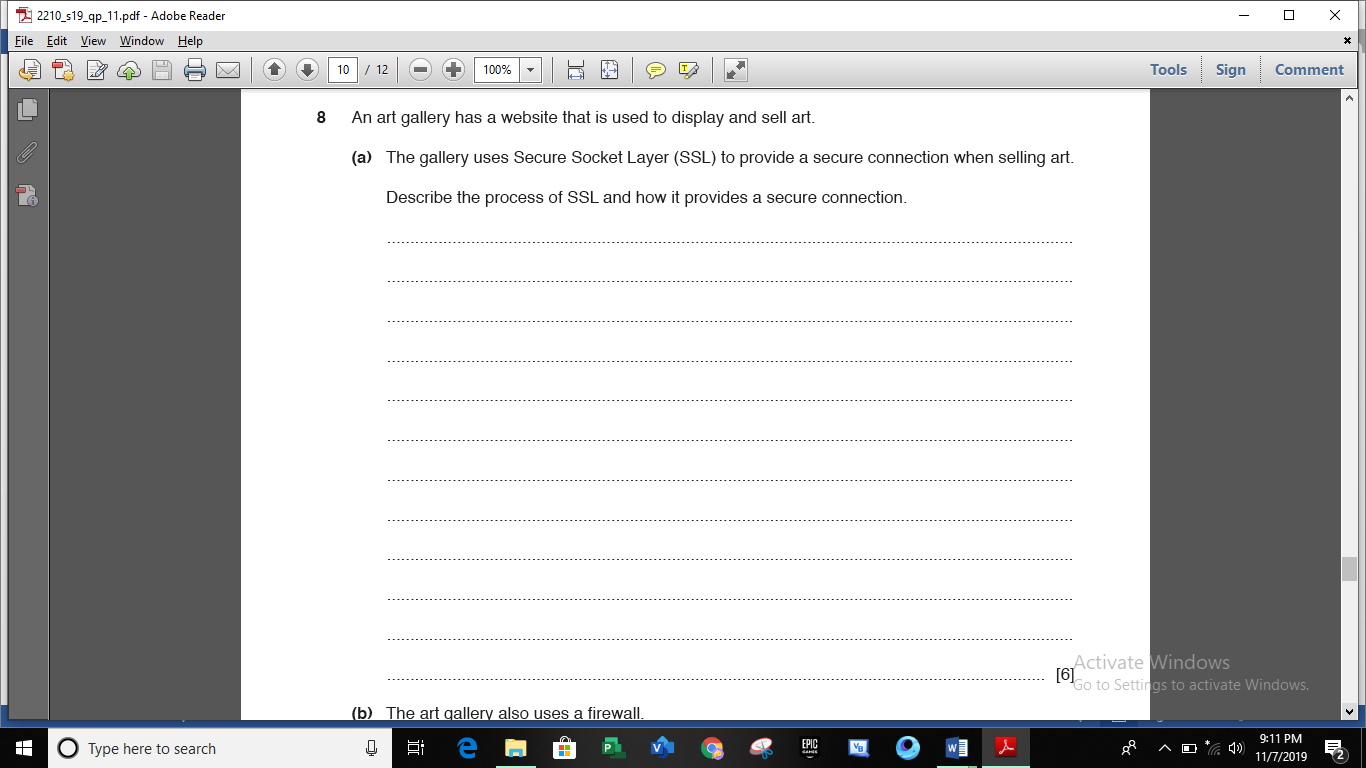 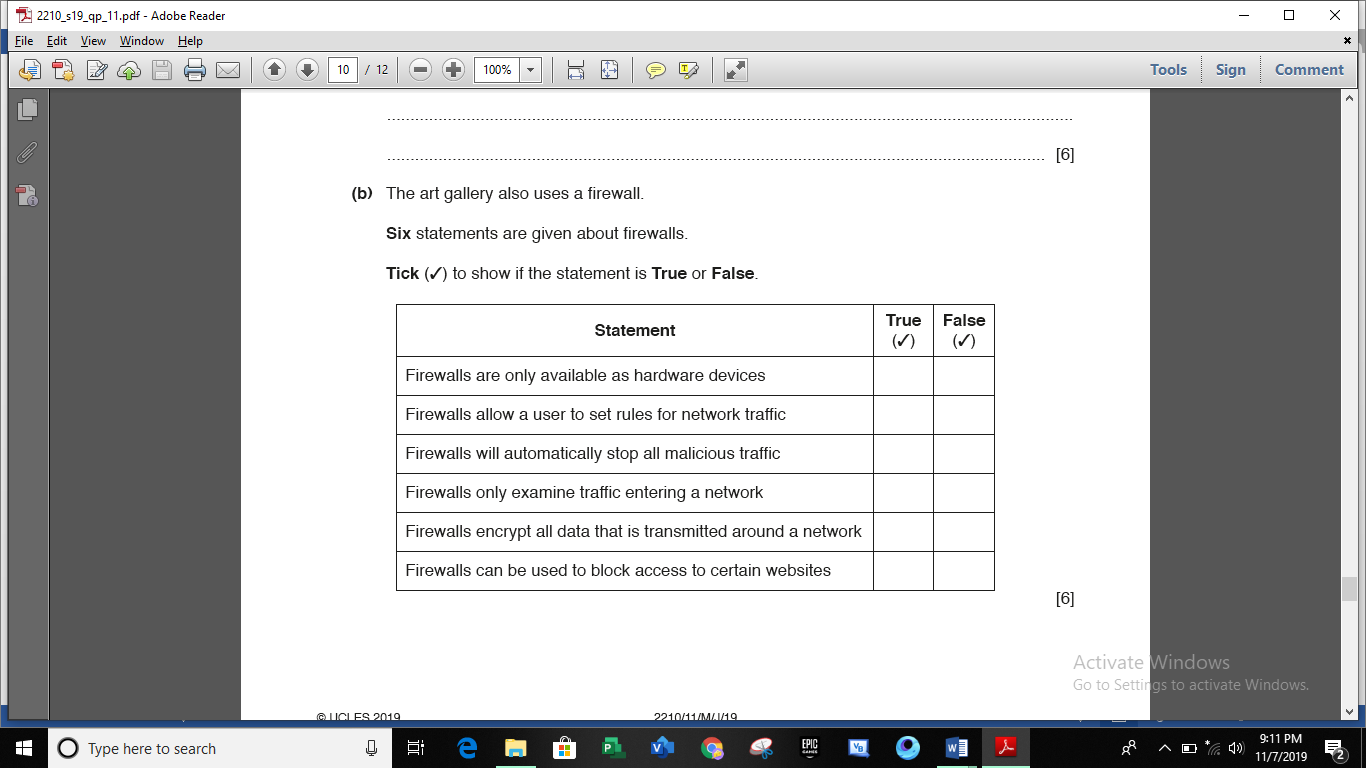 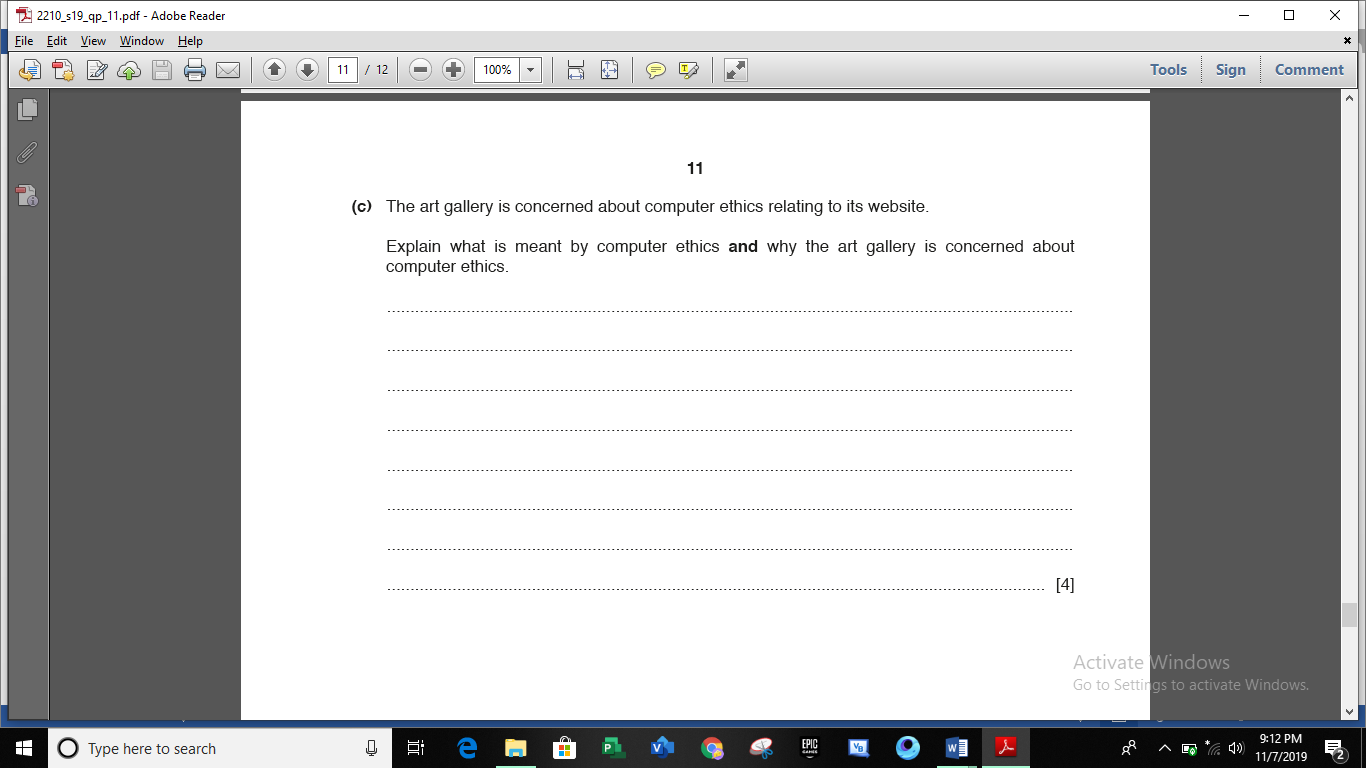 2210_s19_qp12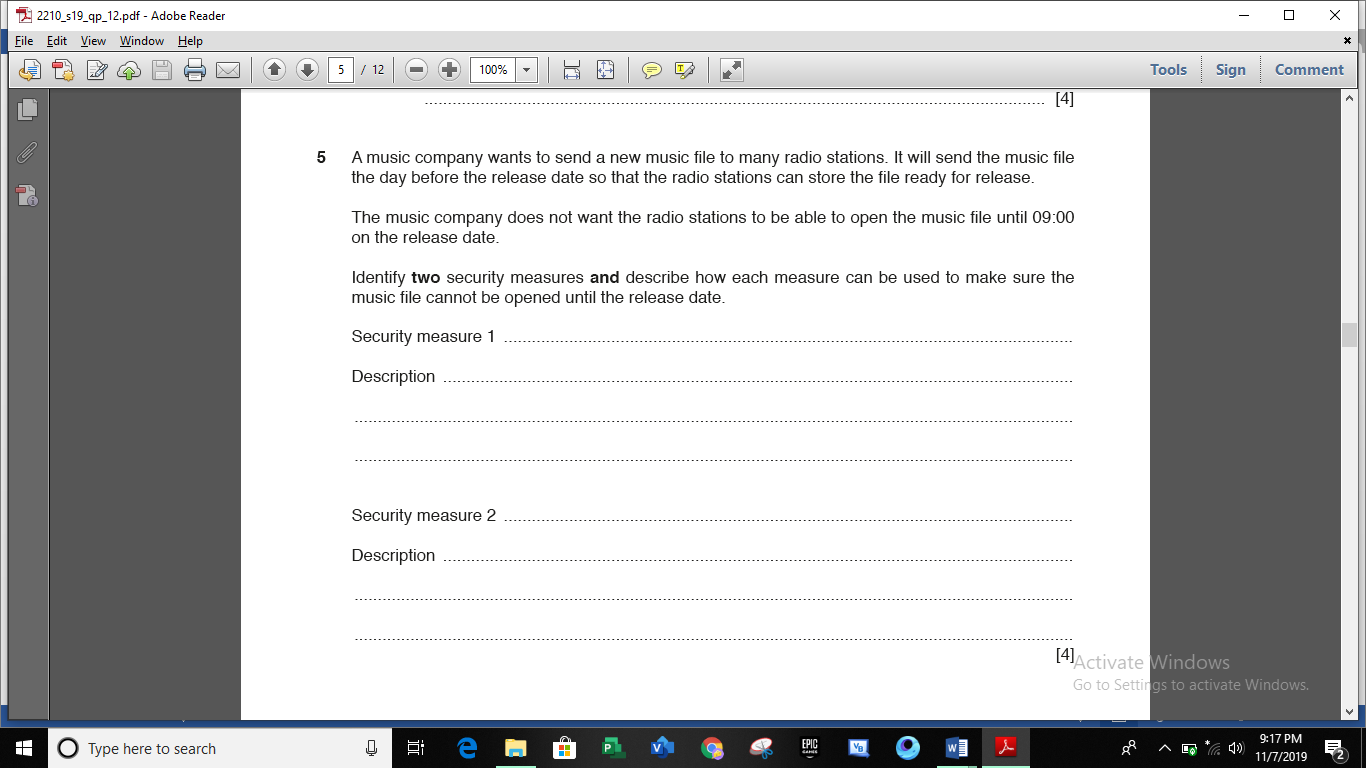 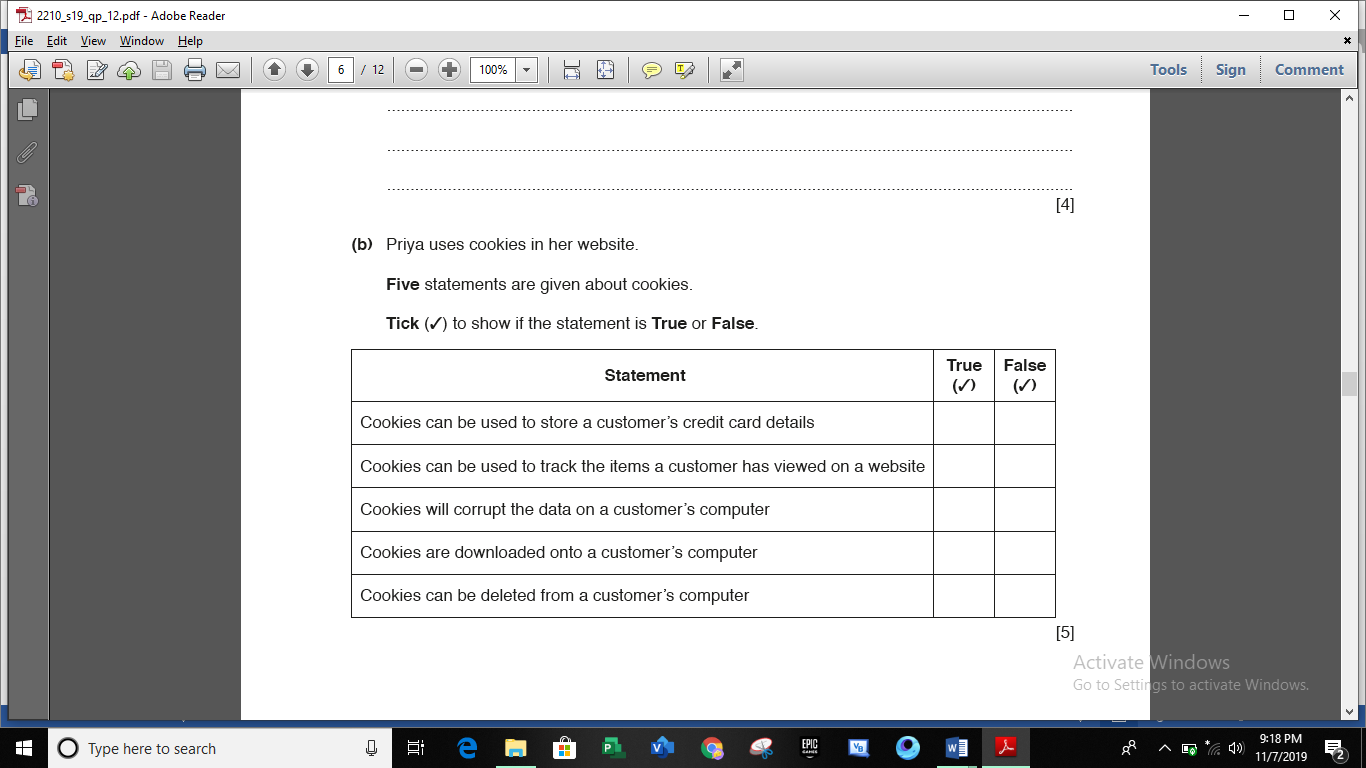 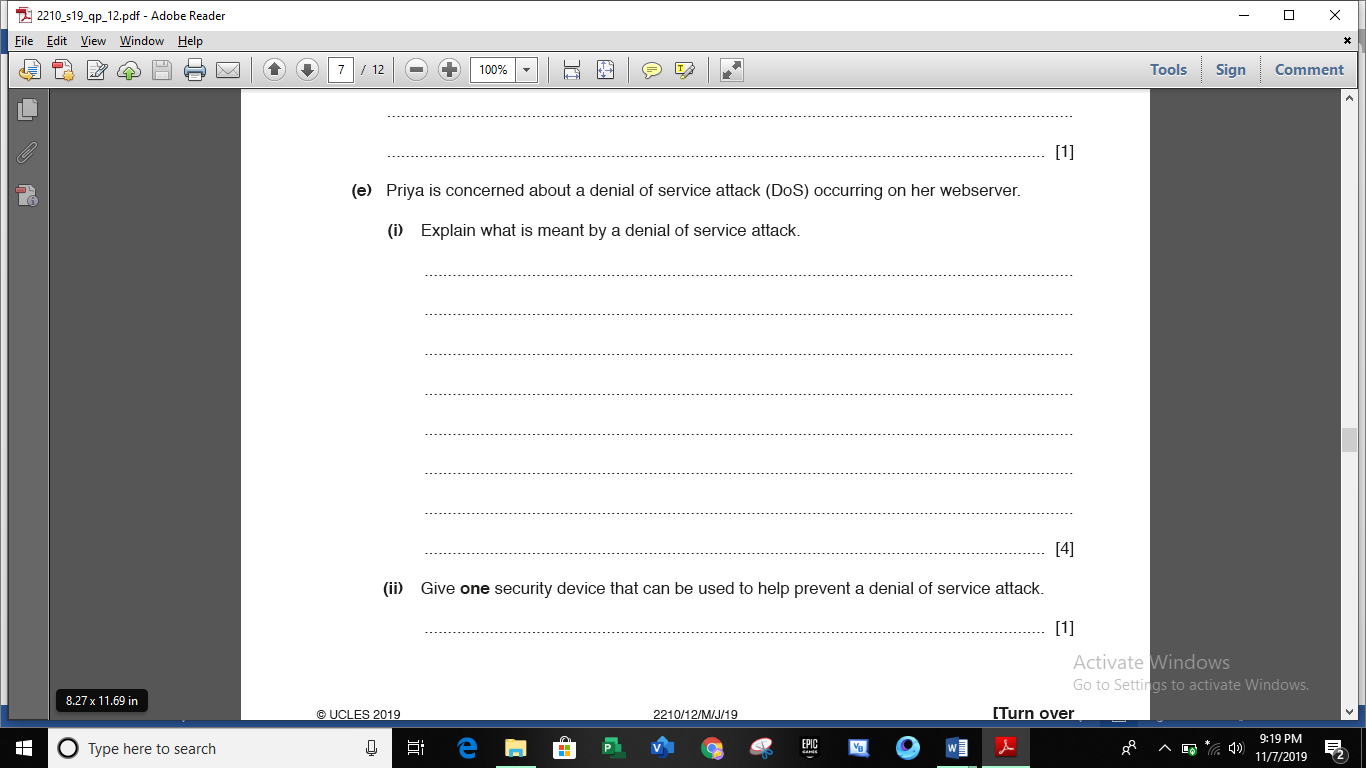 2210_w19_qp122210_w19_qp13